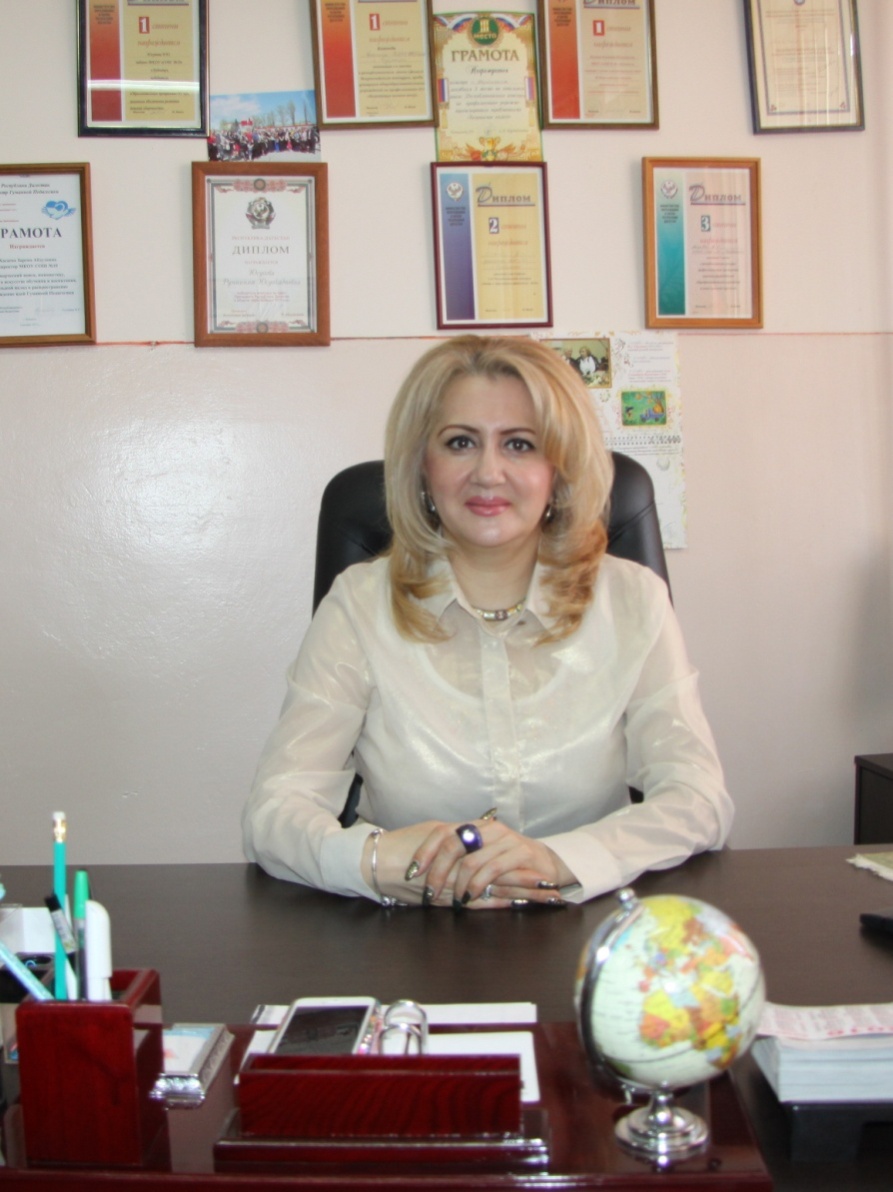 г. Буйнакск-2017г.О состоянии и результатах деятельности МКОУ СОШ № 10за 2016-2017 учебный  год.Структура публичного отчетаВведение.1.Информационная справка.2. Данные о контингенте обучающихся, формах обучения (Сведения об обучающихся).3. Сведения о кадровом составе и квалификации административных, педагогических кадров.4. Анализ методической работы.5. Результативная деятельность учреждения, качество образования.6. Работа с одаренными детьми7. Анализ воспитательной работы.8.Техническая оснащенность образовательного процесса.9. Состояние комплексной безопасности и работа, проведенная в течение учебного года по ее совершенствованию. 10. Организация питания.11. Санитарное состояние и благоустройство территории.12. Финансово-экономическая деятельность учреждения МКОУ СОШ №10.13. Задачи развития образовательной среды на следующий год.14.Заключение.ВведениеПубличный доклад Хасаевой Заремы Абдуловны, директора Муниципального казенного общеобразовательного учреждения «Средняя общеобразовательная школа № 10  г. Буйнакска» содержит информацию о результатах работы школы за 2016-2017 учебный год и перспективах развития образовательного учреждения.Содержание доклада адресуется членам коллектива школы и родительской общественности школы и обеспечивает информационную открытость нашего образовательного учреждения. В отчете содержится информация о том, чем живет школа, как работает, какие у нее потребности, проблемы,  чего она достигла.Мы надеемся на увеличение числа социальных партнеров, повышение эффективности их взаимодействия с образовательным учреждением. В своей деятельности школа руководствуется Уставом и нормативными документами органов управления образованием. Деятельность школы осуществляется исходя из принципа неукоснительного соблюдения законных прав всех субъектов учебно-воспитательного процесса. Образовательное учреждение стремится к максимальному учету потребностей и склонностей учащихся, интересов родителей в целях наиболее полного удовлетворения запросов указанных категорий потребителей образовательных услуг. В школе уделяется приоритетное внимание решению вопросов создания комфортных условий для воспитания и обучения детей, оптимизации деятельности педагогов.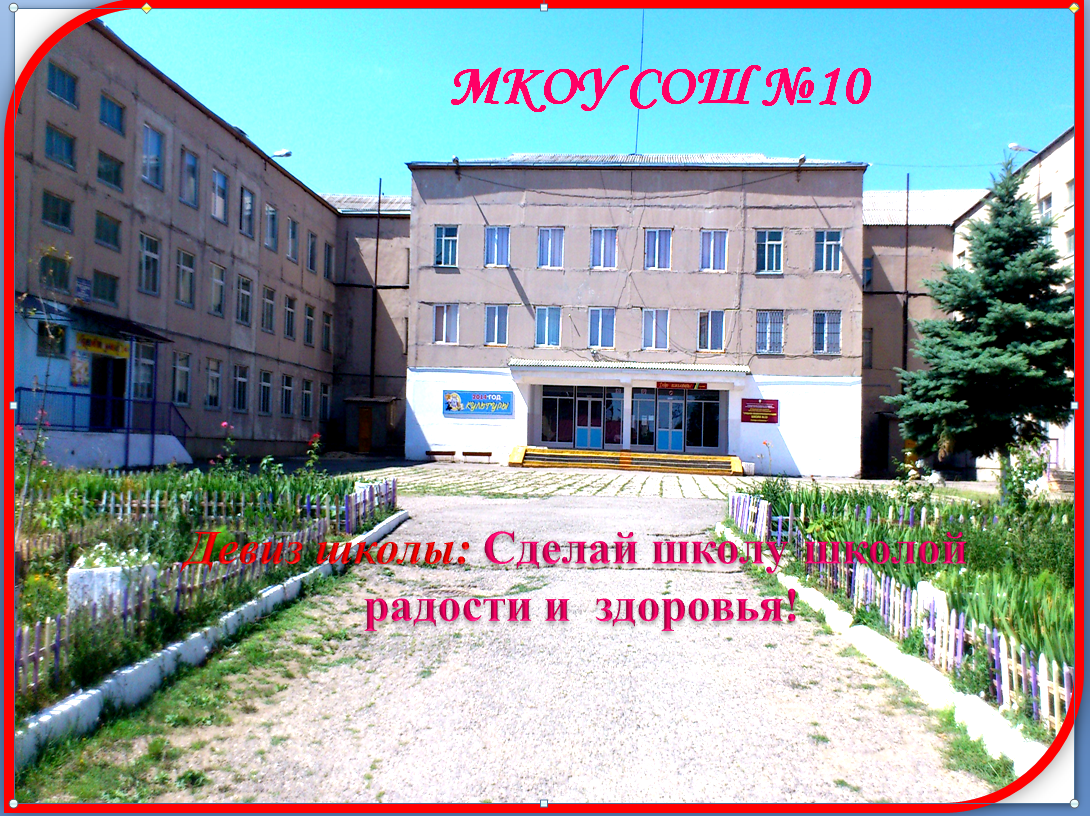 1.Информационная справка о школеДеятельность образовательного учреждения осуществляется в соответствии с законодательством Российской Федерации в области образования и уставом.Тип образовательного учреждения - общеобразовательное учреждение.Вид образовательного учреждения - средняя общеобразовательная школа. Организационно – правовая форма школы - казенное учреждение. Учредителем школы является муниципальное образование «город Буйнакск». Функции и полномочия учредителя школы осуществляет Администрация муниципального образования «город Буйнакск».Муниципальное казенное общеобразовательное  учреждение «Средняя общеобразовательная школа № 10 города Буйнакска».      1.2. Республика Дагестан, г.Буйнакск, ул. Шихова, 120 тел. 2-41-631.3.Устав: утвержден Постановлением Главы Администрации МО «город Буйнакск» №745  от 19.12.2014г.1.4.Свидетельство  о постановке на учет юридического лица в налоговом органе. - МКОУ СОШ № 10, 368200, Дагестан, г.Буйнакск, ул. Шихова, 1201.5. Реквизиты – основной государственный регистрационный номер 1020502056409 от 02.05.2012г. за государственным регистрационным номером 2120507004440ИНН юридического лица – 0543012584Номер Налогоплательщика – 0543010011.6. Свидетельство о государственной регистрации право о закреплении имущества на праве оперативного управления от 11.01.12г. Кадастровый номер: 05-05-05\019\2012\786. Единый государственный реестр прав на недвижимое имущество и сделок с ним от 12.12.12г. № 05 -05 – 05\ 019\2012- 787.1.7.Свидетельство  о праве на земельный  участок – Свидетельство о государственной регистрации на права об отводе земельного участка от 12.12.2012 г.   Кадастровый номер:  05:44:000038:102.Единый государственный реестр прав на недвижимое имущество и сделок с ним от 12.12.12г. № 05 -05 – 05\ 019\2012- 785.1.8.Лицензия предоставлена на основании приказа Министерства образования и науки Республики Дагестан от  24.07.2015г. №8177 Регистрационный № 2498.Серия -  05Л01  №0002580. Настоящая лицензия предоставлена на срок: бессрочно.Образовательные программы:                  - Дошкольное образование                  -Начальное общее образование                  - Основное общее образование                  -Среднее (полное) общее образование 1.9.Свидетельство о государственной   аккредитации.  – АА 120 299 регистрационный № 3831 от 8 июля 2008  г. Образовательные программы: I ступень -начальное общее образование II ступень - основное общее образование III ступень -среднее (полное) общее образование.1.10.  Режим работы школы. Расписание звонков.Начало учебного дня – 8.00 ч.Утренняя зарядка – 8.10 ч. Вход в здание – 8.15 ч.Начало учебных занятий – 8.30 ч. Продолжительность уроков:                                              2-11 кл. – 45 мин.                                              1 кл. – 35 мин. – I полугодие Школа работает в режиме 6-дневной рабочей  недели– (23 класс - комплектов – 2-11 кл.)  .1 классы - в режиме 5- дневной недели. Режим работы групп предшкольной подготовки.Прием детей с – 7.00 до 8.30 часов.Завтрак – 9.00 часов Образовательная среда – с 09.00 до 11.00 часов Прогулка (игры, наблюдения, труд) –с 11.05 до 12.35 часов.Подготовка к обеду, обед –с  12.45 до 12.45 часов.Дневной сон – с 13.15 до 15.00 часов.Подъем, воздушные, водные процедуры, игры –с 15.00 до 15.15 часов.Полдник с 15.15 до 15.40 часов.Игры, труд – с 15.40 до 16.00 часовУжин с 16.00 до 16.30 часов.Прогулка с 16.30 до 18.45 часов.Уход детей домой – с 18.45 до 19.00 часов.   Расписание звонков:       2-11 кл1 урок – 8 ч.30 мин. – 9 ч.15 мин.                                             2 урок – 9 ч.25мин. – 10ч.10мин.                                        3 урок – 10ч.20мин. – 11ч.05мин.                                         4 урок – 11ч.30мин. – 12ч.15 мин.                                        5 урок – 12ч.25мин. – 13ч.10мин.6 урок – 13ч.15мин. – 14ч.00мин.Для 1-х классов 1 урок – 8ч.30мин. – 9ч.05мин.2 урок – 9ч.25мин. – 10ч.00мин.3 урок – 10ч.20мин. – 10ч.55мин.4 урок – 11ч.25мин. – 12ч.00мин .В 2016-2017 учебном году  школа работала в составе 26  классов-комплектов, в которых обучалось 652  учащихся (на конец  учебного года – 645 человек), выбывших учащихся по неуважительной причине в школе не было . Обучение в школе осуществлялось 43 педагогами и 8 воспитателями ГПП.В 2013году в  истории школы произошло важное событие – открытие 3-х  групп предшкольной подготовки для детей 5.5-7 лет, общей численностью -  98 детей.Данные о контингенте обучающихся, формах обучения2.1.Сведения об обучающихсяДинамика численности учащихся по классам, ступеням школы за последние четыре года:Вывод: Количество учащихся из года в год возрастает.  За последние 4 года количество классов увеличилось на 4 , соответственно увеличилось количество детей  на 144 ученика. 2.1.2.Национальный состав учащихся:Аварцы-302 кумыки-196 даргинцы-54  лакцы-73 евреи-2  табасаранцы-9 азербайджанцы-5  русские-42.1.3.Классы-комплекты: по ступеням обучения (за четыре года)Вывод: Количество классов  возросло на два класса по сравнению с предыдущим годом.2.1.4. Средняя наполняемость по классам, по ступеням школы за последние 4 года.Вывод: Наблюдается стабильность в наполняемости по классам. В начальной школе  средняя наполняемость классов выше на 2 ученика, чем в старшей школе.2.1.5. Сменность занятий.Сменность: 1 смена (классы) – 24кл.                       2 смена (классы)  -нетНачало учебных занятий – 8.30 ч. Продолжительность уроков:                                              2-11 кл. – 45 мин.                                              1 кл. – 35 мин. – I полугодиеШкола работает в режиме 6-дневной недели. 1-е классы – в режиме 5-ти дневной рабочей недели.2.1.6. Наличие профильного обучения. Направленность профиля, количество профильных классов, % охвата профильным обучением (за последние 3 года).Профильное обучение в школе не ведется.2.1.7. Количество обучающихся на дому (за последние 4 года).Вывод: Наблюдается тенденция снижения детей, обучающихся на дому с 2014 по 2017 годы.  В 2016-2017  учебном году  обучающихся на дому нет.2.1.8. Движение учащихся (количество выбывших и прибывших учащихся на этот учебный год, контингент на конец учебного года).Вывод: В течение учебного года наблюдается снижение контингента детей на 7 учащихся .Как видно из таблицы, количество  обучающихся на начало года 652 на конец учебного года - 645.  Прибыло 12 учащихся, выбыло 19 учащихся. Проведя анализ выбывших учащихся можно сделать вывод , что 16 детей выбыли за пределы города, а также республики и страны2.1.9. Количество обучающихся, не охваченных обучением (на начало года, возвращено в ОУ в течение года, осталось неохваченными на конец года).На конец  2016-2017 учебного года ученик 5 «в» класса Каирбеков Карим  не охвачен обучением, в связи с разводом родителей и выездом за пределы Дагестана. 3.Сведения о кадровом составе  и квалификации административных, педагогических кадров.Сведения об администрации.3.1 Сведения об обеспеченности образовательного процесса педагогическими кадрами 2016-2017 уч.г.Школа обладает достаточными кадровыми ресурсами для функционирования и развития ОУ, работает без открытых вакансий. В школе работает профессиональный педагогический коллектив, насчитывающий 52 человека.Современная школа в условиях модернизации образования нуждается в «новом» типе учителя, творчески думающем, обладающем современными методами и технологиями образования, приемами психолого- педагогической диагностики, способами самостоятельного конструирования педагогического процесса в условиях конкретной практической деятельности, умением прогнозировать свой конечный результат.Возрастной состав педагогического коллектива школе:3.2.Сведения о наградах и званиях3.3.Качественная характеристика педагогических кадровПовышение квалификации педагогов в период реформирования образовательной системы – насущная задача сегодняшнего дня. Аттестация остается одним из важных эффективных направлений повышения профессионального мастерства педагогов. Создать условия для успешной аттестации и научить учителей использовать её результаты для своего профессионального роста - таковы основные принципы методической работы школы.Педагогические работники, аттестованные за 5 лет.Анализ кадрового состава школы показывает, что состав педагогического коллектива стабильный, большая часть работников с высшим образованиемКвалификационная характеристика педагогического коллектива за 4 года.Наблюдается рост педагогов без категории в связи с тем, что приняты на работу молодые специалисты воспитателями в ГПП.3.4.Анализ педагогического состава по педагогическому стажу.Вывод:  педагоги систематически повышают свою квалификацию, используют для этого различные  формы обучения  (дистанционные, очные, очно-заочные), темы – общие, предметные, специальные.Анализ методической работыСтруктура методической работы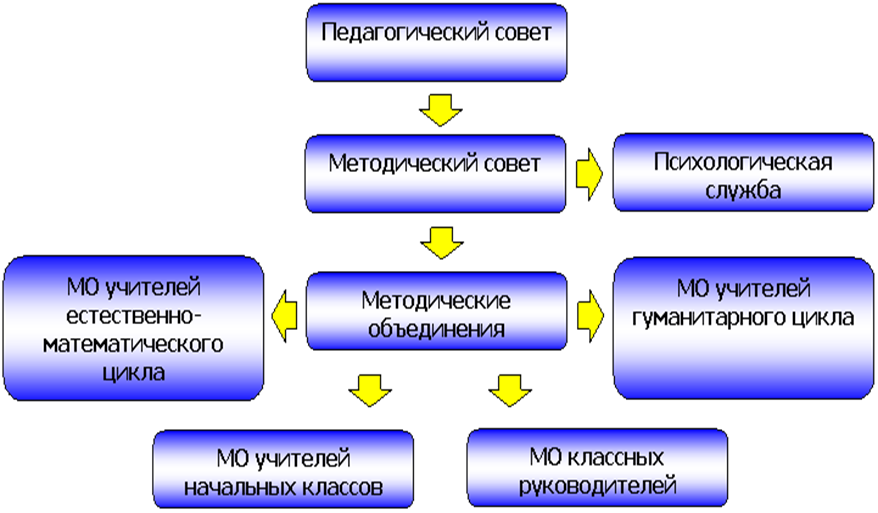 4.2.Работа методического совета.        В 2016/2017 учебном году коллектив школы работал над методической темой:         «Системно - деятельностный подход в обучении и воспитании школьников».В школе сложилась определенная система работы по формированию, развитию, совершенствованию профессиональных качеств учителей. В плане школы работе с кадрами отводится значительная часть: педсоветы, производственные совещания, психолого-педагогические семинары, совещания при директоре и зам.директора. Структура методической работы включает МО учителей, творческие группы учителей. Координирует всю работу школьный Методический Совет, в состав которого входят руководители МО, наиболее опытные учителя, психолог школы.Задачи методической работы  поставленные в 2016/2017 уч. году:   Возросло по сравнению с прошлым учебным годом количество участников, победителей и призеров школьных,городских олимпиад, муниципальных конкурсов.В 2016/2017 учебном году учителя школы приняли участие в научно-практических конференциях, семинарах:-семинар с организаторами ГИА;-обучающий семинар «Мотивация учащихся»;-образовательный семинар «Содержательные и методические аспекты формирования новых образовательных результатов в контексте реализации историко-культурного стандарта и ФГОС»;-вебинар «Современный учитель без комплексов»;-вебинар «Компьютерная графика и дизайн в образовательном процессе»Работа методической службы была ориентирована на реализацию  стратегических  направлений развития школы, задач, определенных в качестве приоритетных в 2016/2017 учебном году:Состав методического совета школы:Каждое методическое объединение работали над своей методической темой, тесно связанной с методической темой школы, а также оперативно, эффективно решали управленческие задачи. Каждое М/О работали по плану на 2016/2017 учебный  год,  Свою деятельность направляли на организацию помощи учителю, на обсуждение теоретической и практической информации по своим темам, на организацию проектной и  исследовательской деятельности, на оптимизацию учебного процесса и  др. Работа М/О давала  возможность проявить активность, творчество, реализовать и провести теоретические и практические семинары  и другие многоплановые мероприятия.Тематика педагогических советов на 2016-2017 уч.год,  на наш взгляд, отражала методическую тему школы и взаимосвязь с методическими объединениями школы.Несмотря на наличие факторов успешности деятельности педагогического коллектива, остаются проблемы: недостаточное использование новых педагогических технологий в образовательном процессе, неумение видеть в учениках и их родителях равноправных участников образовательного процесса. Не всегда реализуются в полной мере потенциальные возможности педагогов. Необходимо продолжить работу по совершенствованию педагогического мастерства по овладению методикой системного анализа результатов образовательного процесса, по вовлечению педагогических кадров в инновационную деятельность.Работа с педагогическими кадрами	В 2016/2017 учебном году  следующие учителя прошли курсовую переподготовку повышения квалификации в ДИПКПК (г. Махачкала):В 2016-2017 учебном году следующие учителя были аттестованы:Анализ работы с молодыми специалистамиСистема работы с молодыми специалистами является частью общей системы работы с педагогическими кадрами. Основная цель работы с молодыми специалистами – сделать их успешными, создать для них пространство, где они могли бы реализовать себя. Система работы с начинающими учителями регламентируется следующими документами:-планом работы молодого учителя;-планами работы ОУ с молодыми учителями.Школа молодого учителя (ШМУ) действует в соответствии с законодательством Российской Федерации. Цели, задачи и виды деятельности Целью создания ШМУ является адаптация начинающих педагогов в коллективе, их самоутверждение и профессиональное становление.Задачами деятельности ШМУ являлись:-обобщение передового опыта образования, апробация и внедрение в работу молодых учителей современных образовательных технологий;-установление отношений сотрудничества и взаимодействия между молодыми специалистами и опытными педагогами.          4.3.Работа ШМО          Деятельность ШМО в 2016/2017 учебном году строилась в соответствии с планом работы МС.                                               Были проведены следующие методические недели            В основном поставленные  перед ШМО задачи были реализованы. Как показала работа, члены ШМО приложили максимум усилий для реализации поставленных  в 2016/2017 учебном году целей и задач. Деятельность учителей и учащихся была достаточно активной, разнообразной  и эффективной. Это открытые уроки, мероприятия, работа по подготовке  к конкурсам, олимпиадам. Для развития способностей учащихся широко использовались  в работе внеклассные мероприятия, факультативные и индивидуальные занятия.
   В 2016-2017 учебном году работа методического объединения определена  методической темой  «Системно– деятельностный подход  в обучении младших школьников по ФГОС , как средство повышения  качества знаний». Перед педагогами поставлена цель – создание условий для развития профессионального мастерства педагога, индивидуального успеха ребенка, используя современные технологии, информационные базы, возможности обмена опытом.I. Перед педагогическим коллективом ШМО учителей начальной школы стояли следующие задачи:Продолжить работу по введению ФГОС в начальной школе;Вести целенаправленную систематическую деятельность по освоениюи внедрению современных и образовательных технологий;Организовывать проектную, научно-исследовательскую деятельность обучающихся и учителей по ФГОС НОО;Создавать образовательную среду для развития творческих способностей обучающихся, условия для формирования активной гражданской позиции учащихся, эстетического и патриотического воспитания;Обогатить содержание форм и методов внеурочной деятельности;Оказывать педагогическую поддержку обучающимся с разным уровнем обучаемости;Продолжать работу по выявлению «одаренных» обучающихся, способствовать развитию их творческого потенциала, стимулируя творческую деятельность обучающихся;Осуществлять преемственность в обучении детей дошкольного возраста и начальной школы, начальной школы и среднего звена;Совершенствовать работу по обобщению передового педагогического опыта, обмену опытом между коллегами;Обратить внимание молодых специалистов повышение профессионального мастерства курсах повышения квалификации, семинарах и мастер-классах.В состав ШМО учителей начальных классов входят 10 преподавателей.   Первую категорию имеют 4 учителя:Магомедалиева М.И. , Магомедова М.Д. ,Алиева Н.С.   Высшую  категорию -3 учителя , Юсупова Р.Ю., Рамазанова Ш.М. , Акаева А.С.   Один  молодой  специалист Гаджиева А.И.В течении года было проведено 5 заседания методического объединений учителей начальных классов . Проводились теоретические и практические семинары .Методическим объединением использовались более разнообразные формы проведения плановых заседаний, что позволило проводить заседания с большей активностью. Перед каждым заседанием учителям заранее был известен круг обсуждаемых проблем, предлагался список литературы, которую можно использовать в процессе подготовки к заданию, поэтому заседания проходили в форме живого диалога.Методическим объединением и заместителем директора по УВР Магомедовой У.И. постоянно осуществлялся контроль за ведением школьной документации, составлялись контрольные работы за полугодие, проводилась проверка дневников и тетрадей учащихся. На заседании МО было отмечено, что журналы, личные дела заполнены аккуратно, без грубых нарушений. Тетради учащихся ведутся в соответствии с требованиями, выработанными методическим объединением. По сравнению с предыдущими годами более качественно составлено календарно-тематическое планирование, четко соблюдался график контрольных работ. В течение учебного года были проведены вводные, четвертные и годовые контрольные работы.         Результаты контрольных работ показывают, что качество и успеваемость повышается. Учителями проведен анализ работ, составлены  мониторинги   класса по успеваемости и качеству ,а также мониторинг  где показаны резервы  « отличников » и резервы « хорошистов ». Составлен план работы с неуспевающими, по которому будет проводиться работа в следующем учебном году.  А также с учащимися с повышенной мотивацией . Рекомендовано всем учителям вести мониторинг контрольных работ, отслеживать и повышать результаты.В течение учебного года проводилась работа по комплектованию будущих первых классов. В феврале –марте месяца  команда учителей провели обход  микрорайона.    25 марта  был проведён День открытых дверей для будущих первоклассников и их родителей. Ученики начальной школы приняли  активное участие во всероссийском  конкурсе «Русский медвежонок», «Кенгуру».           Продолжилась работа по подготовке учащихся к интеллектуальным конкурсам разного уровня. Проведены в рамках предметных недель школьные туры олимпиад по окружающему миру, русскому языку и математике.     Все учащиеся  показали высокий уровень   подготовленности . Приятно отметить тот факт, что из 10  учащихся  начальных классов 9 учащихся заняли призовые места и были награждены призами и грамотами.Сравнительный анализ участия обучающихся  начальной школы  в различных конкурсах за последние 2 года.   В сравнении с прошлым годом количество призеров в городских предметных олимпиадах увеличилось на 6 учеников, что составляет 90% от общего количества участвовавших учащихся. На 60% увеличилось количество призовых мест. По плану ШМО были проведены 3 предметные недели. По результатам, которых были эстетически красиво и методически грамотно оформлены папки. По плану ШМО были проведены 3 предметные недели. По результатам, которых были эстетически красиво и методически грамотно оформлены папки.1.В октябре была проведена неделя начальных классов в 1 классах по обучению грамоте2.  В феврале  прошла неделя внеурочной деятельности на тему : « Внеурочная деятельность как средство реализации ФГОС». В рамках этой недели был проведен конкурс исследовательских работ. Где учащиеся 2- 4 классов защищали свои проекты.3. В январе прошла неделя литературного чтения «Формирование коммуникативных навыков, активизация познавательской деятельности, развитие творческих способностей детей.»4. В феврале, в рамках предметной недели начальных классов по теме «Формирование УУД на уроках в начальной школе». Была организована выставка творческих работ учащихся.Учителя начальных классов принимали участия в профессиональных конкурсах.В  феврале была  проведена первая  научно –практическая конференция  «Звезды на земле».  Где были представлены лучшие работы   начальных классов. Особо были отмечены учащиеся и  преподаватели .Активное участие учителя и ученики начальной школы принимали и воспитательной работе. Так на высоком уровне прошли праздники «Новый год», «Прощание с Азбукой »,  «Песни и строя», «Прощание с начальной школой ».II. Общая оценка работы по выполнению задач, поставленных перед ШМО учителей гуманитарного цикла.     Деятельность ШМО в 2016-2017 учебном году строилась в соответствии с требованиями всех нормативно – правовых документов, регламентирующих деятельность учителя в условиях современной системы школьного образования, планом работы школьного методического объединения  учителей русского языка и литературы, истории, обществознания, , общешкольной методической темой, методической темой ШМО, отражая работу по реализации задач на 2016– 2017  учебный год.     Тема, над которой работала школа в 2016 – 2017 учебном году: «Системно- деятельностный подход в обучении и воспитании»ШМО учителей гуманитарного цикла работало по теме:«Профессиональная компетентность учителя по внедрению современных образовательных технологий в условиях внедрения ФГОС»В начале учебного года определились следующие цели и задачи работы  ШМО:Цель: методическая поддержка  повышению профессиональной компетентности учителя по внедрению современных образовательных технологий в условиях сохранения здоровья школьников. Задачи на 2016 – 2017 учебный год.1. Освоение психолого-педагогических, методологических основ, необходимых для работы в современной  школе.2.  Совершенствование методики, повышение эффективности занятий, отвечающих требованиям ФГОС3.  Совершенствование существующих и внедрение новых форм, методов и средств обучения и воспитания, внедрение в учебный процесс передового педагогического опыта, новых информационных технологий.4.Создание условий и привитие интереса к самообразованию.5. Проводить работу по осуществлению единого режима6. Совершенствовать культуру общения, работу над повышением языковой культуры учащихся.7. Способствовать воспитанию у учащихся духовно - нравственных  ценностей.8. Продолжить работу над преемственностью обучения в начальной и средней школе:9. Совершенствовать формы и методы работы с одаренными детьми.10. Ориентировать методическую работу на реализацию требований стандартов.11. Продолжить работу над оснащением кабинетов по предметам.       Как показала работа, члены школьного методического объединения приложили максимум усилий для реализации поставленных  в 2016-2017 учебном году целей и задач. В течение  учебного года деятельность ШМО учителей гуманитарного цикла носила творческий характер, отличалась стремлением проводить занятия методического объединения с целью совершенствования профессиональной подготовки и методического мастерства педагогов, обогащения практического опыта учителей – предметников.         Роль методической работы возрастает в современных условиях в связи с необходимостью использовать новые методики, приемы, технологии обучения. Поставленные перед педагогами задачи решались через совершенствование методики проведения уроков, индивидуальной и групповой работы со слабоуспевающими и одаренными учащимися, коррекции знаний учащихся на основе диагностической деятельности учителя, развития способностей и природных задатков учащихся, ознакомления учителей с новой педагогической и методической литературой. 1. Состояние работы с педагогическими кадрами, ее результативностьАнализ педагогических кадров      Выполнению поставленных задач способствовала активная работа всех членов ШМО гуманитарного цикла. В 2016-2017 учебном году   школьное методическое объединение учителей гуманитарного цикла  представлено 7 учителями:    В школе сложился коллектив  педагогов гуманитарного цикла, способных успешно реализовать поставленные задачи. 2. Анализ работы по повышению квалификации педагогов, аттестации.  Методические разработки учителей-предметников находят отражение на страницах школьного сайта. В течение учебного года учителя-предметники повышали свою квалификацию также и через организацию взаимопосещений уроков. Результативность посещений: повышение профессионального и методического мастерства членов ШМО, пополнение банка методических идей, стимул для дальнейшего профессионального роста, повышение рейтинга учителя.      - Педагогами  апробированы следующие методики использования новых технологий на уроках:  защита проектов, подготовка презентации по теме урока, её защита.  Модернизация образования требует от каждого усилий и активного повышения квалификации. Все учителя регулярно проходят курсы повышения квалификации, что развивает творческую активность, стимулирует деятельность, повышает их профессионализм, помогает осознать дифференцированную оценку результатов педагогического труда.  Педагогический опыт совершенствуется и в рамках ШМО, педсоветах. Это выступления на заседаниях ШМО,  освоение новых педагогических технологий, инновационная  работа по предметам.  Члены ШМО принимают самое активное участие в вебинарах по педагогике, в фестивалях педагогического творчества, организуемых в сети Интернет на сайтах "Открытый класс", " Первое сентября", "Вентана-граф", «Мультиурок».      Таким образом, анализируя итоги работы текущего года, можно сделать выводы, что учителя ШМО имели возможность для реализации подготовки и переподготовки педагогических кадров. 3. Подготовка к ОГЭ и ЕГЭ.Учителями МО в течение года проводилась дифференцированная работа по подготовке к ОГЭ:  индивидуально-групповые занятия по подготовке к ОГЭ, индивидуальные консультации, были составлены разноуровневые тесты по материалам ОГЭ, велась углубленная работа с тестовыми заданиями, подготовка к сочинениям и изложениям. Все учащиеся выпускных классов допущены к сдаче ОГЭ.III. Общие выводы:- проблема школы  и вытекающая из нее тема методического объединения соответствуют основным задачам, стоящим перед школой; - члены ШМО гуманитарного цикла понимают значимость методической работы, принимают активное участие в жизни школы;- тематика заседаний отражает основные проблемы, стоящие перед учителями;- заседания тщательно подготовлены и продуманы; - протоколы заседаний ШМО ведутся и хранятся.- выступления и выводы основывались на анализе, практических результатах, позволяющим сделать серьезные методические обобщения;- проводилась работа по овладению учителями современными методиками и технологиями обучения; - уделялось внимание формированию у учащихся навыков творческой исследовательской деятельности; сохранению и поддержанию образовательной среды.      Но в работе педагогов ШМО остались ещё не решённые до конца проблемы:- не в полной мере используются на уроках  современные образовательные технологии;- нет достаточного опыта работы по составлению технологических карт уроков по ФГОС;- не систематически ведётся работа с одарёнными и слабоуспевающимишкольниками;Имеющиеся недостатки в работе анализируются, а значит, возможно их устранение.На основании вышеизложенного   работу ШМО учителей гуманитарного цикла следует признать удовлетворительной.Так как проблема совершенствования методики подготовки обучающихся к ОГЭ и проблема совершенствования методики проведения занятий согласно требованиям ФГОС ООО остаются актуальными для ШМО учителей гуманитарного цикла, в 2017-2018 учебном году мы продолжим работать над методической темой: «Инновационная деятельность учителя в условиях введения ФГОС второго поколения".Деятельность МО ЕМЦ в 2016/2017 учебном году строилась в соответствии с планом методической работы школы 1.Общая оценка работы по выполнению задач, поставленных перед МО          Деятельность МО в 2016-2017 учебном году строилась в соответствии с планом работы МО, общешкольной методической темой, методической темой МО, отражая работу по реализации задач на 2016 – 2017  учебный год.            В основном поставленные  перед МО задачи были реализованы. Как показала работа, члены МО приложили максимум усилий для реализации поставленных  целей и задач. Деятельность учителей и учащихся была достаточно активной, разнообразной  и эффективной. Это  работа по подготовке  к конкурсам, олимпиадам, внеклассные мероприятия, индивидуальные занятия.В соответствии с поставленными задачами работа  МО была направлена на создание условий для развития педагогического мастерства, повышения уровня профессиональной компетентности учителей, повышения уровня качества знаний учащихся по предмету, организации подготовки к государственной итоговой аттестации.             В соответствии с планом учителя-предметники посещали курсы, направленные на повышение профессионального мастерства. Педагогический опыт совершенствуется и в рамках МО. Это выступления на заседаниях МО с докладами по темам самообразования, освоение новых педагогических технологий, инновационная  работа по предметам. Роль методической работы возрастает в современных условиях в связи с необходимостью использовать новые методики, приемы, технологии обучения. Поставленные перед педагогами задачи решались через совершенствование методики проведения уроков, индивидуальной и групповой работы со слабоуспевающими и одаренными учащимися, коррекции знаний учащихся на основе диагностической деятельности учителя, развития способностей и природных задатков учащихся, ознакомления учителей с новой педагогической и методической литературой.            Одним из важных аспектов  в деятельности МО является  изучение и анализ новых форм итоговой аттестации выпускников по  предметам естественно-математического цикла. Состояние работы с педагогическими кадрами, ее результативность1. Анализ педагогических кадровВ 2016 – 2017 учебном году в состав МО учителей естественно-математического цикла  входило  7 педагогов: Анализ работы по учебно-методическому обеспечениюобразовательного процесса по предмету.	Каждым учителем-предметником  в соответствии с выбранными УМК, рекомендованными Министерством образования РФ, были составлены рабочие программы.  Все программы соответствуют обязательному минимуму содержания образования, предусмотрены промежуточный и итоговый контроль знаний учащихся.	          Все программы были пройдены в полном объеме. Отставания в прохождении учебного материала были скорректированы за счет резерва, выдачи программного материала блоками.Работа по созданию методической базы кабинетов          В 2016-2017 г. учителя МО работали над совершенствованием кабинетной системы, продолжалось накопление и систематизация наглядного, дидактического и раздаточного материалов.           Учителями создано немало  печатного материала по предметам в форме контрольных, самостоятельных, тестовых работ, некоторые из них выполнены с использованием ИКТ в форме презентаций.   В 2017-2018 учебном году необходимо продолжить активную работу по развитию учебно-методической базы кабинетов.3. Анализ работы по повышению квалификации педагогов, аттестации.Опыт и разработки учителей нашли отражение в темах самообразования. На заседаниях МО каждый учитель согласно плану занятости отчитывался за проделанную работу.  Темы для самообразования, выбранные педагогами МО, свидетельствуют о том, что учителя понимают всю важность задач, стоящих перед ними. Главным в работе учителя считают заинтересовать ребят предметом, помочь им раскрыться, проявить себя творчески, дать ученикам свободно развиваться. В течение учебного года учителя-предметники повышали свою квалификацию также и через организацию взаимопосещений уроков. Результативность посещений: повышение профессионального и методического мастерства членов МО, пополнение банка методических идей, стимул для дальнейшего профессионального роста.           По результатам взаимопосещений были выработаны рекомендации для членов МО:- тщательнее продумывать формы опроса учащихся, приемы и методы работы со всем классным коллективом (с сильными уч-ся, низкомотивированными уч-ся);- разнообразить формы уроков;- активно использовать инновационные технологии (в том числе ИКТ-технологии).Вывод: таким образом, анализируя итоги работы текущего года, можно сделать выводы, что учителя МО имели возможность для реализации подготовки и переподготовки педагогических кадров. Рекомендуется в рамках модернизации образования активно повышать квалификацию, пройти аттестацию.  4. Анализ тематики заседаний МО.За отчетный период было проведено 5 плановых заседаний. Здесь, как правило, обсуждались современные технологии, обобщались опыты педагогов, что играет положительную роль в повышении педагогического мастерства учителя. На методических объединениях поднимались следующие вопросы:1. Обсуждение и утверждение плана работы МО учителей естественно -  математического цикла на новый учебный год; утверждение рабочих программ учителей.2. Проведение предметной декады, проведение внеклассной работы по предмету.3. Система работы с одаренными учащимися: подготовка к проведению школьного и муниципального туров олимпиад, участие в областных олимпиадах, интеллектуальных играх и марафонах.4. Подготовка к предстоящим  ОГЭ.5Система мер по предупреждению неуспеваемости и пробелов в знаниях учащихся, организация работы с отстающими учащимися.6. Использование новых технологий на уроках. Изучение современных тенденций и возможность внедрения.7. Обсуждение требований к ведению тетрадей, прочей документации8. Оказание методической помощи учителям, наставничество, изучение и распространение педагогического опыта.9. Анализ МО за год Вывод: вынесенные вопросы на заседаниях МО  соответствовали цели и позволили в полном объёме решить поставленные задачи. Все учителя МО приняли активное участие в организации и проведении предметных недель, в рамках которых были проведены открытые уроки, конкурсы, викторины.Вывод:  Компонент образовательного учреждения способствовал  развитию у учащихся интереса к изучаемому предмету, повышению образовательного уровня учащихся, развитию у детей самостоятельности и творчества, навыков научно-исследовательской деятельности, повышению уровня мотивации изучения предметов.В будущем учебном году внеклассная работа среди учащихся будет продолжена. В 2017-2018 году всем учителям-предметникам следует обратить пристальное внимание на подготовку учащихся к   олимпиадам и вести целенаправленную работу с конкретными  учениками.Общие выводы          Анализ итогов работы показал, что поставленные задачи в основном выполнены. Но в работе МО естественно - математического цикла существуют недостатки. Так выявлено, что не все учителя готовы пока к внедрению новых технологий, созданию индивидуальных образовательных маршрутов нуждающихся в помощи учителя школьников; не налажена система работы со способными и слабоуспевающими детьми. Работу учителей в 2017-2018 учебном году признать удовлетворительной.Есть проблемы, над которыми предстоит работать членам МО в следующем году:Организация работы с «сильными учениками»;Продолжить процесс самообразования;Активное использование инновационных технологий;Пополнение методической «копилки» школы;Повышение качества знаний обучающихся.Использование инновационных образовательных и воспитательных технологий и методик в общеобразовательном учреждении	Выполняя программу развития школы, с целью формирования ОУУН  педагогический коллектив ведет целенаправленную работу: осуществляет компетентностный подход к преподаванию учебных предметов, разъясняет значимость ключевых компетенций, выстраивает воспитательную работу на практических примерах из жизни в социуме человека компетентного, образованного, тем самым повышает мотивацию детей к процессу обучения, желание овладевать различными видами деятельности.В результате данного анализа считаем методическую работу, запланированную на 2016/2017 учебный год, выполненной удовлетворительно. Задачи администрации по обеспечению готовности педагогических работников к аттестации на квалификационные категории, на соответствие занимаемой должности в 2016/2017 учебном году:Обеспечить постоянное информирование педагогических и руководящих работников о новом порядке аттестации, нормативных документах, регламентирующих аттестацию на квалификационные категории и на установление соответствия занимаемой должности.Осуществлять контроль пополняемости методических портфолио всех педагогических работников в межаттестационный период.Организовать работу по повышению уровня ИКТ- компетентности учителей в направлении обмена опытом и участия в дистанционных олимпиадах.Участие учителей в городских конкурсах профессионального мастерства4.4.Формы методической работы с педагогами.Формы работы методического объединения были разнообразные: семинар – практикум, заседание круглого стола, творческие отчёты, мастер – класс.Такие учителя начальных классов  как: Магомедалиева М.И., Умарова П.З., Алиева Н.С., Рамазанова Ш.М., Акаева А.С. продемонстрировали высокий уровень проведения открытых уроков. Ими накоплен богатый наглядный, раздаточный и дидактический материал по предметам, индивидуальные карточки, разноуровневые задания, контрольные работы, карточки для групповой работы.Все свои уроки учителя стараются строить так, чтобы дети помогали друг другу добывать знания, учитывая индивидуальные особенности каждого ребёнка.В течение всего учебного года большое внимание уделялось работе по формированию исследовательской деятельности учащихся начальных классов как условие развития личности.Учителя начальных классов особое внимание уделяли исследовательской деятельности на уроках и во внеурочной деятельности, делились опытом работы по данной проблеме, отмечали успехи и недостатки, а также трудности при подготовке к урокам.Все формы можно предоставить в виде двух взаимосвязанных групп. Групповые формы методической работы, (педагогические советы, семинары, практикумы, консультации, открытые просмотры, деловые игры и. т. д.) . Индивидуальные формы методической работы (самообразование, индивидуальные консультации, собеседования, стажировка, наставничество и т. д.) . В начале учебного года был издан приказ №268 от 24.08.13г «О наставничестве» с целью оказания методической помощи молодым специалистам. Наставниками были назначены - Магомедалиева М.И., Акаева А.С., Исмаилова Б.Р., Абдусаламова З.А., которые в течение года посещали уроки, участвовали в разработке поурочного планирования молодых специалистов, оказывали методическую помощь при проведение уроков.Одно из самых эффективных форм методической работы является проведение семинаров, практикумов.В 2016/2017 учебном году прошел семинар в начальной школе по теме: «Формирование УУД на уроках в начальной школе».4.5.Организация технической подготовки учителей (обучение работе с компьютером)Поставленные перед педагогическим коллективом задачи решались через совершенствование методики проведения урока, индивидуальной и групповой работы, коррекцию знаний уч-ся на основе диагностической деятельности учителя, развитие способностей и природных задатков у уч-ся, а также ознакомление учителей с новой педагогической и методической литературой. Важным аспектом внедрения информационных технологий в учебно-воспитательный процесс является умение самого учителя владеть «техникой» внедрения, т.е. персональным компьютером и пр.АНАЛИЗ ДИНАМИКИ ИЗУЧЕНИЯ ПК УЧИТЕЛЯМИ ШКОЛЫВывод: На 2016/2017 учебный год компьютером владеют почти  100% учителей. На 2017-2018уч.год следует организовать наставничество по обучению ИКТ -1 учителю, что составляет 1 % от общего кол-во учителей.5.Результативная деятельность учреждения, качество образования.Мониторинг- это постоянное наблюдение за каким – либо процессом с целью сопоставления наличного состояния с ожидаемыми результатами, отслеживание хода каких – либо процессов по четко определенным показателям. Главное назначение мониторинга – обеспечить всех участников образовательного процесса обратной связью, которая позволяет вносить последовательные изменения в ходе реализации учебной программы для повышения качества ее результатов.5.1. Мониторинг обученности за год, по ступеням обучения. Сравнительный анализ за последние три года.Общие показатели обученности за тригода по ступеням обучения.Исходя, из результата мониторинга можно сделать вывод, что в 2016-2017 учебном году результаты начальной школы стабильны. В основной и в средней школе наблюдается рост на 2-5 %Мониторинг качества обученности и контингента учащихся(за последние 6 лет)Мониторинг качества обученности в начальной школе по математике.                      Мониторинг качества обученности в начальной школе по русскому  языку.Мониторинг качества обученности в начальной школе по литературному чтению.Мониторинг качества обученности в начальной школе по английскому языку.Мониторинг качества обученности и контингента учащихся за 5 лет.В 2016-2017 учебном году наблюдается повышение качества обученности на 7-11 %  и рост контингента  на 224 ученика по сравнению с 2012 годом.Мониторинг качества обученности и контингента учащихся  МКОУ СОШ № 10 (за последние 4 года)              В целях развития творческих способностей, интереса к учебе и изучаемым предметам проводились предметные олимпиады по русскому языку, математики младших школьников, предметной недели, выставка творческих работ.учащиеся начальной школы проявили высокую активность проведению мероприятий. Вместе с этим в начальной школе остаются проблемы, которые необходимо решать. Необходимо уделить внимание повышению качества знаний, уделять внимание работе со слабоуспевающими детьми, использовать технологии разно-уровневого обучения. Анализ качества обучения по результатам учебного годаСравнительный анализ резерва качества обучения по параллелям (количество обучающихся с одной удовлетворительной оценкой).Сравнительные результаты качества обучения за последние три годаСтаршая школаНачальная школа                       5.2.Мониторинг диагностических административных работ за год.Составной частью плана ВШК являлось организация классно - обобщающего контроля. В течение всего учебного года на классно – обобщающий контроль были поставлены   4-е классы. Основными целями классно-обобщающего контроля являлись: проверить сохранность базовых знаний, умений и навыков  учащихся по русскому языку, математике и литературному  чтению, а также  готовность учащихся к продолжению образования в средней школе.         В ходе контроля посещались уроки, внеклассные мероприятия, проводились срезы знаний по основным предметам учебного плана. Наряду с контролем образовательной подготовки учащихся психологом школы изучались индивидуальные и психологические особенности учащихся.   На основании обобщения и систематизации полученных данных были сделаны следующие выводы:В основном все учащиеся успешно осваивают  программу по  русскому языку, математике  и другим предметам учебного плана.Основная часть  обучающихся   имеют достаточный уровень образовательной  подготовки, соответствующий программе и возрастным особенностям.Учащиеся, в соответствие со своим возрастом,  обладает необходимыми навыками и умениями. Психологическое и интеллектуальное развитие детей соответствует возрастным особенностям. Наблюдается широкий разброс показателей интеллектуального развития учащихся. Там есть дети, имеющие достаточно высокий уровень интеллектуального развития, а также и очень низкий уровень интеллектуального развития.Учителя, преподающие в данных классах, работают добросовестно, отношение к детям доброжелательное и корректное. На уроках используются различные методы обучения и контроля знанийВ выпускных классах  представителем УОГБ проводились итоговые комплексные работы, которые показали следующие результаты:Результаты комплексных работ (математика)Результаты комплексных работ (окружающий мир)Результаты комплексных работ (русский язык)В целях развития интереса к учебе и изучаемым предметам для учащихся на уроках учителя  используют разнообразные формы и методы работы, применять ИКТ, осуществляет индивидуальный подход к каждому ребенку. В целях развития познавательного интереса младших школьников проводятся нестандартные уроки по предметам (урок- сказка, урок-соревнование, урок-путешествие), посещение учащимися занятий внеурочной деятельности - это позволяет сделать учебный процесс более интересным. Проблема: слабый  рост качества слабоуспевающих учащихсяПричины: различный уровень подготовки учащихся к обучению в школе. Недостаточная заинтересованность родителей в успешности обучения детей и мотивации их учебной деятельности. Есть дети из неполных семей, где мать вынуждена постоянно быть на работе и тем самым очень мало времени уделяют детям.  Задачи: обеспечение преемственности между дошкольным и школьным образованием, , активизация работы с родителями. Внедрение через МО педагогических технологий, повышающих успешность обучения учащихся. Своевременное определение учащихся, нуждающихся в психолого-педагогической поддержке. Пути решения: индивидуальные и дополнительные занятия, предметные кружки и помощь учащимся. Мониторинг диагностических административных контрольных работза 2016-2017 учебный год.По результатам контрольных работ (диктанты, тесты, комплексные работы)  повышение качества наблюдается у   Омаровой М.С.. в 10 «а»-5%,5в-2%,  Гаджимахадовой А.Г. в 5 «б»-8%,7 «а»- 5%, 9б-11%., Хасаевой Д.И. в 7 «б»- 8%Стабильные результаты у Омаровой М.С. в 8 «а», Гаджиевой  Н.А. в 6 «б».     Выводы и рекомендации:* контрольные работы проводились в форме диктантов, тестов, комплексных работ, в форме ЕГЭ;*снижение качества связано с тем, что контрольные срезы проводились в форме диктантов, так как  срезы в форме тестов показывали высокие результаты;*рекомендуется  для полной объективности проводить срезовые диктанты по пройденным темам Анализируя показатели 1-го и 2-го полугодия, рост качества у учителей математики Бучаевой У.И.в 5»а» и 5 «б»классов,Батырбековой З,И. в 6 «б»классе , Апаевой А.Х. в 7 «а»Снижение качества на  2%   наблюдается в 9 «б» и 8 «б» у Джамаевой Б.Г.Выводы и рекомендации:1.Контрольные срезы по математике выявили следующие типичные ошибки:*Решение неравенств*работа с отрицательными степенями*производные сложные функции*исследование функций с применением производной*задачи на составление уравнений.5.3.Мониторинг обученности в профильных классах, в классах с углубленным изучением предметов.В 2016-2017  учебном году профильного обучения школа не предоставляла, так как классов с углубленным изучением отдельных предметов нет.                                 5.5. Результаты ГИА. Сравнительный анализ за три года.Результаты ОГЭ в 9-х классов.На конец учебного года в 9-х классах обучалось 50 учащихся. К государственной аттестации были допущены 50 учащихся. В 2016/2017 учебном году  выпускники 9-х классов сдают 4 экзамена(русский язык и математика как обязательные и два предмета по выбору).Впервые ввели в  2015-2016 учебном году для  выпускников 9-х классов  кроме основных экзаменов , два экзамена по выбору, результаты  которых  не влияют на  годовую оценку.По результатам года все 50 учащихся успешно сдали ОГЭ и получили аттестаты об основном общем образовании. 6 из 50  выпускников 9-х классов получили аттестат особого образца:1.Бучаева Зайгинат2.Байбулатов Марат3.Магомедова Наиля4.Ахмедов Ахмед5.Аташева Сакинат6.Нуралиева ДжамилятИтоги успеваемости 9-х классов (за три года)Вывод: Анализ результатов за 3 года показывает, что процент качества возрос за этот  год. По сравнению с 2015-2016 учебным годом процент качества повысился на 6%.5.6. Мониторинг участия в предметных олимпиадах. Результаты.Предметная олимпиада – это форма интеллектуального соревнования учащихся в определенной образовательной области, позволяющая выявить не только знания фактического материала, но и умение применять эти знания в новых нестандартных ситуациях, требующих творческого мышления. Предметные олимпиады проводятся для выявления одаренных и талантливых детей, развития познавательных интересов обучающихся.Таблица достижений учителей, подготовивших участников ВОШ  муниципального этапа МКОУ СОШ №10 (за три года).Вывод:  В сравнении с прошлым учебным годом значительно повысилось количество призовых мест, но также остаются предметы, по которым нет призовых мест, в следствии низкой работы с одаренными детьми такими учителями, как Омарова М.С.(русский язык), Гаджимахадова А. Г (русский язык),    Бабатова Д.Д родной (кумыкский) язык , Батырбекова З.И. (математика).          Результаты  олимпиады муниципального этапа по 17 предметам в 2016-2017, в котором участвовало  15 педагогов, представленных в таблице, заняли 33 призовых места. Из них:  6 победителей, 13 призеров, занявших  2-е места, 14 призеров заняли 3-е места.Пять учителей заняли 3 и более призовых мест, среди которых можно выделить учителей, подготовивших наибольшее количество призеров ВОШ: Апаева А.Х.-учитель математики и физики, заняла 5 призовых мест, Исмаилова Б.Р.-учитель обществознания и истории Дагестана, заняла 5 призовых мест, Магомедов Н.Т.-учитель технологии, подготовил 4-х призеров.При проведении итогов олимпиад в рейтинге учащихся по городу среди 35 участников по нашей школе  7 учащихся заняли  2 и более мест.Из них заняли призовые места :Алиев Арслан, учащийся 10 «А» класса по итогам проведения муниципального этапа олимпиад награжден Дипломом 2-й степени (3 места-6 баллов) Бучаева  Зайгинат- учащаяся 9 «А» класса награждена дипломом 3-й степени (3 места-5 баллов).По количеству баллов по рейтингу среди школ города  МКОУ СОШ №10 занимает 3-е место среди школ города.Выводы и рекомендации: Гаджимахадовой А.Г.- руководителю ШМО учителей предметников по русского языка и литературы, Бучаевой У.И.- руководителю ШМО ЕМЦ совместно с зам.директора по УВР разработать план по подготовке к олимпиаде по предметам.Всем учителям в проектах по повышению качества по своему предмету обязательно включить раздел по подготовке к ВОШ.Рекомендуется каждому учителю подготовить по пять участников на школьный этап олимпиады. 5.7.Мониторинг участия в конкурсах, соревнованиях. Результаты.Таблица достижений учащихся в муниципальных и республиканских конкурсах                                   за 2016-2017 уч.год.Результаты мониторинга достижений учащихся в творческих конкурсах республиканского и муниципального уровней.В 2012-2013 гг.- 6 уч-ся – 2%;В 2013-2014 гг.- 36 уч-ся – 15%В 2014-2015 гг.- 41 уч-ся – 16%В 2015-2016гг- 37 уч-ся –16%В 2016-2017 гг – 50 уч-ся – 18%Выводы: В 2016-2017  учебном году, работая над решением задачи развития творческих познавательных интересов учащихся, развития интереса к исследовательской деятельности, педагоги вели целенаправленную работу с одаренными и высокомотивированными учащимися. Для нашей школы решена одна из главных проблем создания благоприятных условий для развития интеллекта, исследовательских навыков, творческих способностей и личного роста одаренных детей. Учебно – методическая и  инновационная деятельность учителей и администрации нашей школы играет большую роль.Результаты участия МКОУ СОШ №10 в Республиканских, Всероссийских (дистанционных) конкурсах за 2016-2017 учебный год.5 класс9 класс6 класс5 класс6 класс8 класс9 классОлимпус 2016-2017 гг.24 декабря 2016ЦРТ «Мега-талант»1 февраля 2017г                       5.8. Данные о поступлении в профессиональные учебные заведения .Данные о поступлении в  профессиональные учебные заведения выпускников 9-х классов 2016/2017 учебного года.6.Работа с одаренными детьмиОдарённым    считается    ребёнок, значительно    опережающий    своих сверстников   в   умственном   развитии, либо   выделяющийся   среди   других специальными       способностями (музыкальными,   художественными, спортивными).Педагогический коллектив нашей школы старается помочь детям раскрыть свои способности в полной мере, достигнуть высоких успехов в выбранном ими виде деятельности, «растормошить» их таланты и умения.Работа с одаренными детьми - одно из приоритетных направлений работы в нашей школе. Её основная цель- способствовать развитию природного таланта, самореализации и самопознанию способных и явно одарённых детей.В 2016/2017 учебном году была продолжена работа по реализации программы «Одарённые дети», целью которой является формирование системного подхода к решению проблем поиска, сохранения, развития и поддержки талантов. Согласно данной программе особое внимание уделяется личности ребенка, его индивидуальности, раскрытию и развитию его способностей. Главным событием школы в этом году являлась организация и проведение I школьной научно – исследовательской конференции «Звезды на Земле», в которой приняли участие учащиеся 1-10 классов. Тематика представленных работ была разнообразной. Был сделан вывод, что детей интересует не только природные явления, животный мир, лингвистические языковые приемы, но и проблемы экологии, которые были остро сформулированы учащимися.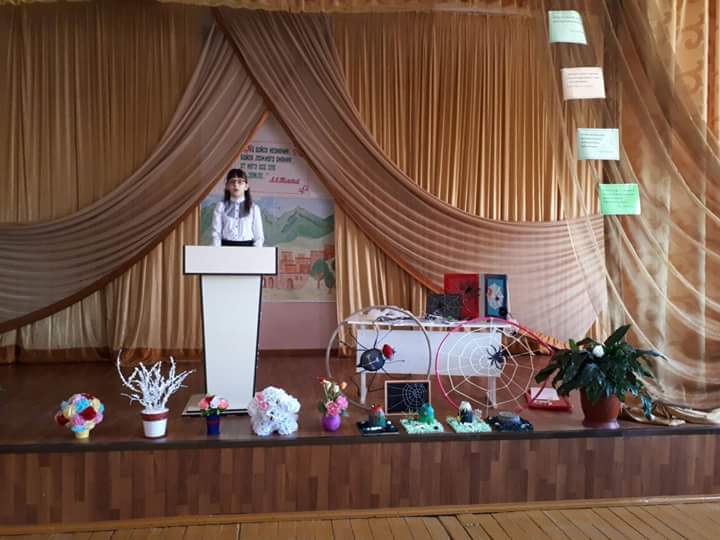 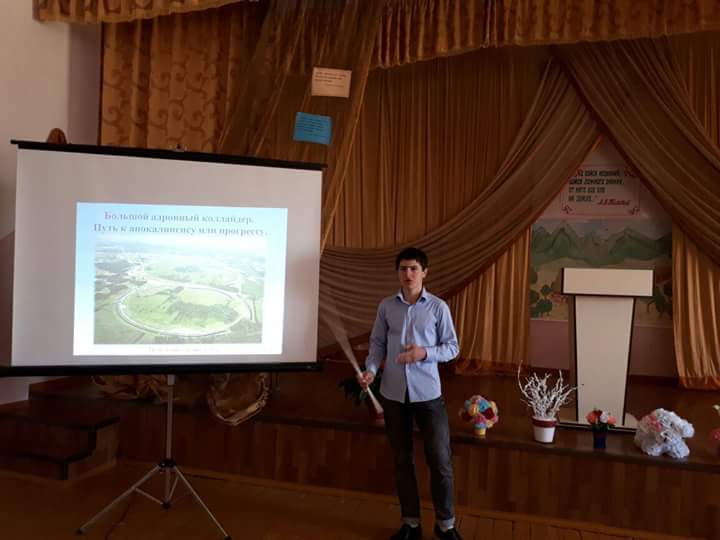 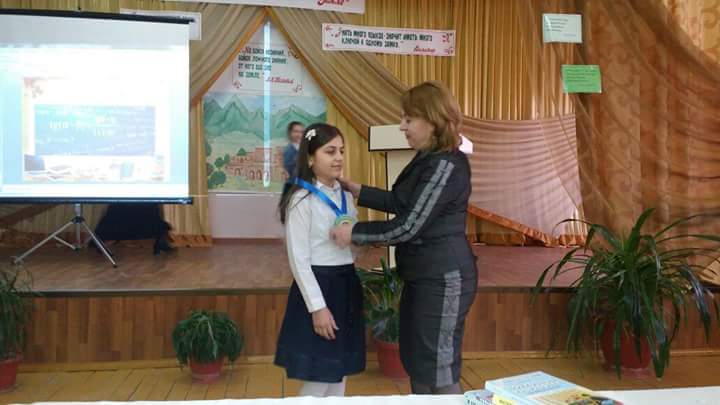 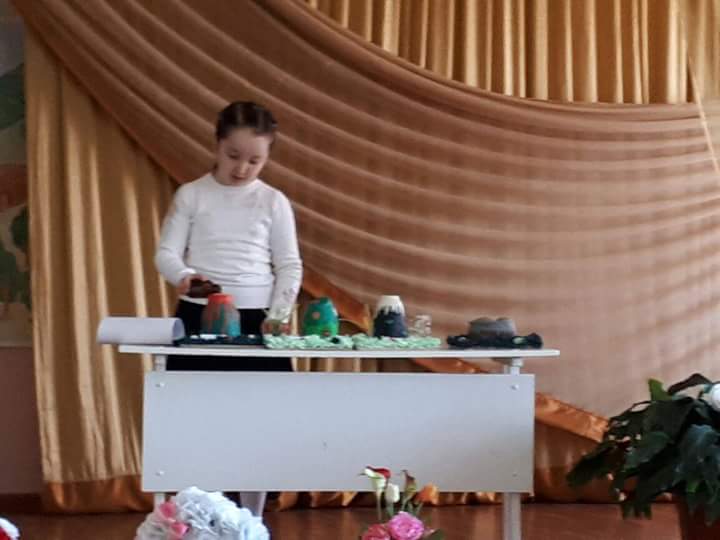 В стенах нашей школы также проходят заседания МО, на которых учителя изучают нормативные документы, совершенствуют свое методического мастерство, обмениваются опытом работы с детьми разного уровня воспитанности и обученное, в том числе, и с детьми, проявляющими способности в той или иной области деятельности.Учителя активно делились опытом работы, показывали, как приспособить материал урока к индивидуальным особенностям ребенка, сделать процесс обучения интереснее и насыщеннее, как активизировать мыслительную деятельность учащихся и поддержать их творческую инициативу, привить интерес к предмету.В 2016/2017 учебном году в рамках работы с одаренными детьми был проведен педсовет по теме «Проектная деятельность: учимся работать индивидуально и в команде», на котором были рассмотрены вопросы об умении составлять исследовательские проекты педагогами.Так, по итогам 2016/2017учебного года были достигнуты следующие результаты:В области академической одаренности: учащимися завоевано небольшое количество наград на предметных олимпиадах, хороших показателей добились учащиеся лишь по предметам - русский язык, родной язык и литература, физика, биология, ОБЖ.В области творческой одаренности: в конкурсе исследовательских работ учащихся есть свои «звездочки» - Абдулаев Махмуд (10а кл.), Тайгибова Аминат (8а кл.)В области художественно-исполнительской одаренности: в городских конкурсах завоевано много наград. В вокальном искусстве особо ярко проявили себя учащиеся ст.шк.-Бучаева Зайгинат (9а),Исаева Марият (6в кл.), Исаева Асият (9б кл),Нуралиева Джамиля (9бкл.), Бучаев Мурад (6б ).В области спортивной одаренности: учащимися завоевано немало наград в городских, зональных и республиканских соревнованиях.•	В этом учебном году было решено  расширять формы и методы работы с детьми с повышенной мотивацией к учебе, обладающими талантами и определенными способностями, как в урочное, так и во внеурочное время.В конкурсе «Ученик года-2017» -Байбулатов Марат и Бучаев Мурад заняли I места в городе. Все победители и призеры ВОШ и конкурсов были награждены почетными грамотами на слете одаренных детей «Созвездие надежд» по номинациям: «Эрудит», «Творчество», «Олимпийские надежды»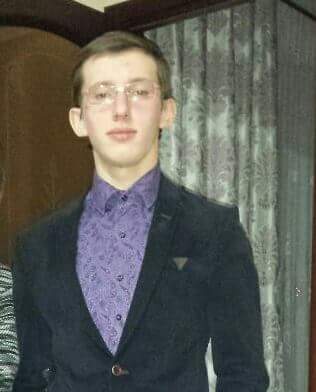 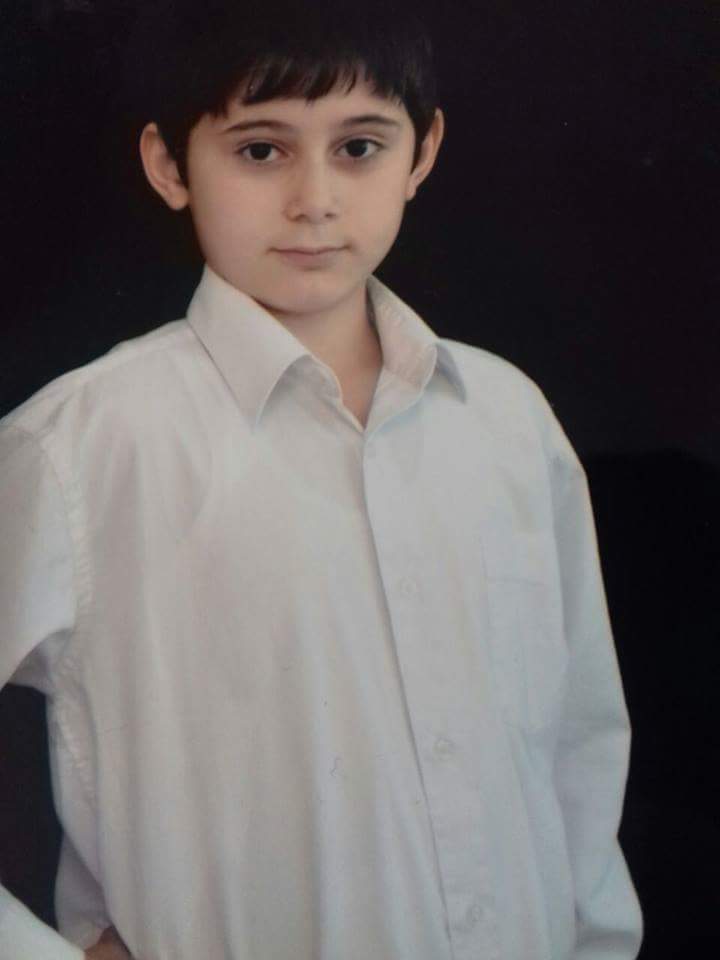 Несомненно, учебно-методическая и инновационная деятельность педагогов и администрации школы играет большую роль в развитии ребенка. Благодаря сложившейся в последние годы эффективной и целенаправленной работе с одаренными детьми достигнуты впечатляющие результаты                                (см. приложение - «Достижения учителей в муниципальных и всероссийских конкурсах»)Вывод:* В школе сложилась определенная система работы с учащимися, имеющими повышенную мотивацию к учебно-познавательной деятельности. Работа педагогического коллектива направлена на развитие интеллектуально-творческих способностей учащихся через различные формы и методы организации деятельности учащихся, как на уроках, так и во внеурочное время. В различных мероприятиях было занято более 70% учеников школы. Наиболее массовым являются мероприятия спортивного, плана и различные конкурсы творческой направленности. Кроме этого, в интеллектуально-творческих конкурсах разного масштаба учащиеся принимают участие благодаря предметным неделям, проходящих в школе.*В целом, на основании достигнутых результатов можно сделать вывод о том, что работа с одаренными детьми в нашей школе ведется целенаправленно и достаточно эффективно. Рациональный подход к обучению, педагогическое сопровождение, система внеклассной, спортивной и воспитательной работы дают возможность индивидуального и всестороннего развития личности.7.Анализ воспитательной работы  школы.	Воспитательный    процесс  в  школе    построен    на   основе    следующей нормативно-правовой базы:273 - ФЗ «Об образовании в Российской Федерации».Конвенция о правах ребенка.Устава школы.Программы воспитательной компоненты от 13 мая 2013г. № ир-3 52/09. Воспитательная  работа  в   В 2016-2017   учебном   году   проводится   согласно следующим целям и задачам:Цель: формирование общей культуры личности  обучающихся на основе освоения основных общеобразовательных программ, их адаптация к жизни в обществе, создание основы для осознанного выбора и последующего освоения профессиональных образовательных программ, воспитание гражданственности, трудолюбия, уважения к правам и свободам человека, любви к окружающей природе, Родине, формирование духовно-нравственной  культуры.Задачи:Продолжить работу по созданию условий для развития личности на основе нравственных ценностей, исторического опыта России, направленных на формирование активных жизненных позиций, гражданского самосознания, воспитание любви к родной школе, отчему краю.Усилить работу по отслеживанию уровня воспитанности каждого ученика.Усилить работу по пропаганде психологических знаний и здорового образа жизни среди детей и родителей.Продолжить развивать систему работы с родителями и общественностью.Воспитательная работа в школе велась соответственно плану по следующимнаправлениям: гражданско-патриотическое, нравственное и духовное, воспитание положительного отношения  к  труду  и творчеству,интеллектуальное воспитание,  здоровьесберегающее,  социокультурное и  медиакультурное воспитание, правовое и культура безопасности, культуротворческое и эстетическое воспитание, воспитание семейных ценностей, формирование коммуникативной культуры, экологическое воспитание, а также гражданско-правовое. Важнейшей составляющей  являетсяформирование у молодого поколения качеств гражданина патриота, готовности к выполнению гражданского долга, воспитание любви к своей Родине, малой Родине     Основными формами работы с детьми были часы общения, праздники, экскурсии, викторины, интеллектуальные конкурсы различных уровней, соревнования, беседы, рейды и т.д Воспитательный процесс организуется  воспитательной службой МКОУ СОШ №10 в состав которого входят: 1. Педагог-организатор по ВР- Абдусаламова З.А.2. Педагог-психолог- Акаимова А.А.3. Педагог-библиотекарь- Дибирова Х.А.4. Кл. руководители 1-10кл.5. Акаева А.С.- рук. ШМО кл. рук. 6. Акаева А.С-старшая вожатая.В рамках традиционного воспитания были проведены следующие общешкольные мероприятия: День знаний; осенний бал, День солидарности в борьбе с терроризмом ; Новогодние утренники; «День защитника Отечества», 8- Марта, мероприятия, посвященные году Гор, 150-летия Буйнакска, «Поклонимся великим тем годам», «Последний звонок».Положительный   результат:   Активное   участие   учащихся   в   большинстве мероприятий, развитие творческих и организационных способностей у обучающихся. С 2016г функционирует клуб «юные патриоты»  под руководством учителей истории Мирзоевой У.Б. и Исмаиловой Б.Р. Проблемное поле: усилить работу с ветеранской организацией, организовать совместно с классными шефство над ветеранами локальных войн.В рамках Патриотического воспитания проведены: тематические классные часы посвященные, событиям в Беслане, , оформлены стенды  по Году гор и 150-летию г. Буйнакска. По плану прошли мероприятия, посвященные «Белым журавлям»,цикл мероприятий, посвященный «Дню единства народов Дагестана», проведены кл.часы, посвященные дню Неизвестного Солдата» под девизом : «Имя твое неизвестно, подвиг твой бессмертен»; проведены мероприятия в рамках празднования Дня Защитника Отечества, Дня Победы,  организованы экскурсии с учащимися школы в школьный историко-этнографический музей, в музей школы №5, №4 в музей школы  в музей боевой славы г. Буйнакска, экскурсии в социальный центр г. Буйнакска, Наследие Победы- это не просто память, а наша история. 	В МКОУ СОШ №10 был составлен план подготовки и проведения оборонно-массовой и военно-патриотической работы ( с 23.01-23.02. 2016г).10.02- проведены занятия в старших классах по теме: «автомат Калашникова» с участиемучителя ОБЖ- Мустафаева А.С., проведен конкурс чтецов:  «Страницы книги расскажут о войне», Во исполнение письма о проведении Урока мужества, посвященного Всероссийской общественно-государственной инициативе «Горячее сердце» и в целях формирования у подрастающего поколения представлений об ответственном гражданском поведении на примерах отважных сверстников, 17.02. прошли уроки мужества с приглашением инспектора ИДН,капитана  полиции- Сунгурова Р.Г.., прошли военно-спортивные  игры «Зарница», спортивные соревнования , веселые старты. Завершился месяц оборонно- массовой работы фестивалем солдатской песни среди 1-10кл.      В апреле школа приняла  участие в городской акции: «Спасибо потомкам, за верность!».С 7.04. объявлен месячник субботников по очистке и благоустройства территории школы и прилегающей ее части  в рамках празднования Дня Победы. Май-это месячник воинской Славы.  Проведены следующие мероприятия на городском уровне: «Бессмертный полк»,                                                             «Конкурс  строевой песни в 1-4кл»,                                                            Мероприятие «Поклонимся великим тем годам». Гостями мероприятия были : Гасанова А.А- председатель комитета солдатских матерей, Джанхватов А.М.-  зам.председателя городского городского собрания  депутатов, Хасаев И- ветеран вооруженных сил, участник афганских событий, Гасимова Мадинат- дочь военного комиссара Гасимова М, ветеран труда.   Положительный результат: в старших классах наблюдается рост интереса к историческому наследию страны и города.Проблемное поле :усилить работу с ветеранской организацией, организовать совместно с классными шефство над ветеранами.	Воспитание положительного отношения к труду- целью данного направления является формирование у обучающихся представлений об уважении к человеку труда, о ценности труда и творчества для личности, общества и государства. Школа приняла участие (август 2016г.) во Всероссийском субботнике «Зеленая Россия» В субботнике учителя, учащиеся, родители приложили все усилия, чтобы территория школы и прилегающая к ней территория стали чистыми от накоплений мусора.Совместно с учителями технологии проводится работа в палисадниках: учащиеся школы копают, сажают цветы, поливают. Каждый год проводится акция: « посади свое дерево!». Учащиеся всех классов ведут дежурство по школе, в конце каждой четверти в классах проводится генеральная уборка.Положительный результат: Продолжается работа по благоустройству и озеленению школы. Учащиеся бережно относятся к школьному имуществу. Дежурным классом регулярно выпускается «Молния».Одним из направлений в воспитательной работе является нравственно-эстетическое направление, направленное на формирование у обучающихся ценностных представлений о морали, об основных понятиях этики. В течение полугодия учащиеся достаточно активно принимали участие в различных творческих конкурсах и мероприятиях на школьном и городском уровне. Проводятся традиционные классные часы:«Здравствуй, школа!».«День Учителя».«Праздник Осени».  «Каждый ребенок имеет право».«С любовью к России».« Толерантность- путь к успеху».«Перед матерью в вечном долгу». «Чудеса в новом году». «Праздник весны»Положительный результат: Развитие в учащихся творческих способностей, воспитание эстетического восприятия окружающего мира.Здоровьесберегающая направленность. В течение полугодия учащиеся приняли участие в акциях: «Всемирный день отказа от курения» «Всемирный день борьбы со СПИДом», операции «Здоровый образ жизни». Школа заняла 2-е призовое место в Республике по олимпиаде «по профилактике наркомании среди молодежи», Акаева Дж- ученица 7 «Б»кл. стала победителем Респуликанского этапа . На основании приказа №249 от 8 декабря 2016г. и в целях формирования у детей стремления к духовному и физическому совершенствованию в школе с 1- 12декабря была объявлена акция: «Спорт-альтернатива пагубным привычкам».  30 ноября среди 8-11кл. проводилось анкетирование о приверженности подростков к наркотикам. В мае 2017г. учащиеся 1-10кл. прошли обследование в центре Здоровья. Прошла неделя физкультуры под девизом: «О спорт, ты мир», «Мы против наркотиков!». Регулярно проводились беседы в рамках классного часа «О вредных привычках», «О правилах здоровьесберегающего поведения». В целях пропаганды ЗОЖ, а также с целью пропаганды здорового питания в подростковой среде учащимися просмотрены следующие фильмы:Смерть от чипсов.Последствия употребления ягуара.Последствия употребления дезоморфина.Стало традиционным проведение «Дня здоровья», под девизом: "Школа против наркотиков" в котором учащиеся принимают 100% участие. В этом году День Здоровья было проведено 12.05.2017г. День начался с торжественной линейки, проводились  соревнования по  7видам игр. Активное участие принимали Педагоги школы, кл. руководители поддерживали свои классы, день завершился вручением грамотПоложительный результат: Профилактика и оздоровление, физминутки во время учебного процесса, работа спортивных секций «Волейбола», «Баскетбола» способствуют сохранению и укреплению здоровья школьников, формирование у них ценностных представлений о физическом здоровье, о ценности духовного и нравственного здоровья.Правовое воспитание и культура безопасности- призвано стать содержаниеморганизационной сферы жизнедеятельности молодежи.Цель: формирование правовой культуры, представлений об основных правах иобязанностях, о принципах демократии, об уважении к правам человека и свободеличности, формирование электоральной культуры.Данное направление реализуется через участие в различных мероприятиях.    25.09.16г. в школе провели викторину среди учащихся 9-11 кл. на тему : «Знаем ли мы законы Конституции РФ?»,	В сентябре прошли кл. часы: в 1-4 кл «Символы Дагестана», в 5-8 кл. «Мои права»,в  9-11кл.-  «Конституция -  основной  закон».  Библиотекой  школы развернутавыставка: «Права и свободы человека и гражданина». На основании плана работыУОГБ от 9.11.2016г. был разработан план проведения «Дня Единства народов РФ».Школа приняла участие в муниципальном конкурсе на лучший реферат «ИсторияКонституции Дагестана».   В ноябре прошла «неделя толерантности», проведеныединые кл. часы, библиотекой школы и кл. руководителями развернута выставка натему : «Толерантность в правовом государстве».12.12.16г. В школе прошли единые кл. часы, посвященные Дню Конституции РФ.Проводились часы общения с обучающимися по теме: «Культура поведения в школе», «Для кого и чему я учусь»?, «Социальные нормы, традиции и реальность», «Доброе и прекрасное в жизни».Быть гражданином- это высокая честь. Вместе с тем каждый из нас должен быть уверен- наша жизнь, свобода, права защищены государством и все это обеспечивает основной закон страны- Конституция.  В 4 «б»кл. ведется кружок права, руководителем является –Алиев А.И., нотариус г. Буйнакска.Ведется ежедневно контроль за посещаемостью занятий (получение информации от кл. рук-лей, составление диаграмм по посещаемости).Проведение совместных воспитательных мероприятий с правоохранительными органами инспектором ИДН, с этой целью 18.05.17г капитаном полиции Сунгуровым Р.Г и орг.отделом просвещения при мечети г. Буйнакска  проведены профилактические беседы с учащимися, состоящими на ВШУ с целью не допущения правонарушений во время летних каникул. Снята с городского  учета Гаджимагомедова М- ученица 9 «а»кл.На заседаниях совета профилактики обсуждались вопросы не только поведения учащихся, их успеваемости, но и давались методические рекомендации родителям по воспитанию детей. Правовое воспитание, как отрасль процесса воспитания, успешно выполнил свою задачу по обеспечению нормальных условий обучения школьников.Положительное  поле:   система  таких  мероприятий   содействует  развитию    у школьников   гражданской   и   социальной   активности,   осознание   им   высшейценности прав и свобод человека. В школе функционирует «Служба примирения». Куратором службы является Абдусаламова З.А- педагог-организатор, за этот год было проведено 2 восстановительные программы по конфликтам с участием «Юных медиаторов» из числа учащихся.Проблемное поле : частое нарушение правил поведения в школе, недостаточноереагирование родителей на нарушение школьных правил. Пути решения: Кл. руководителям усилить работу с родителями,    на любыенарушения школьной дисциплины реагировать немедленно и доводить до сведенияродителей. , постоянно сотрудничать со Службой, быть в тесном контакте.Социальное направление -это воспитание с помощью вовлечение учащихся в общественно полезную деятельность, формирование у обучающихся представлений о таких понятиях как «толерантность», «миролюбие», «межнациональная рознь». С 17.11. по 23.11.16г в школе прошла неделя толерантности под девизом: «Я.Ты, Он, Она- вместе целая страна», В октябре прошла «неделя добра». Учащиеся школы посетили социальный центр г.Буйнакска в рамках празднования Нового года.. В течение полугодия проводится проф. ориентационная работа.21.04.2017г. в 10кл. проведен  открытый урок на тему: «Местное самоуправление». Учащимся представлены бесплатные путевки в лагеря отдыха «Солнечный берег», «Артек».Ежедневно ведется учет детей, не пришедших на учебные занятия с выяснением причин отсутствия обучающихся в школе.Социально-психологическая поддержка детей, находящихся в социально-опасном положении в каникулярное время.На основании приказа УОГБ №62 от 1.03.2016г. в целях предупреждения противоправных действий в отношении несовершеннолетних и оперативного информирования в случае выявления фактов отсутствия детей на учебных занятиях проделана следующая работа: 1. Утвержденный локальный акт по формированию системы взаимодействия с родителями размещен на сайте ОУ-стр. «Локальные акты», 2. Родители ознакомлены с Законом РД. «Об ответственности родителей за воспитание и обучение детей».Составляются мониторинги по посещаемости.Положительный результат: воспитание в учащихся отзывчивости, доброты, сочувствия и сопереживания.Проблемное поле: в данное направление не входит помощь пожилым людям, ветеранам ВОВ.Пути решения:  Внести  корректировки  в  план  на  следующий учебный  год. Поставить данное направление на контроль.     ВШК- процесс получения и переработки информации о ходе и результатах учебно-воспитательного процесса с целью принятия на этой основе управления решения.     Задачами является- осуществление контроля за исполнением законодательства в области воспитания, образования, анализ причин лежащих в основе нарушений, принятие мер по их предупреждению.  Согласно ВШК контролю подвергались такие направления работы как:     1. Содержание программы  внеучебной  деятельности.     2. Работа психолога-педагога с детьми и семьями группы риска и девиантного поведения.     3.Состояние ведения дневников учащихся.     4. Сформированность ученического самоуправления и его роль в организации учебно-воспитательного процесса.     5. Работа кл. руководителей по профилактике ДДТТ.    6. Работа кл. руководителей с учащимися, состоящими на учете В ИДН и ВШУ.     7.Состояние ВР в школе и классных коллективах. 8. Качество проводимой профориентационной  работы.   9. Анализ работы кл. руководителей и самоуправления школы.    10. Состояние и организация военно-патриотического воспитания в школе.     11. Участие учеников в городских, республиканских, во Всероссийских конкурсах. и тд.   Были даны следующие рекомендации:  1. Обратить внимание на необходимость своевременного составления планов воспитательной работы всеми кл. руководителями.   2. В целях улучшения работы представляется необходимым шире использовать возможности детского самоуправления в классах, правового просвещения учащихся, с помощью которого они получат основную информацию о законах, правовой системе своих прав и обязанностей.   3. Кл. руководителям вести мониторинг занятости детей «гр. риска» и  «девиантного поведения» в мероприятиях различного рода.  4. Кл. руководителям вести постоянный контроль за посещаемостью обучаемостью занятий дополнительного образования.    5. Работу школьного самоуправления считать удовлетворительной. 7.2. Использованные формы и методы воспитательной работы.Воспитание осуществлялось через организацию жизнедеятельности ребенка. 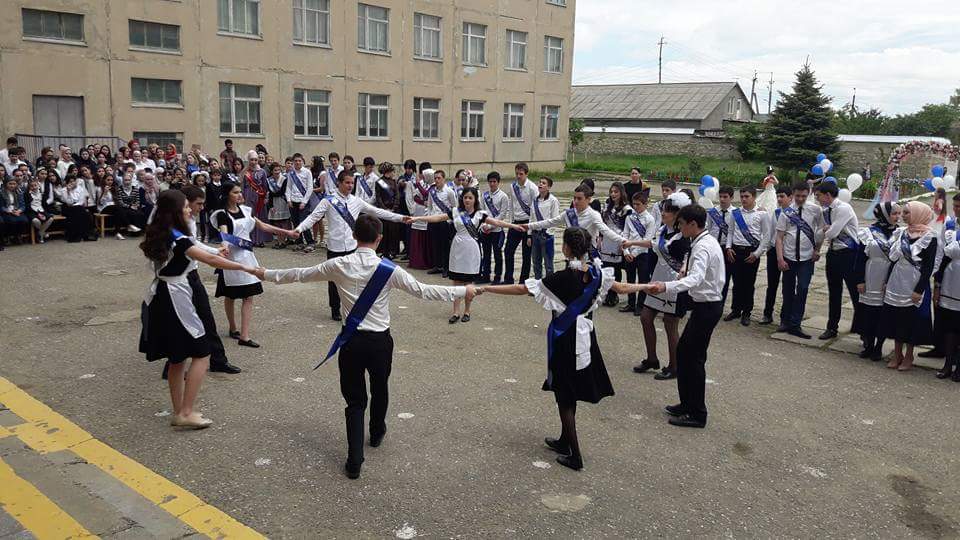 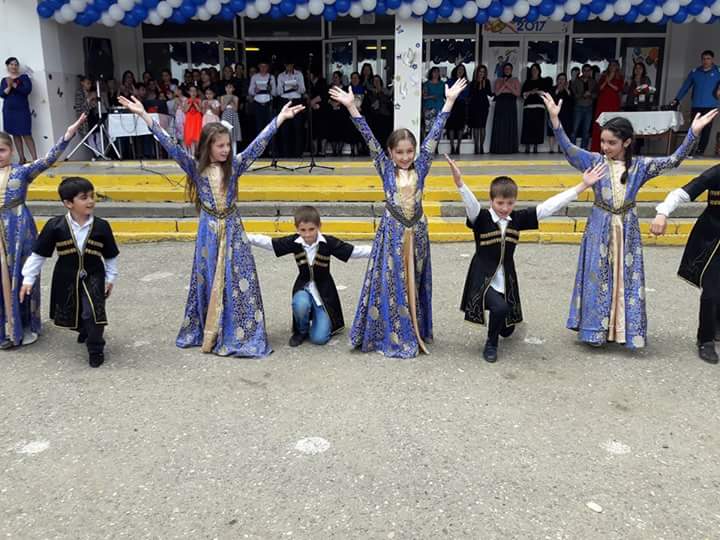 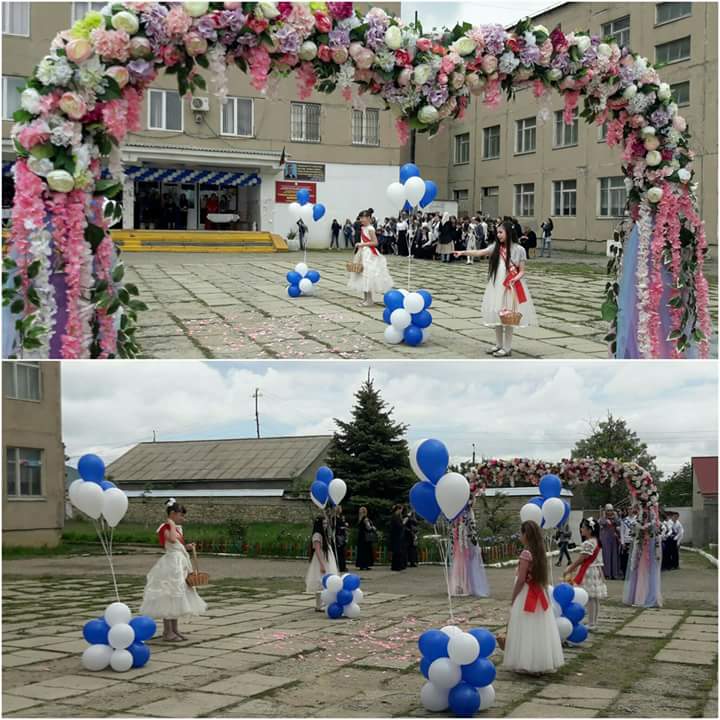 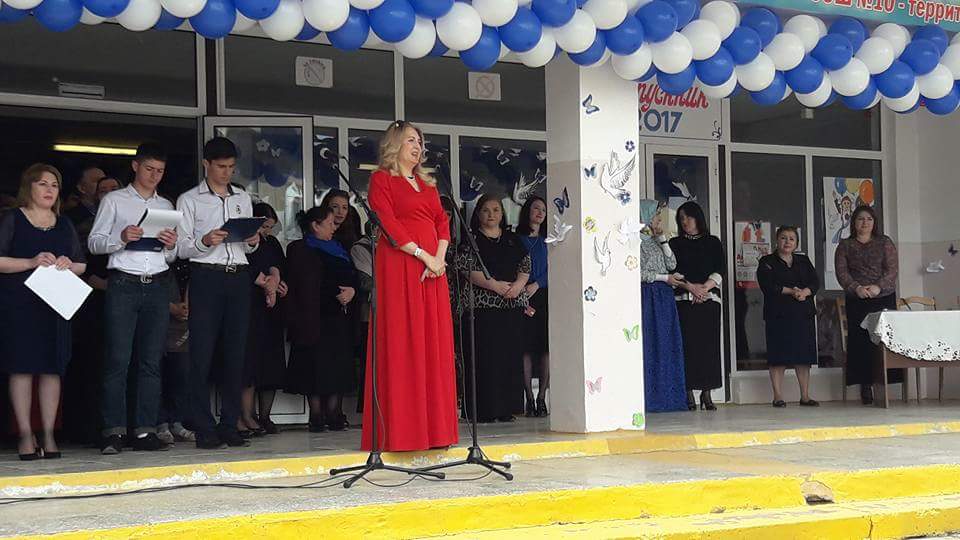 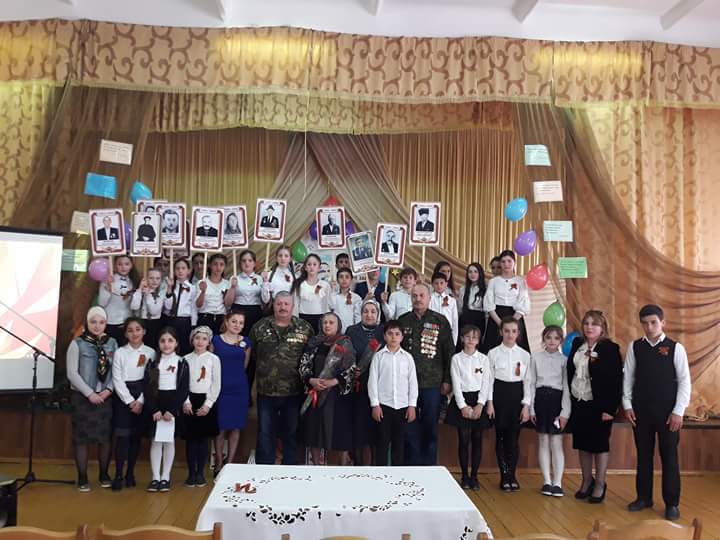 «Поклонимся тем великим годам»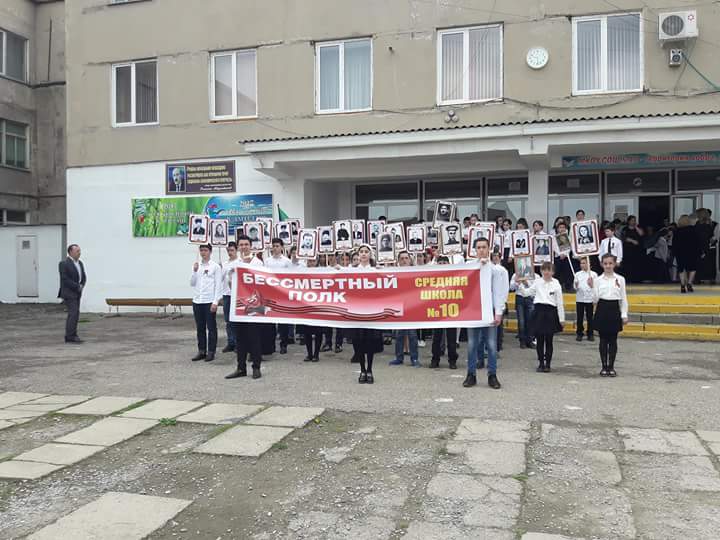 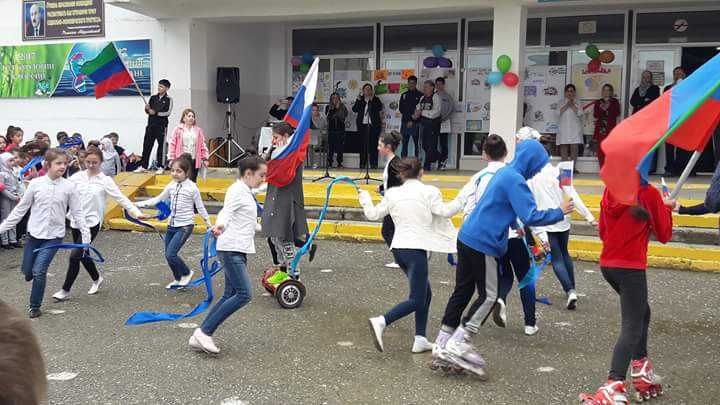 «День здоровья»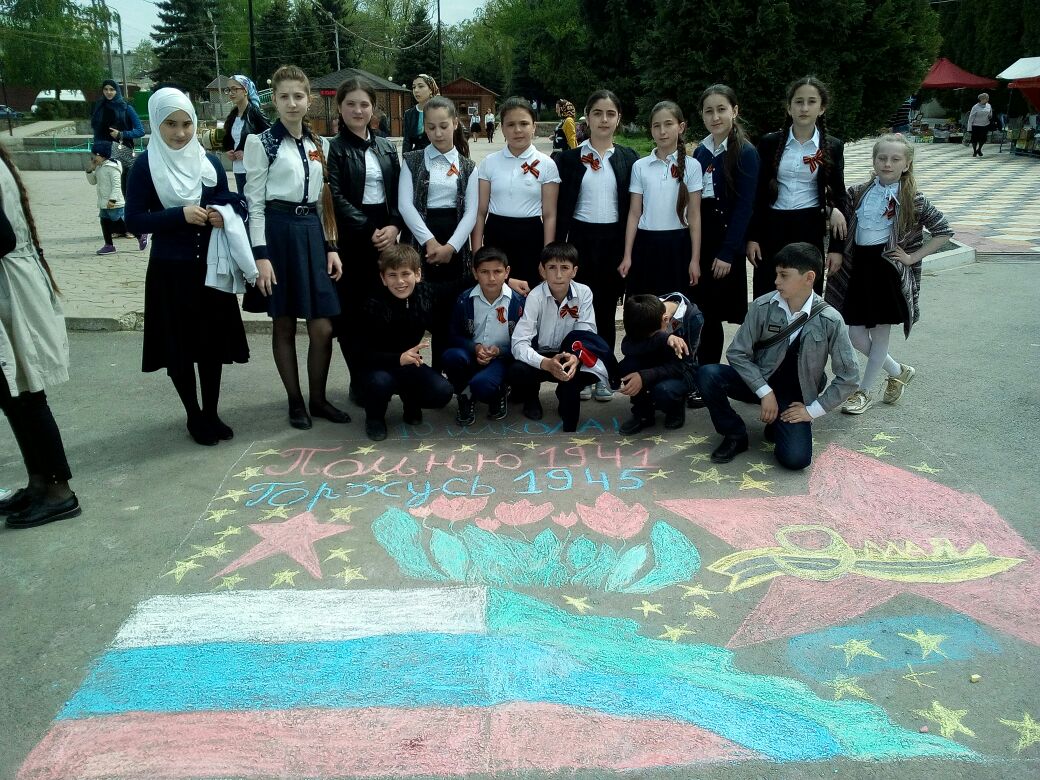 Рейтинговая таблица участия МКОУ СОШ №10 в конкурсахМуниципального (республиканского, всероссийского) тура на 2016-2017 уч. год.                                                           Муниципальный тур:  1 м-3 б                    участие -1б.                                                                                                        2 м-2 б                                                                                                         3 м-1 б                                                             Республиканский тур: 1 м-5 б                                                                                                       2 м-4 б                                                                                                      3 м – 3 б     Существует рейтинговая система участия школы в городских мероприятиях. По результатам рейтинга в 2014-2015 уч. году школа набрала:(Таблица прилагается)Выводы по рейтингу школа в2011-2012 уч. году- 38 б.2012-2013 уч. году –43б.2013-2014 уч году- 71б.2014-2015 уч.г оду-  89б 2015-2016уч.год- 90б.2016-2017 уч.году- 85бРейтинг на 5б ниже ,чем в предыдущем учебном году.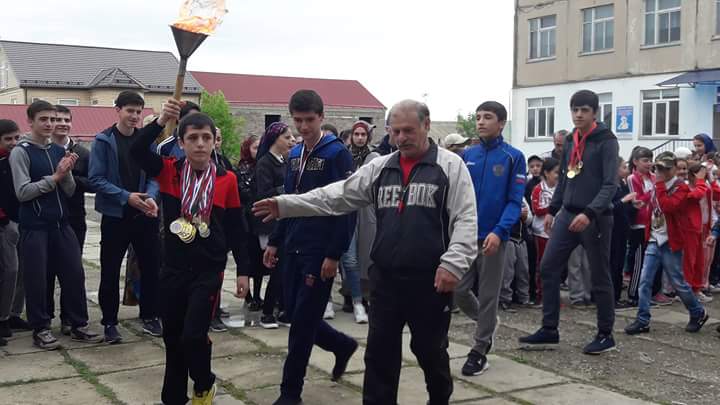 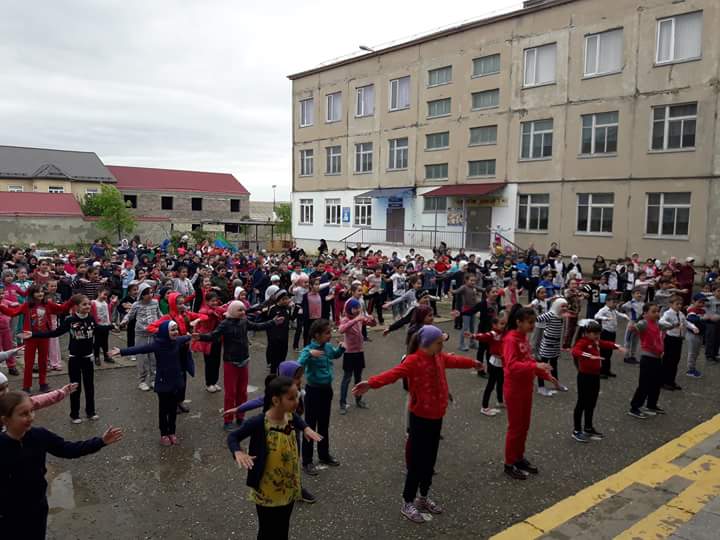 Анализ школьных методических объединений классных руководителей.Вся образовательная деятельность школы направлена на создание условий и «мягкое» управление процессом самопознания и саморазвития личности каждого ребенка. Приоритетным направлением при этом является забота о физическом, психическом и нравственном здоровье детей. Результатом всей работы школы должен стать ученик, воспитанный как личность и индивидуальность, ориентированный на творчество, на самопознание и самовоспитание, на вечные абсолютные ценности, с чувством гражданина, политической культурой, с духом свободы и демократии, личным достоинством.Основная тема, над которой работало ШМО классных руководителей в 2016-2017 уч.г: «Формирование профессиональных компетентностей классных руководителей в работе с учащимися, родителями, классным коллективом через внедрение личностно ориентированного подхода».В связи с этим были поставлены следующие задачи:Развивать инициативу и творческую активность. Организация сотрудничества и согласованности в работе классных руководителей. Оказание практической помощи классным руководителям в разработке и овладении современными формами, методами и приёмами воспитания школьников.  Формирование у классных руководителей теоретической и практической базы для моделирования системы воспитания в классе, изучение и обобщение интересного опыта работы классного руководителя. Развитие творческих способностей классных руководителей.Система воспитательной работы школы включает в себя деятельность всего педагогического коллектива по различным направлениям. Все они отражены в плане воспитательной работы школы и каждого класса в отдельности. Каждый учитель, классный руководитель имеют свою тему самообразования, систематически работают над повышением квалификации.И система повышения квалификации, в общем, и темы самообразования, в частности, отражают эту деятельность. Все 11 направлений программы воспитательной компоненты можно объединить в 6 модулей или групп, которые одновременно являются целями системы воспитательной работы образовательного учреждения. Это: гражданско - патриотическое воспитание, эколого - трудовое, духовно - нравственное, правовое воспитание и культура безопасности, здоровьесберегающее воспитание т.е.формирование потребности в здоровом образе жизни и развитие интеллектуальных и творческих способностей ребенка.Также работа у классных руководителей строилась по семи республиканским программам:Республиканская целевая программа по патриотическому воспитанию граждан.Республиканская целевая программа по повышению правовой культуры населения.Республиканская целевая программа по противодействию экстремизму и терроризму.Республиканская целевая программа по повышению безопасности дорожного движения.Республиканская целевая программа « Комплексные меры противодействия злоупотребления наркотических средств и их незаконному обороту.Республиканская целевая программа « Развитие национальных отношений в РД».Работа классных руководителей по операции « Подросток».Вывод : Для реализации данных программ классные руководителипривлекали в своей деятельности работников Центра Здоровья, ИДН, наркоконтроль города, инспекторов ОГИБ ГИБДД, Имама Центральной Джума-мечети города Буйнакска, приглашались поэты и детские писатели города,участие в акциях ,КТД, посещение музеев, организация экскурсий,организовывались коллективные просмотры фильмов с обучающимися, привлекались родители во многих классах. Велась профориентационная работа среди выпускных классов.В следующем учебном году работа по всем программам будет продолжена.В качестве основных форм работы для реализации задач воспитательной компоненты были определены тематические заседания методического объединения; участие в работе педсовета; рабочие совещания; открытые классные часы и внеклассные мероприятия; отчеты о работе; знакомство с новинками методической литературы. Углублению знаний классных руководителей о методах воспитательной работы, совершенствованию их педагогического мастерства, распространение положительного опыта и созданию нового опыта по воспитанию учащихся способствует также работа по самообразованию, взаимопомощь, коллективные творческие дела в классах и школе.Исходя из задач и целей методического объединения, классные руководители организовывали коллективное планирование и коллективный анализ работы классов, осуществляли взаимодействие в общем педагогическом процессе, вырабатывали и регулярнокорректировали принципы воспитания и самореализации. Руководителем ШМО Акаевой А.С. были проведены групповые и индивидуальные консультации по темам: «Какой должна быть папка классного руководителя?», « Организация сотрудничества с родителями учащихся», «Портфолио класса».По плану проходили заседания МО классных руководителей.На 2016 – 2017 учебный год было запланировано 5 заседаний метод.объединения. Все были проведены своевременно. Имеются протоколы заседаний. Первое заседание было проведено в сентябре. Был проведён анализ работы ШМО за 2015-2016 уч. год. На первом заседании педагог - организатор Абдусаламова З.А. ознакомила с « Программой развития воспитательной компоненты в образовательных учреждениях», в соответствии с которой был и составлен воспитательный план работы школы и классных коллективов. На заседании рассматривались организационные вопросы ознакомление с нормативными документами о деятельности классных руководителей, их основными функциями и должностными обязанностями, циклограммой их работы, утвердили методические темы самообразования. Были также рассмотрены вопросы школьного и классного самоуправления учащихся в свете индивидуального и дифференцированного подхода к участию школьников в системе самоуправления учащихся. Прошло обсуждение основных направлений системы воспитательной работы. Руководитель ШМО Акаева А. С. дала рекомендации классным руководителям по содержанию и оформлению « Папки классного руководителя».Второе заседание было посвящено  Формированию личностных и социальных компетенций учащихся в процессе реализации личностно ориентированного подхода. Выступили педагог- организатор и педагог-психолог. Доклады классных руководителей Алиевой Н.С., Далгатовой Н.М., Юсуповой Р.Ю. «Формы работы с классом. Личностно ориентированный классный час: особенности содержания и организации», «ИКТ в помощь классному руководителю», « Здоровье ребёнка как цель совместных усилий школы и семьи» и руководителя ШМО Акаевой А.С. сопровождались мультимедийной презентацией. Заседание прошло очень интересно. Была проведена групповая работа.На третьем заседании выступила Мирзоева У.Б . с докладом на тему: «Профориентация как средство социальной адаптации воспитанников школы.», которая рассказала о собственном опыте работы классным руководителям. Ей задавалось очень много вопросов молодыми специалистами, на которые она охотно отвечала. Опытом по воспитанию современного ребенка поделилась Зубаирова М.Б. Она раздала памятки всем классным руководителям.Очень интересно прошло четвёртое заседание ШМО кл. руководителей в форме круглого стола. Здесь выступила руководитель ШМО Акаева А.С. с докладом на тему :« Реализация воспитательного процесса в классном коллективе», показала мониторинг воспитанности каждого класса. Каждый классный руководитель выступил с отчётом о проведенной воспитательной работе за 3 четверть.На пятом заседании все классные руководители выступили с анализом проделанной воспитательной работы за 2016 - 2017 уч.год.Рассказали о том, какую работу они провели по своей теме самообразования. В следующем учебном году работу по самообразованию классных руководителей продолжить. Также классные руководители должны выбрать проект по одному из направлений воспитательной компоненты, который они должны реализовать в своём классе в 2017-2018 уч.году. Тему проекта нужно представить на 1 —м заседании ШМО нового учебного года.Вывод : В следующем учебном году разнообразить формы проведения заседаний классных руководителей. Не использовать отчётную форму и чтение докладов на заседаниях. Выступления классных руководителей должны содержать практическую направленность, собственный опыт, наблюдения.Всеми классными руководителями были проведены открытые классные часы и внеклассные мероприятия по графику, утверждённому ШМО.В 2016-2017 уч. году была проведена открытая неделя классных часов и внеклассных мероприятий в рамках празднования «Дня матери». В 1- х классах Алиевой Н.С., Акаевой А.С.,Рамазановой Ш.М., Магомедовой М.Д.  были проведены интересные внеклассные мероприятия с малышами « Мамина улыбка» которые прошли с привлечением родителей. В 4-х классах Магомедова М.Д., Рамазанова Ш.М  провели классные часы с конкурсами для девочек « А ну-ка девочки», прошедшие на хорошем уровне. Очень интересно прошли мероприятия во 2 - 3 -х классах у Магомедалиевой М.И., Акаевой А.С., Юсуповой Р.Ю, « День Матери» у  Умаровой П.З., Алихановой Х.Д., Магомедовой А.У. «По тропинке к маме». Дети были очень довольны проведённым мероприятием. Все мероприятия в начальной школе прошли с использованием мультимедийной презентации, музыки, красочной наглядности. В феврале была проведена открытая неделя в рамках празднования «Дня защитника Отечества» в старших классах. В 8- х классах прошли классные часы у Апаевой АХ и Мусаевой А.К. « Защитники Отечества» и « Защитники России», к которым тщательно готовились учащиеся. Магомедовой П.Г. и Гаджимахадовой А.Г. в 9 - х классах были проведены классные часы « В бою побывать - цену жизни узнать» и « Победа живёт в сердце каждого». Классный руководитель 10-го класса Мирзоева У .Б.провела классный час в форме круглого стола « День защитника Отечества». Классный руководитель 5 «б» класса Абдусаламова З.А. провела классный час « Наша профессия - Родину защищать», прошедший на высоком уровне. Очень интересное мероприятие « Мы помним своих героев» провела  классный руководитель 9 «А» класса Магомедова П.Г Также в 9-х классах были проведены открытые классные часы « Родина - мать - умей за неё постоять» и « Дети блокады».Вывод: Все мероприятия открытой недели соответствовали целям и задачам гражданско - патриотического воспитания, были проведены с использованием ИКТ. В каждом классе был уголок патриотического воспитания. В фойе школы была развёрнута выставка стенгазет и поделок.Классными руководителями также проводились единые открытые классные часы и мероприятия по циклограмме воспитательной компоненты каждый месяц по таким темам, как «Толерантность- путь к успеху», « Молодёжь против наркотиков», « Здоровье превыше всего», « Доброта - категория вечности»,« Герои России «,« День Победы», « День матери», « День семьи», « День конституции»,,« Сталинградская битва». « Дагестан-страна гор», «8 марта»,. « День космонавтики» и другие. Отрадно отметить, что мероприятия проходили на очень хорошем уровне, с приглашением гостей. Учителя используют современные педагогические технологии в воспитательном процессе, технические средства при проведении воспитательных мероприятий. По сравнению с предыдущим годом виднеется рост уровня проведения воспитательных мероприятий по сравнению с предыдущим годом многими классными руководителями. В течение года проводились конкурсы чтецов: « Памяти Расула Гамзатова», « Мир и солнце для меня мама», « Никто не забыт- ничто не забыто», « Дагестан мой родной», защита проектов « Здоровый образ жизни». Победители и призёры получили грамоты. Был проведён школьный конкурс « Ученик года 2015», где победителем стали ученик 5 «Б» класса Бучаев Мурад и ученица 9 «А» класса Бучаева З., подготовившие красочно оформленное « Портфолио» и самопрезентацию.Самым ярким событием уходящего учебного года стало проведение в 4 классах внеклассных мероприятий « Прощай, Начальная школа! », подготовленных и проведенных Магомедовой М.Д., Рамазановой Ш.М. Эти мероприятия прошли на высоком уровне подготовки с презентациями, музыкальным сопровождением. Очень красиво был оформлен зал, где проходило мероприятие .Дети показали, чему они научились за прошедшие 4 года в начальной школе. Были танцы, песни, стихи, частушки, игра на пианино выступления администрации школы, родителей, вручение грамот и дипломов.За 2016-2017 уч.год были проведены экскурсии в Музей боевой славы кл. руководителями Мирзоевой У.Б., Гаджимахадовой А.Г., Магомедовой П.Г. .Классные руководители участвовали в конкурсах, проводимых Администрацией школы , зав, библиотекой, рук.ШМО, УОГБ, Министерством Образования и науки РД. Есть призовые места. Участвовали в организации выставок.Для оценки эффективной работы ведется мониторинг деятельности классного руководителя.Мониторинг деятельности классных руководителей за 2016 - 2017 уч. год.Начальная школаI- е место : 3 «б», 4 «б», 3 «а».П-е место: 2 «б»,1 «б», 4 «а» .III -е место 1 «а», 2 «в», 3 «в», 2 «а».Старшая школа I- е место 7 «а», 8 «б».П-е место 8 «а», 10 «а»,9 «б», 7 «б».III- е место 5 «а», 5 «б»,6 «а», 9 «а», 11 «а», 6 «б».Отметить работу классных руководителей: Акаеву А.С, Рамазанову Ш.М., Бучаеву У.И., Абдусаламову З.А. В 2016 - 2017 уч.году особая роль отводилась взаимопосещению классных часов. Педагогом — организатором и руководителем ШМО посещались классные часы и внеклассные мероприятия. По посещенным классным часам проводился анализ, давались рекомендации педагогам.Работа с молодыми специалистами велась на хорошем уровне. Большую помощь оказали педагог- организатор Абдусаламова 3. А., методист - Исрапилова Х.М., психолог- Акаимова А.А. В работе ШMO активное участие принимала Мирзоева У .Б. и наставники: Магомедалиева М.И., Мирзоева У.Б.. Ими посещались классные часы, проводились индивидуальные консультации. Особое внимание ШМО классных руководителей уделяет молодым специалистам. Опыт работы с классными руководителями показал, что они нуждаются в педагогической помощи и поддержке, особенно начинающие классные руководители Магомедова А.У., Далгатова Н.М.Это потребность в новых психолого-педагогических знаниях и путях их использования в практической деятельности, в диагностике воспитательного процесса, в разработке программ воспитания, знакомство с вариативными педагогическими технологиями и др. Т.е. одной из основных задач МО классных руководителей является всестороннее повышение компетентности и профессионального мастерства молодого классного руководителя.В своей работе классные руководители используют различные формы организации детей: диспуты, круглые столы, конференции, тренинги и т.д. консультации для начинающих классных руководителейВ 2016 – 2017  уч. году кл. руководитель 2 «Г» кл.  Юсупова Р.Ю.  заняла 3 место в Муниципальном этапе конкурса « Самый классный, классный», представила авторскую программу воспитательной деятельности, подготовила самопрезентацию и видеоролик о классе.Анализируя деятельность ШМО и классных руководителей можно сделать вывод: работа методического объединения способствовала повышению теоретического, научно-методического уровня классных руководителей по вопросам педагогики, теории и практики воспитательной работы, формированию единых подходов к воспитанию и социализации личности учащихся, использованию современных форм и методов работы. Классными руководителями ведется кропотливая работа по всем направлениям деятельности. Каждому ученику были представлены возможности заниматься разнообразными формами внеурочной деятельности. Из года в год в школе проводятся традиционные праздники и новые интересные мероприятия. Отрадно, что в  этом году 95 процентов кл. руководителей самостоятельно владеют ИКТ и проводят классные часы на высоком уровне.:Вывод : План работы ШМО выполнен на 90%.Используются разнообразные формы и методы, направленные на решение поставленных задач.Но есть и проблемы:Недостаточное внимание уделялось навыкам самоанализа, недостаточно высокий уровень культуры учащихся; требует расширения кругозор учащихся;-классные руководители самостоятельно не участвуют во всероссийских конкурсах.-недостаточно занимаются самообразованием.На заключительном заседании ШМО классные руководители решили продолжить работу по теме: «Использование современных педагогогических технологий в воспитательном процессе»На следующий 2017 - 2018 у. г. перед методическим объединением поставлена цель:Совершенствование мастерства педагогов, направленного на повышение эффективности воспитательной работы и следующие задачи:Вооружение классных руководителей современными воспитательными технологиями и знанием современных форм и методов работы.Координирование планирования, организации и педагогического анализа воспитательных мероприятий.Изучение, обобщение и использование в практике передового педагогического опыта работы классных руководителей.Содействие становлению и развитию системы воспитательной работы в классных коллективах.Информационное и педагогическое сопровождение перехода на ФГОС второго поколения.7.4 Операция «Подросток» количество учащихся состоящих на внутришкольном учете по видам групп.Согласно плану воспитательной работы, в целях предупреждения и профилактики правонарушений и употребления ПАВ среди детей и подростков на протяжении всего полугодия в школе велась работа по выявлению несовершеннолетних, находящихся в социально-опасном положении, а также учащихся, не посещающих или систематически пропускающих по неуважительным причинам занятия:- составлялись списки;велась    работа    по    устранению    причин,    условий    и    обстоятельств, способствующих совершению правонарушений несовершеннолетними.Велось обследование жилищно-бытовых условий учащихся, находящихся в социально-опасном положении и вновь прибывших учащихся 1 раз в полугодие, составлялись акты;Разработан совместный план с ПДН по профилактике правонарушений, включающий мероприятия по правовому воспитанию, профилактике вредных привычек, пропаганде здорового образа жизни.В школе  осуществляется  контроль получения       образования несовершеннолетними. Строгий учет пропущенных уроков. Работа по ликвидации пропусков   без   уважительной   причины,   деятельность   школы   по   выявлению необучающихся  детей,   правовое  просвещение  подростков  и  их  родителей  -основные формы деятельности школы в этом направленииМониторинг посещаемости за 2016-2017 уч.год. Общий процент посещаемости за год- 97%В школе работает инспектор ПДН Сунгуров Р.Г. Организовывались встречи с сотрудниками ИДН (Ибрагимова З.К.- майор полиции, Сунгуров Р.Г.-капитан полиции, Ханмурзаев А.-старший лейтенант полиции), которые провели беседы по комплексной безопасности с учашимися. Индивидуально- профилактическая работа с несовершеннолетними проводилась администрацией школы с привлечением представителей правоохранительных органов при необходимости. План по профилактике правонарушений реализован.Классными руководителями проводится работа в этом направлении с учащимися и их родителями - классные часы, беседы по профилактике правонарушений.Администрацией школы, кл.руководителями регулярно совершались плановые и неплановые рейды в неблагополучные семьи, совместно с инспектором ПДН. На Совет профилактики были вызваны родители -уч-цы 9 «б» кл. Джамалутдиновой З., Ивашенко Дианы- 6 «в»кл., Каирбекова К- 6 «в»кл.  Дети получили своевременную помощь и  поддержку.  Проведена работа по организации летнего отдыха детей совместно с центром соц. защиты с целью оказания помощи детям, находящимся в трудной жизненной ситуации.Кл. рук. Регулярно заполняют страницу пропусков в кл. журнале. Учителя- предметники своевременно ставят в известность кл. руководителей о пропусках уроков учениками, находящихся на ВУШ, с ними проводится определенная работа. ведется ежедневный контроль с учащимися "девиантного поведения" и "группы риска" .В школе работает «почта доверия». «ящик обращений по вопросам граждан и учащихся школы » куда могут обратиться учащиеся, которые оказались в трудной жизненной ситуации.Мониторинг на учащихся семей "Группы риска"Результат: Работе с трудными подростками в школе уделяется достойное внимание.	Проблемное поле:Снижается ответственность родителей за воспитание детей.Низкий уровень образования родителей, материальные трудности в семьях, Возможные пути преодоления недостатков:Обеспечение социально-педагогического сопровождения детей, находящихся в
социально-опасном положении.Полное выполнение совместного плана работы всех служб школы, ОВД и его реализация.3.Классным руководителям усилить контроль за учащимися, склонных к правонарушениям, за семьями находящимися в сложной жизненной ситуации.. Охват учащихся дополнительным образованием. Какие объединения и от каких учреждений посещали.Дополнительное образованиеС начала учебного года классными руководителями велась активная работа по привлечению учащихся в спортивные секции: «Волейбол», «Баскетбол». От ДДТ в школе работают кружки: «Пресс центр». Помимо школьных кружков и секций учащиеся посещают:ДЮСШ им.А. Хасаева-22ДДТ-52ДЮСШ бокса-16.ДЮСШ стадион-10Шк. Искусств-178-я улица-20.Музыкальная школ а-10.ДЮСШ вольной борьбы-14.«Лезгинка» ( при администрации города)-2Мушарак- 2ДОУ№19- 5.Всего в школе -38% учащихся посещают кружки. Из них школьные кружки и секции-5%,  кружки в УДОД-33%.Занятость учащихся МКОУ СОШ №10кружками дополнительного образования за 2016-2017год.Мониторинг занятости учащихся МКОУ СОШ №10 дополнительным образованием (за последние 5 лет)Результат:  Положительный результат  :1.Стабильная занятость детей во внеурочное время   2. Рост мастерства , творческой активности у учащихся.   Проблемное поле:  Отсутствие индивидуальных программ по осуществлению развития    особо одаренных детей и сокращение числа школьных кружков.   Возможные пути решения проблем:   расширить сеть дополнительного образования за счет привлечения новых кадров.       Интерес ребенка рождается, если рядом с ним грамотный, творчески работающий педагог-профессионал.С начала учебного года классными руководителями велась активная работа по привлечению учащихся в кружки по интересам и спортивные секции. Мониторинг деятельности классных руководителей за учебный год.Ведется мониторинг деятельности классного руководителя по организации воспитательного процесса с целью повышения эффективности и качества деятельности кл. руководителя.Мониторинг деятельности классных руководителей за 2016-2017уч. год.Выводы: Начальная школа:I место- 2 «а,б,г»,  3 «а,б», 4 «а,б»II место- 1 «а,б,в,г», 3 «в»III место-2 «в»кл.Старшая школа:I место- 6 «а,в» 7 «а» 8 «а» 9 «б» 10II место- 5 «б». 7 «б», 8 «б»III место- 5 «в» 5 «а» 9 «а»  6 «б»В муниципальном конкурсе "Самый классный, классный" кл. рук 2 "г"кл. Юсупова Р.Ю заняла 2-е призовое место.Воспитание является значимым компонентом системы образования в школе и, как целенаправленный педагогический процесс должен быть успешным и результативным.Существует рейтинговая система участия школы в городских мероприятиях. По результатам рейтинга в 2016-2017уч. году школа набрала:(Таблица прилагается)Выводы по рейтингу школа в 2011-2012 уч. году- 38 б.2012-2013 уч. году –43б.2013-2014 уч году- 71б.2014-2015 уч.г оду-  89б2015-2016уч.году- 90б 2016-2017 уч.году- 85бРейтинг на 5б ниже ,чем в предыдущем учебном году.. Анализ работы социально- психологической службы.	Цель работы социально-психологической службы  на 2016-17 учебный год  - создание благоприятных условий для личностного развития человека (физического, социального, духовно-нравственного, интеллектуального).В своей работе педагог- психолог опиралась на статьи основных нормативных документов: Международной Конвенции о правах ребенка, Семейного Кодекса, Гражданского кодекса, Конституции РФ, Федерального Закона "О предупреждений безнадзорности" за №120. Перед педагогом-психологом стояли следующие задачи:1. Социально -психологическая помощь, направленная на создание благоприятного микроклимата в семье, социуме в которых развивается ребенок;2. Пропаганда здорового образа жизни;3.Предупреждение конфликтных ситуаций порождающих детскую агрессию и жестокость.Данные на учащихся МКОУ СОШ №10 на 15.09.2016г.    Всего обучается – 646   начальная школа – 341   средняя школа - 234   старшая школа - 71  всего классов комплектов – 26   младшая - 13  старшая - 13 1. Количество учащихся «Круглые сироты» - 0   2. Количество учащихся «Полусироты» - 34   3. Количество учащихся из «Неполных семей» - 78   4. Количество учащихся из многодетной семьи - 359 ребенка   5. Количество учащихся из социально-незащищенных семей – 24  6. Количество учащихся из семьи «группы риска» - 10  7. Количество учащихся с девиантным поведением (трудновоспитуемые учащиеся) – 2   8. Количество учащихся находящихся под опекой – 6, опекунские семьи - 6  9. Количество обучащихся  инвалидов - 11, находящихся на домашнем обучении- 0.  10. Количество учащихся с патологией здоровья, но посещающих школу – 51   11. Количество обучающихся с девиантным поведением находящихся на учете в ПДН-1. Работа с обучающимися девиантного поведения и семьями "группы риска"        В соответствии плана работы школы на 2015-2016 уч.год в школе создана комиссия в целях оказания помощи детям и их родителям, оказавшимся в трудной  жизненной ситуации и регулирования взаимоотношений в конфликтных ситуациях. Состав комиссии:Председатель Совета по профилактике - педагог-организатор Абдусаламова З.А.Секретарь Совета - Мирзоева У.Б. Члены Совета:Зам. директора по УВР Абдулаева М.А. Педагог-психолог - Акаимова А.А.Руководитель ШМО классных руководителей - Акаева А.С.Уполномоченный по правам ребенка - Дибирова Х.А. участковый инспектор ПДН - Ханмурзаев А.Х.        Согласно плана работы школы на 2016 год с обучающимися была проведена следующая работа:- Классными руководителями были посещены на дому обучающиеся семей "группы риска", обучающиеся из опекунских семей и учащиеся из социально незащищенных семей. Проведены контрольные обследования жилищных условий;- в феврале месяце 2016 года приняли участие  в городской комиссии по делу Гаджимагомедовой М.- Проводились беседы со старшеклассниками в актовом зале школы с представителями центральной мечети в целях профилактики терроризма и экстремизма, а также вопросы по пропаганде ЗОЖ, профилактике употребления ПАВ и морально-нравственного воспитания обучающихся;- Проводились профилактические  беседы майором полиции по делам несовершеннолетних Ибрагимовой З.К. и участковым инспектором Ханмурзаевым А.Х. по профилактике употребления ПАВ и девиантного поведения учащихся. Проведено анонимное анкетирование по вопросам приверженности к употреблению наркотиков и психоактивных веществ, результаты предоставлены  в УОГБ. В марте месяце было проведено медицинское обследование обучающихся 9-11 х классов на предмет употребления наркотических веществ с согласия обучающихся. По результатам обследования обучающиеся употребляющих наркотические вещества не обнаружено. В целях профилактики правонарушений в школе Совет постоянно держит под контролем успеваемости и посещаемость учащихся девиантного поведения, проверяет занятость учащихся в различных кружках, секциях.Мониторинг обучающихся девиантного поведения за 7 лет.Из данной диаграммы мы можем сделать вывод, что количество обучающихся с девиантным поведением уменьшилось. Это связанно с тем, что в школе ведется системная, целенаправленная работа по профилактике беспризорности и безнадзорности с учащимися девиантного поведения и группы риска.Мониторинг готовности обучающихся 1-ых классов к обучению в школе за 6 лет.      По данным диагностики , за последние 6 лет наблюдается положительная динамика среднего уровня готовности обучающихся к школе. Наивысший результат готовности детей к школьному обучению показали обучающиеся , которые посещали группы предшкольной подготовки при МКОУ СОШ№10, что и дало хорошие результаты.Мониторинг исследования мотивации и адаптации обучающихся 1-ых классов в школе за 6 лет  Диагностика мотиваци учения и адаптации ребенка в школе проводилось с целью выявления уровня мотивации и адаптации обучающихся 1-х и 5-х классов в школе, дифференцации индивидуализации учебно-воспитательного процесса, коррекции эмоциональной среды обучающихся.     Из данной диаграммы можем сделать вывод, что по результатам диагностики за 6 лет наблюдается положительная динамика в высоком уровне мотивации и адаптации первоклассников к школе. Повышению высокого уровня адаптации учащихся первых классов в 2014-2015, 2015-2016 уч.годах способствовали группы предшкольной подготовки при МКОУ СОШ№10. В 2016-2017 уч.году нет обучающихся с негативным отношением к школе и с низкой мотивацией. Сравнительный анализ с прошлыми годами показал , что в эти учебные годы нет учащихся с низкой школьной мотивацией.Мониторинг исследования мотивации и адаптации обучающихся 5-ых классов в школе за 6 лет.        По данным исследования мотивации и адаптации учащихся 5-х классов за 6 лет наблюдается положительная динамика, так как сократилось количество учащихся с низкой мотивацией, и за последние четыре года нет учащихся с негативным отношением к школе.Вывод: Улучшению школьной адаптации и мотивации к обучению способствовали уроки психологии в 5ом 6ом классах, коррекционно развивающая работа педагога-психолога, проводимая согласно плана, так на начало учебного года по результатам диагностического обследования были с комплектованны 3 группы:1 группа- коррекция памяти2 группа – коррекция внимания3 группа – коррекция девиантного поведенияЗанятия в группах проводились 2 раза в неделю. Посещали занятие 21 учащихся. Родители учащихся начальной школы также были заинтересованы данными  занятиями и принимали участие в посещении этих занятий. По итогам III четверти наблюдается положительная динамика.Вывод: Коррекционно развивающую работу можно считать успешной по отзывам самих учеников и родителей.Мониторинг удовлетворенности родителей образовательным процессом МКОУ СОШ № 10 за 6 лет.Выводы по мониторингу степени удовлетворенности родителей образовательным  процессом.         Исходя из мониторинговых исследований и сравнительного анализа мы получили следующие показатели: средний показатель удовлетворенности свидетельствуют о среднем уровне удовлетворенности.       Положительная динамика за 6 лет- показатель удовлетворенности среди родителей , свидетельствует о целенаправленной работе педагогического коллектива и администрации над развитием и совершенствованием учебно-воспитательного процесса. А именно : своевременной коррекцией  педагогической деятельности на основе отслеживания ее результатов, а также тесным сотрудничеством семьи и школы с привлечением родителей к классным и общешкольным мероприятиям.       В сентябре месяце 2016г. согласно плану работы  проверялась готовность детей к школьному обучению. Цель: дифференциация и индивидуализация учебно- воспитательного процесса и коррекционная  работа с обучающимися. 38 учащихся из 89 посещали предшкольную подготовку при МКОУ СОШ№10, из 38 учащихся показали высокий уровень - 36 чел, средний уровень - 2 чел.	С 5 октября 2016г по 12 октября 2016г. проверялась  адаптация обучающихся 1-х и 5-х классов, с целью коррекции эмоциональной среды обучающихся,  дифференциации и индивидуализации учебно - воспитательного процесса. Выводы:Адаптационный период в 1-х и 5-х классах проходит благоприятно, т.к. исследования показали отсутствие детей негативного отношения к школе, низкой и внешней мотивации. Повторная диагностика будет проводиться во втором полугодии.	С 9 декабря 2016г.  по 13 декабря 2016г. с учащимися 4 классов был проведен Цвето-рисуночный тест.Цель: диагностика психических состояний учащихся 4-х кл в ходе учебной деятельности, а также коррекции эмоциональной сферы уч-ся.Выводы: По данным результатам очевидно, что 95% учащихся 4-х классов испытывают благоприятное психологическое состояние, ребятам комфортно, нравится в школе. 5% учащихся чувствуют утомление.Создание условий для формирования потребности  в ведении здорового образа жизни.        В целях пропаганды здорового образа жизни, формирования активной жизненной позиции в отношении к здоровому образу жизни, профилактики асоциального поведения и зависимостей  наркотической , алкогольной, табачной, а также  по профилактике здорового питания учащихся в подростковой среде педагогом-психологом была проведена работа по сбору видеоматериалов для просмотров обучающихся. Были подготовлены следующие фильмы:1. «Смерть от чипсов»;2. «Последствия употребления шпака»;3. «Правильное питание»;4. «Профилактика сердечно- сосудистых заболеваний»;5. «Последствия употребления дезоморфина».        В апреле 2016г. с учащимися 1-4 х классов прошли встречи с работниками  Центра здоровья на тему: "Здоровое питание".       В марте 2016 года прошли встречи с учащимися 5-8х классов с работниками  Центра здоровья на темы: "Здоровое питание", "Личная гигиена", "Вредные привычки".        Сохранению здоровья обучающимися в МКОУ СОШ №10 уделяется большое внимание. С целью сбережения психологического здоровья обучающимся проводятся уроки психологии в 5-х классах.     В 2016-2017 уч. году большое внимание уделялось правовому патриотическому воспитанию обучающимися с этой целью были проведены классные часы на темы: "Закон и я", "Наши и права и обязанности", а также беседы с учащимися 2-4х классов и 5-10 х классов, "Ущемляют ли ваши права в школе?"       В I и II  полугодии проводилось анонимное анкетирование учащихся 6-10 классов с целью выявления отношений учащихся с педагогами.     В школе имеются постоянно действующие стенды с полной информацией по лицам, осуществляющим контроль и надзор за соблюдением, обеспечением и защитой прав ребенка.       В фойе школы организована "Почта доверия" с целью оказания помощи учащимся, родителям, оказавшимся в трудной жизненной ситуации. Все обращения в "Почту доверия" своевременно рассматриваются, оказывается необходимая психологическая помощь.      В течении учебного года педагогом- психологом отслеживаются мониторинги:"Мониторинг обучающихся девиантного поведения за 6 лет", "Мониторинг готовности обучающихся 1-х классов к обучению в школе за 5 лет", "Мониторинг Исследование мотивации и адаптации обучающихся 1 и 5х классов за 5 лет", "Мониторинг степени  удовлетворен родителей обучающихся различными сторонами жизнедеятельности ОУ за 5 лет".Организационно-методическая работа.	Методическая работа осуществлялась по следующим направлениям:Участие в работе ГМО педагогов-психологов; Совместная работа с классными руководителями , педагогом-организатором;Подготовка к семинарам, практическим занятиям, консультациям;Дополнение базы диагностических методик;Обработка, анализ, обобщение результатов диагностик, подготовка рекомендаций для учащихся, педагогов, родителей;Оформление документации педагога-психолога, психолого-медико-социальных карт на детей «группы риска»;Посещение конференций, семинаров, курсов в целях самообразования;Выводы:  Методическую деятельность за истекший период можно оценить как достаточно продуктивную.Выводы:Анализируя проведенную за истёкший период работу , можно сказать,  что вся деятельность велась в соответствии с планом работы и по всем направлениям успешно. Такие задачи как: 1. Социально -психологическая помощь, направленная на создание благоприятного микроклимата в семье, социуме в которых развивается ребенок;2. Пропаганда здорового образа жизни;3.Предупреждение конфликтных ситуаций порождающих детскую агрессию и жестокость.Стоявшие перед социально-психологической службой на 2016-2017 учебный год выполнены успешно. В 2017-2018 учебном году следует усилить работу в следующем направлении:оказание комплексной псилого-педагогической помощи вучащихся в обучении и развитии.Таким образом, психологическая служба в 2017-2018 уч.году ставит следующие задачи:оказание комплексной псилого-педагогической помощи вучащихся в обучении и развитии.Повышение психологической компетентности всех участников образовательного процесса.Пропаганда среди учащихся, педагогов и родителей здорового образа жизни.Техническая оснащенность образовательного процесса.Материально-техническое и информационно-техническое оснащение образовательного процесса в школе не достаточно для обеспеченияи реализации требований Государственного образовательного стандарта в школе. В условиях отсутствия полноценного бюджетного финансирования, на добровольной основе, с учетом реальных финансовых возможностей родителей обучающихся, решаются вопросы привлечения спонсорских средств для обеспечения стабильного функционирования и планового развития школы, а именно ЖК телевизоры в учебных кабинетах.Школа располагается в   здании, сданном в эксплуатацию в 1996г., проектная наполняемость 1200 обучающихся, фактическая на 01.09.17 года – 645 обучающихся. Типовое 3-х этажное здание школы имеет площадь 7 860 кв.м. в котором расположены 33 учебных кабинетов, в том числе кабинет технологии для девочек и мальчиков, комбинированная мастерская дерево и металлообработки, столовая, 2 спортивных зала, библиотека, актовый зал. За последние 5 лет число учащихся увеличивается.Учебная и материально-техническая база школы используется рационально. Для улучшения учебного, материально-технического обеспечения и медико-социальных условий выполнены следующие мероприятия  (приобретено имущество):- оформлены современные информационные стенды, характеризующие деятельность ОУ; В школе созданы надлежащие медико-социальные условия, позволяющие сохранять и поддерживать здоровье обучающихся.                   Стабильно и качественно работает столовая. Организовано  ежедневное питание всех учащихся начальной школы в количестве- 337 детей.В школе имеется  библиотека, оборудована: мебелью,  стеллажами, которые нуждаются в замене в силу их морального износа. Имеет компьютер старого образца Pentium-2.Имеется книгохранилище, рабочее место библиотекаря.Фонд библиотеки укомплектован научно - популярной справочной, художественной учебной литературой периодическими изданиями, создана медиатека.Общий фонд учебников библиотеки имеющийся в наличии в библиотеке - 6118.Фонд учебников -5518.Фонд художественной и познавательной литературы - 600Методическая литература - 93Медиатека - 630МТБ школы, в основном, соответствует действующим санитарным, строительным, противопожарным нормам и правилам. Государственными органами надзора (территориальным управлением Федеральной службы по надзору в сфере защиты прав потребителей и благополучия человека по Республики Дагестан, государственным пожарным надзором, инспекцией по охране труда,) при плановых и внеплановых проверках, зафиксированыне грубые нарушения, созданы необходимые условия для бесперебойного, стабильного функционирования ОУ.В школе (на территории) строго выполняются санитарные нормы и правила пожарной безопасности,воздушному, питьевому режиму.  Недостаточно выполняются требования к тепловому и световому режиму.Ведется целенаправленная работа по выполнению предписаний и план - заданий органов территориального управления Федеральной службы по надзору в сфере защиты прав потребителей и благополучия человека по г. Буйнакску РД, государственного пожарного надзора.Правила техники безопасности для учащихся и сотрудников выполняются, проводятся плановые инструктажи, вводные инструктажи при приеме на работу. Своевременно инструктируются учащиеся. Ведется документация в соответствии с Положением об охране труда в образовательных учреждениях РФ.     Проблемой на сегодняшний день остается отсутствие городской системы водоснабжения  школы, финансирование своевременного приобретения посуды и кухонного инвентаря, дезинфицирующих средств.     Так же одной из проблем в школе  является отсутствие асфальта на территории школы  (двор и дорога вокруг школы). Состояние комплексной безопасности и работа, проведенная в течение учебного года по ее совершенствованию.В МКОУ СОШ №10 г. Буйнакска проводится работа по созданию безопасных условий функционирования учреждения и контролю за реализацией социальной защиты обучающихся.Безопасность образовательного учреждения - условия сохранения жизни и здоровья обучающихся, воспитанников и работников, а также материальных ценностей образовательного учреждения от возможных несчастных случаев, пожаров, аварий и других чрезвычайных ситуаций, является приоритетной в деятельности администрации и педагогического коллектива  МКОУ СОШ № 10. Безопасность ОУ включает следующие виды безопасности:пожарная.антитеррористическая.комплексная.Цель: обеспечение безопасности обучающихся и работников МКОУ СОШ №10 во время их трудовой и учебной деятельности.В школе бесперебойно в течении учебного года функционирует система КТС –кнопка тревожной сигнализации  с выводом в ОВО г.Буйнакска.В соответствии  с НПБ 110-03 (27), школа оборудована автоматической пожарной сигнализацией АПС.Своевременно  осуществляются проверки на предмет наличия и укомплектованности огнетушителей и своевременность их проверки и перезарядки. Установлены 4 внешние и 5 внутри здания камеры видеонаблюдения. С 2014 года  в школе функционирует пропускной режим с помощью ЧОП  СОБР-М.Объектом деятельности являются: охрана труда, правила техники безопасности, гражданская оборона, меры по предупреждению террористических актов и контроля соблюдения требований охраны труда.Вопросы охраны труда и обеспечение безопасности образовательного процесса являются одним из приоритетных направлений деятельности администрации. Управление охраной труда основывается на Федеральном законе «Об основах охраны труда в Российской Федерации», Законе «Об образовании РФ» и других законодательных и нормативно-правовых актах, а также определено должностными обязанностями по охране труда. В соответствии с требованиями положения об охране труда в муниципальном образовательном учреждении работа осуществляется в следующих направлениях:защита здоровья и сохранение жизни;соблюдение техники безопасности обучающимися и работниками школы.Определены задачи:	- обеспечение выполнения правовых актов и нормативных технических документов по созданию здоровых и безопасных условий труда в образовательном процессе:	- организация и проведение профилактической работы по предупреждению травматизма на занятиях и внеурочное время;	- выполнение плана совместно с профсоюзным комитетом по учреждению условий охраны труда, предупреждению детского, производственного травматизма и профессиональных заболеваний;	- проведение своевременного и качественного инструктажа обучающихся и работников по охране труда;	- пропаганда охраны труда в МКОУ СОШ № 10 и повышение ответственности всех работников за соблюдением требований охраны.Реализация вышеперечисленных задач осуществлялась согласно разработанному и утвержденному плану работы. Ежегодно осуществляется приемка ОУ на предмет готовности к новому учебному году, составляются акты готовности ОУ, учебных кабинетов и рекреаций.ОУ заключены договора на вывоз мусора, «Горводоканал» на поставку питьевой воды. В МКОУ COШ № 10 не зафиксировано нарушений систем жизнеобеспечения - отопления, водоснабжения, канализации, энергоснабжения по вине ОУ. В соответствии с требованиями ГОСТа 12.1.004-91, пожарная безопасность в школе обеспечивается проводимыми организационно - техническими мероприятиями.  Отслеживается состояние чердачных помещений. Осуществляется контроль за порядком хранения красок, лаков, растворителей и других легковоспламеняющихся жидкостей. Отслеживается состояние эвакуационных проходов, выходов, коридоров, тамбуров и лестниц.В образовательном учреждении создана добровольная пожарная дружина. Систематически проводятся учебные эвакуации и отработка алгоритма действий. Проводится проверка сопротивления изоляции электросети и заземления оборудования с составлением протокола.Вопросы соблюдения правил пожарной безопасности рассматриваются на педагогических советах, совещаниях при директоре, методических планерках. Оформлены уголки по профилактике пожарной безопасности в каждом классном помещении. В наличии планы эвакуации по этажам, рекреациям и учебным кабинетам. В школе проводится регулярные учебные эвакуации обучающихся, проходят учебные экстренные сборы обучающихся по специальному сигналу.Администрацией школы проводятся ежедневные проверки помещений ОУ и территории прилегающих к школе на предмет обнаружения посторонних предметов. Организованно ежедневное дежурство администрации с 8.00 до 15.00ч. Силами родителей организована ежедневная охрана работниками  СОБР-М с 8.00 до 16.00ч.Выводы: система безопасности школы функционирует бесперебойно, находится в постоянном развитии, подвергается контролю со стороны органов государственного и общественного управления, проконтролировать работу АПС, КТС.Организация питания.В школе имеется типовая столовая на 132 места. В 2010 году произвели капитальный ремонт обеденного зала. Создано эстетическое оформление обеденного зала. Столовая оснащена необходимым производственным оборудованием.1. Организация питания в 1-4 классах.Горячим питание охвачены все учащиеся начальной школы в количестве 337 детей. С января 2017г стоимость завтрака на 1 ребенка повысилась и стала 15 р.80 коп. С марта 2017г горячее питание обеспечивалось в виде сырков.  Согласно бюджету школы было заложено на продукты питания – 1 156 601рубль и 42762р из местного бюджета. На 1 июня 2017г фактическое исполнение сметы расходов составляет – остаток 633857 рублей и 24420рублей мб. Процент исполнения – 43,5%.2. Организация питания в группах предшкольной подготовки  «Солнечный круг»В марте 2017г в ГПП была открыта дополнительная группа на 32 ребенка, 3-х разовым питанием было охвачено 124 ребенка. Стоимость питания 1 ребенка с 1 января стало 59 р.  Согласно бюджету школы было заложено на продукты питания – 896600 рублей. На 1 июня остаток составлял – 762 999рублей. Оплата производится не ежемесячно. Поэтому исполнение бюджета составила – 14,8%.Санитарное состояние и благоустройство территории.Благоустройство территории школы.В данном направлении задачами являются:1) Привлечение педагогов, учащихся школы и всего персонала к вопросам улучшения эстетического оформления школы.2) Выявление возможностей использования пришкольной территории для эстетического, экологического воспитания, ведение здорового образа жизни.В течение всего учебного  года проводились работы по поддержанию санитарного состояния территории школы и прилегающего ее микрорайона. Был объявлен месячник с 14.03.по 1.05.2017 года «Мы - за чистый город. Сделай первый шаг!». Этот год  объявлен годом Экологии и Каспия . В рамках года Экологии  в школе прошла акция «Посади свое дерево!»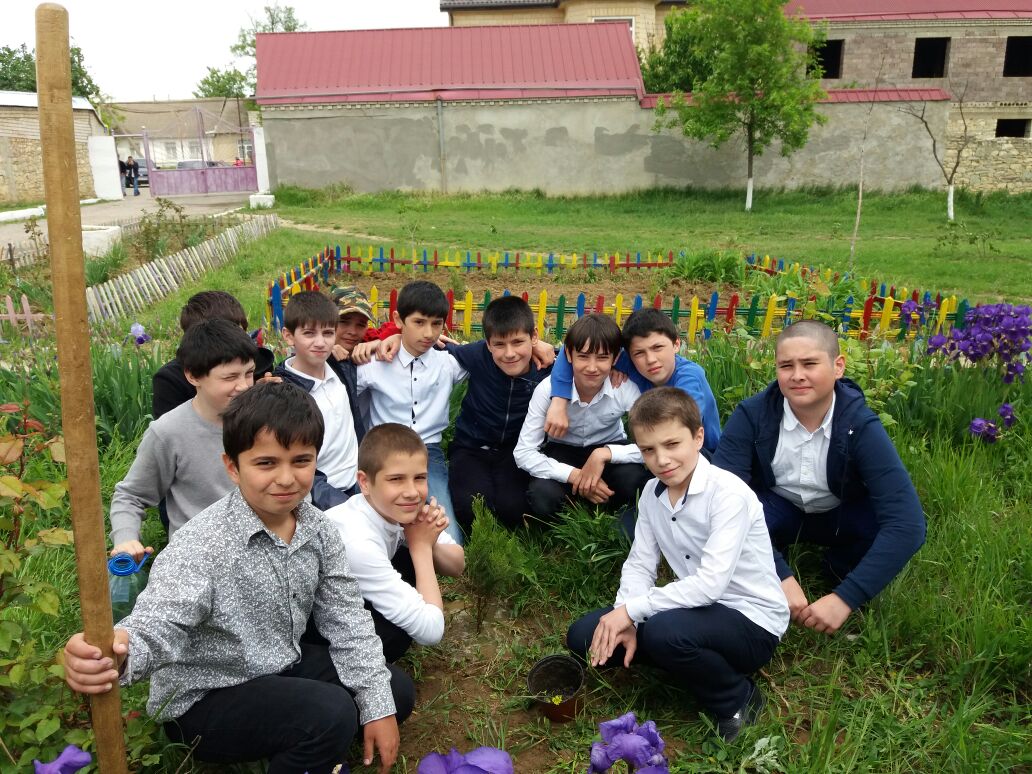 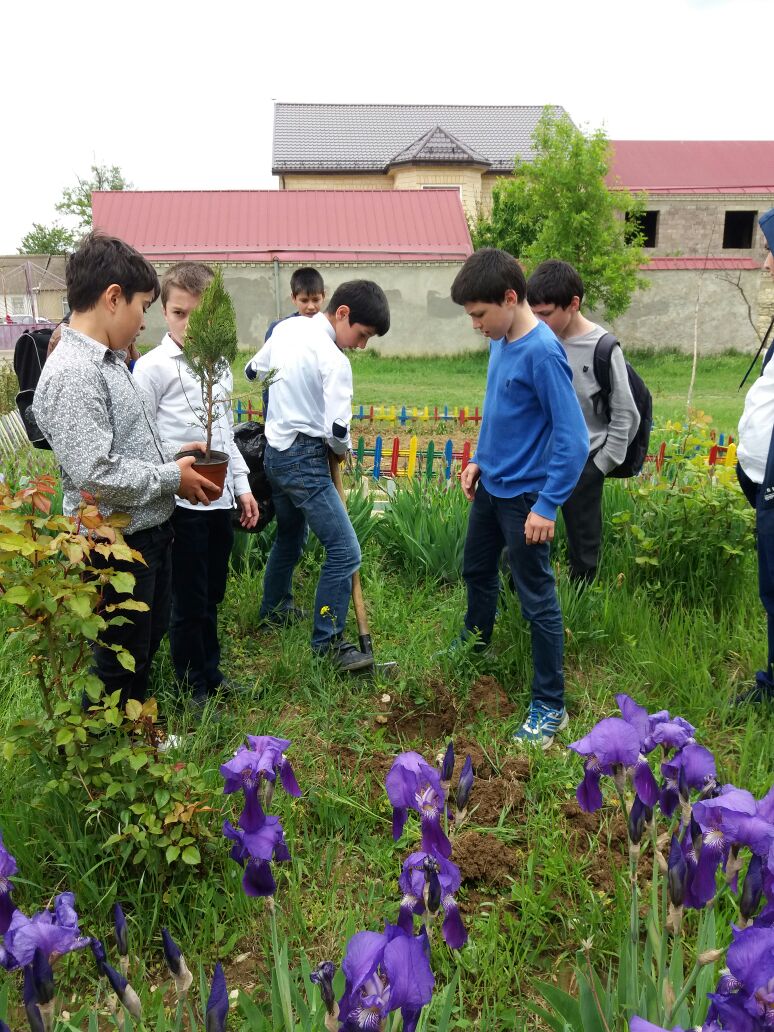 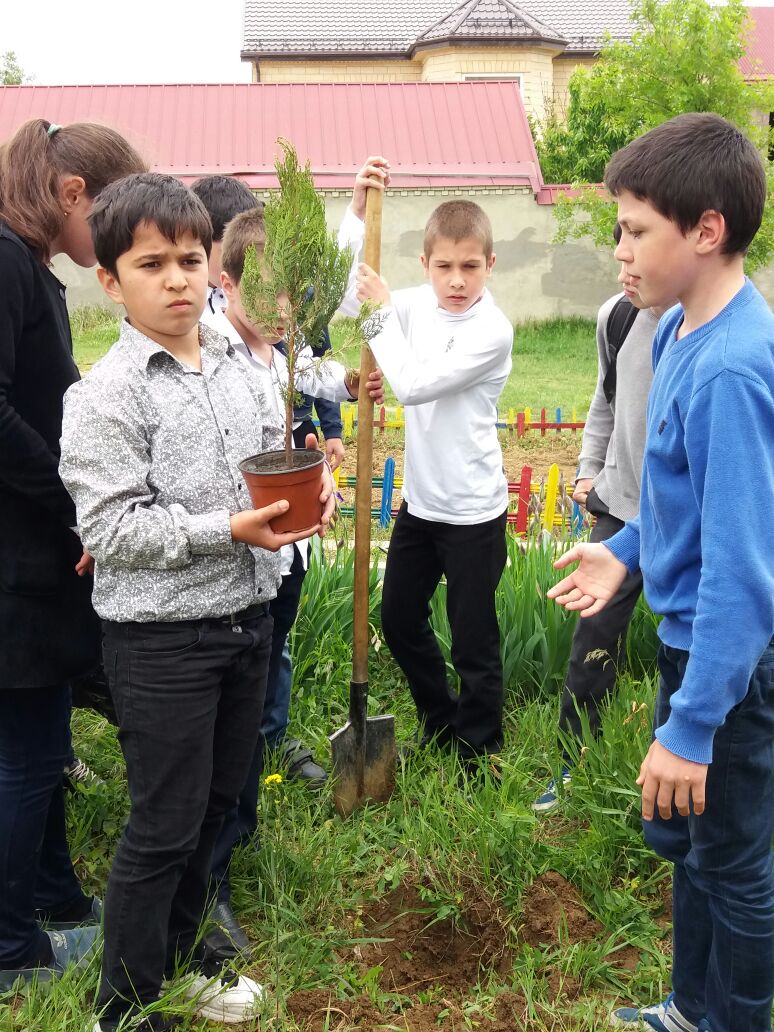 Наша школа-это не только образовательное учреждение, но и дом для большинства воспитанников. Именно здесь они проводят большую часть своего времени, поэтому необходимость создания уютной, комфортной обстановки побудила коллектив превратить территорию двора в цветущий оазис.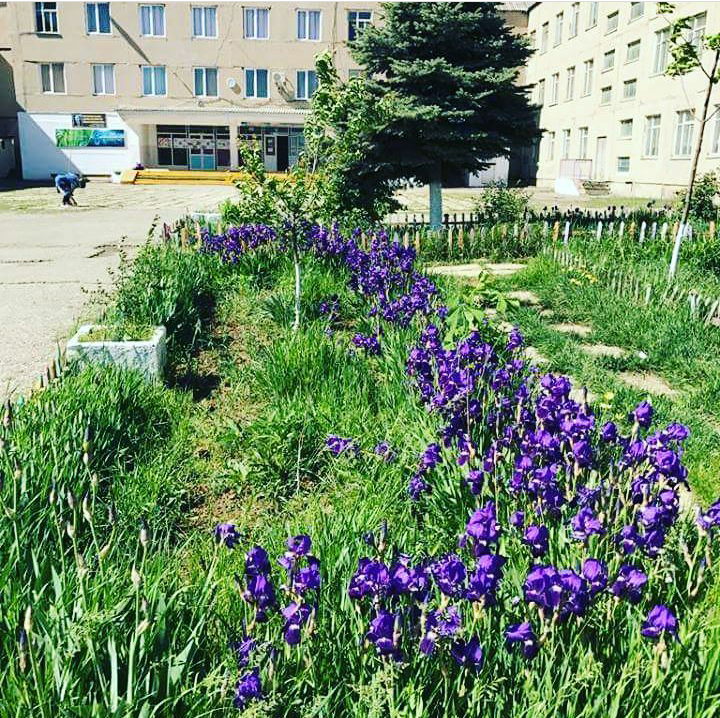 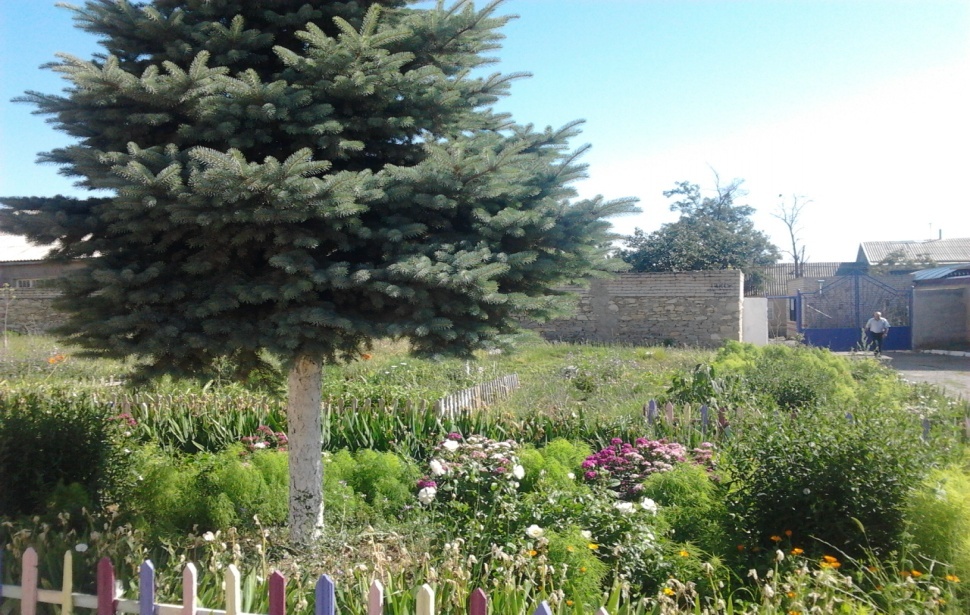 Во дворе школы имеются цветочные газоны. Чтобы газон не терял своей привлекательности, следим за его состоянием: регулярно поливаем, стрижем.При устройстве цветочного газона были подобраны растения, чтобы газон весь год являлся «садом непрерывного цветения». Весной - нарциссы, ирисы;  в середине лета - гвоздики турецкие, календулы, все лето и до поздней осени – розы, осенью – декабристы в сочетании с декоративными  растениями. Вокруг школы посажены такие деревья как: каштан, береза, туя восточная, плодоносные деревья и т.д. В течение года дети  ухаживали за деревьями. Также производилась очистка территории и спортивной площадки от мусора.Как театр начинается с вешалки, так и наша школьная территория с красивого забора, который имеет длину 290 метров. Придя на смену старому, добавил нотку новизны в облик школы.Забор покрашен вместе с центральными воротами школы, боковые ворота и  2 калитки, которые составляют общее ограждение школы.Спортивная площадка -  это важная часть школьной территории, где ученики проводят много времени. У нас их две, которые оборудованы конструкциями разнообразными по форме и назначению. Окрашенные яркими и стойкими эмалями, они привлекают взор, хорошо смотрятся на фоне школы.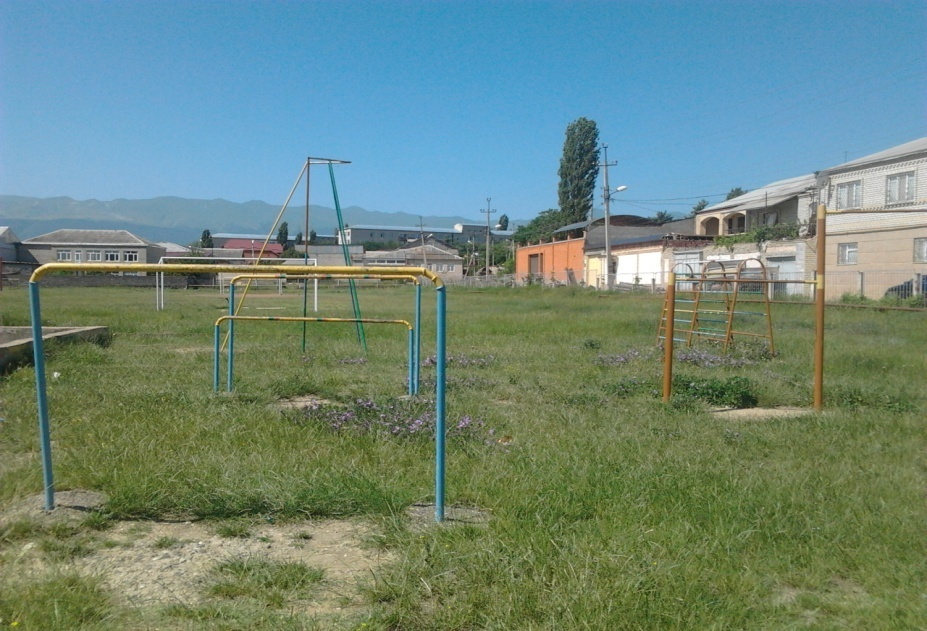 Наряду с положительными сторонами в благоустройстве школы имеются и отрицательные:- фасад здания  школы нуждается в обновлении;- двор - в обновлении покрытия.Вывод: изучая растительный мир цветочные и декоративные растения, постигая законы природы, дети не только обогащаются знаниями, но и легче и быстрее развивается чувство любви и уважения к окружающей природе. Цветоводство является формой разумного использования свободного времени для трудового воспитания детей.12. Финансово-экономическая деятельность учреждения.12.1.Годовой бюджет 2017 года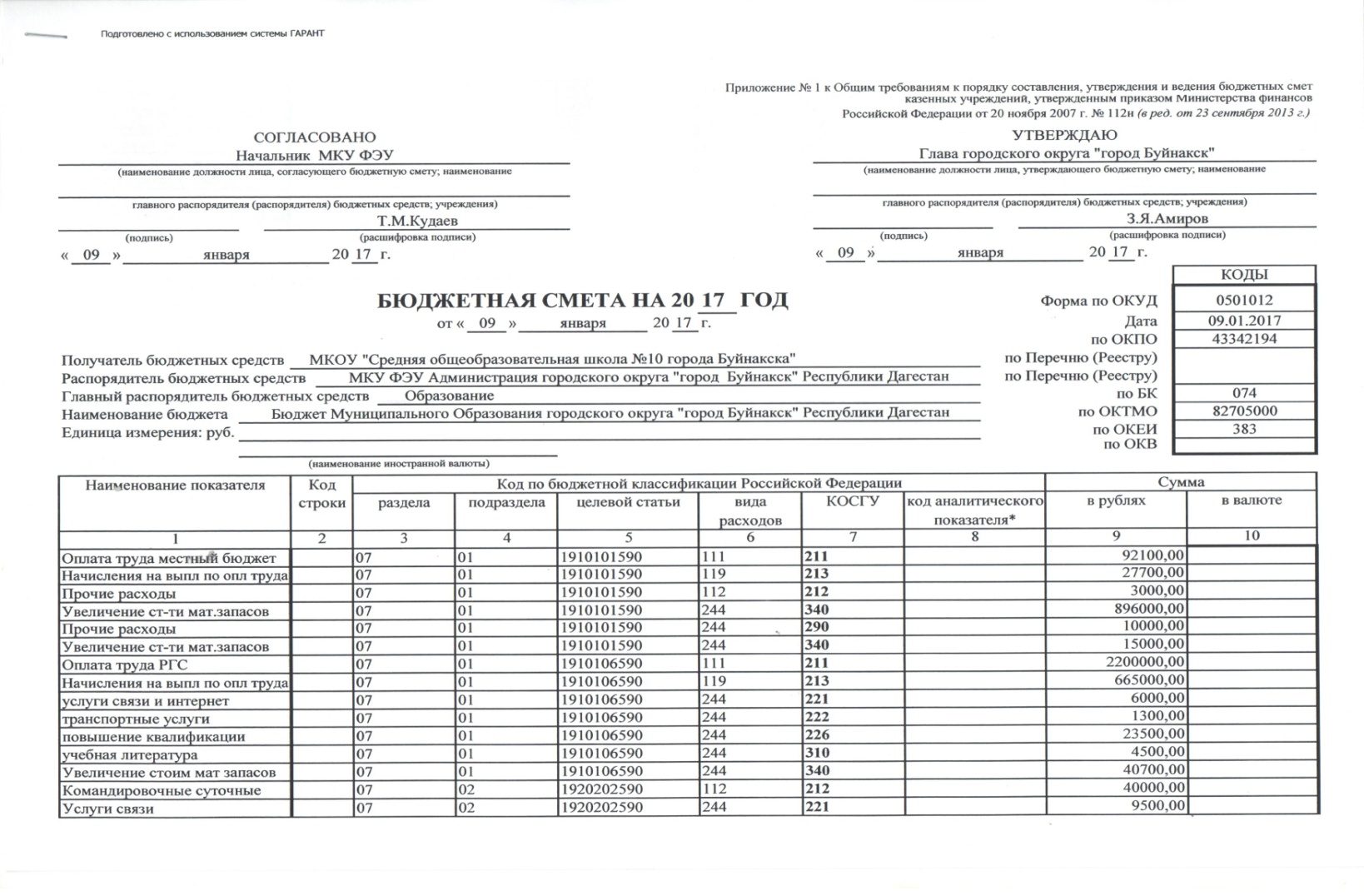 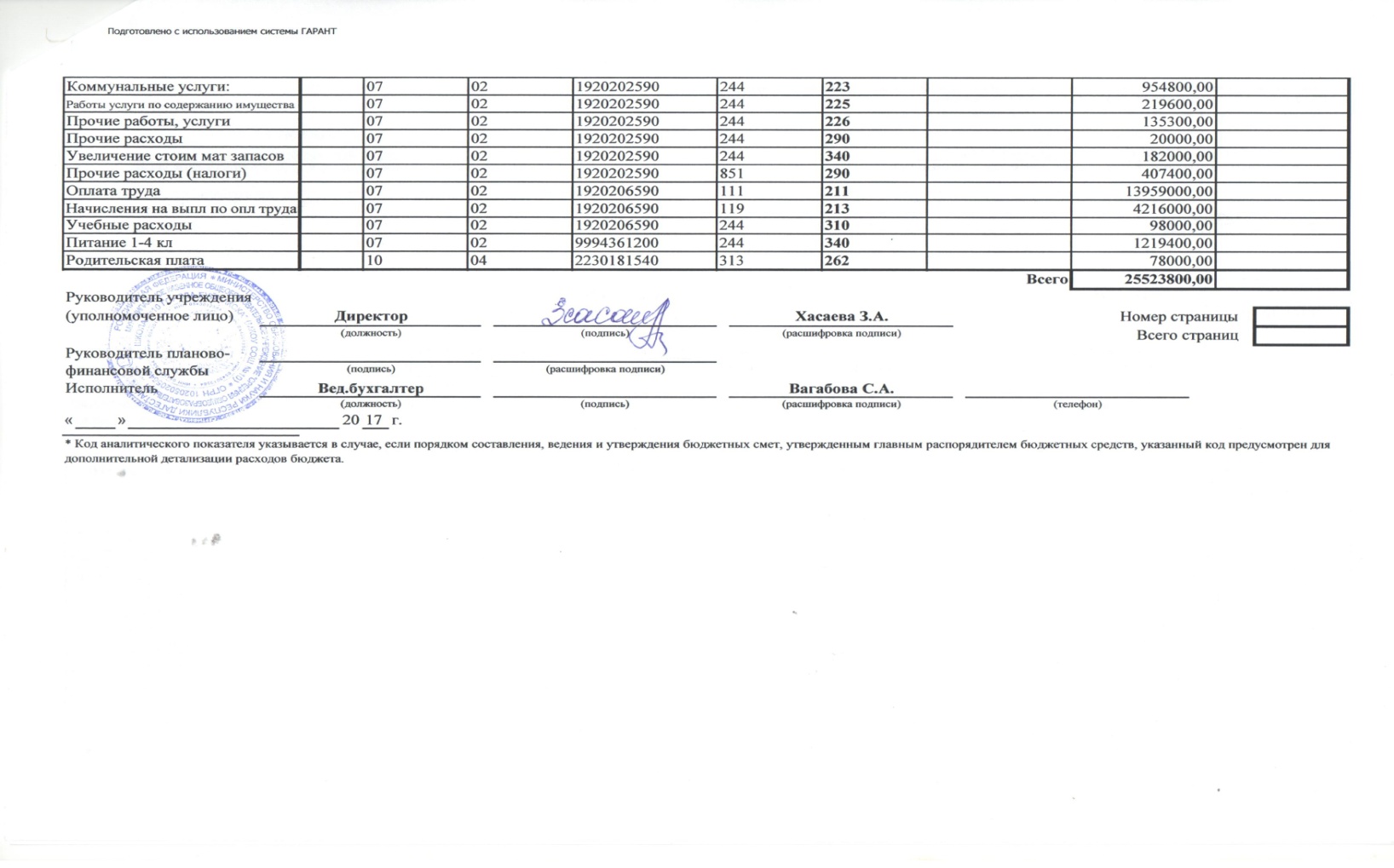 12.3.Среднемесячная заработная плата педагогических работников.12.4.Ремонтные работы (какие виды работ были произведены в течение года).На ремонтные работы в 2016-2017 учебному году не были выделены средства в бюджете, как и в предыдущем 2015-2016учебном году.. Но коллективом работникам и родителей учащихся был произведен космический ремонт  классных помещений. Коллективом было вынесено решение направить средства профсоюзных взносов, выделяемых школе, на проведения следующих видов работ: - замена кранов в школьной столовой 8 шт.;- замена унитазов в сан.узлах;- очистка чердачных помещений;- очистка территории школы от сухой травы;- промывка емкости для воды;- покраска панелей коридоров и лестничных пролетов здания школы;- замена 5-х ламп внешнего освещения.12.5. Оборудование, полученное или приобретенное за год.В 2016-2017 учебном  году не приобреталось никакого оборудования 13.Задачи развития образовательной среды на следующий год.Цели и задачи школы на 2017/2018 учебный год:«Внедрение системно-деятельностного подхода в обучение и воспитание школьников, формирование среды, способствующей духовному, нравственному, физическому развитию и социализации учащихся».Методическая тема: «Формирование образовательной среды школы, ориентированной на духовно-нравственное и конкурентоспособное развитие личности как необходимое условие получение качественного образования и адаптации в современном мире»13.1. Задачи реализации программы развития ОУ в среднесрочной перспективе.Задачи реализации программы развития образовательного учреждения в среднесрочной перспективе.Реализация образовательных программ, обеспечивающих достижение учащимися образовательных результатов, необходимых для жизни и работы в инновационной экономике.Обновление содержания образования на основе ФГОС второго поколения  в среднем звене.Работа педколлектива по созданию  условий для формирования у школьников навыков самостоятельного добывания новых знаний, сбора необходимой информации, умения выдвигать гипотезы, делать выводы и строить умозаключения;Развитие кадрового потенциала педагогов.Реализация вариативных моделей дополнительного образования учащихся.Создание условий для сохранения и укрепления здоровья, формирования здорового образа жизни обучающихся и воспитанников, оказания помощи детям, нуждающимся в психолого-педагогической и медико-социальной помощи.Реализации Программы развития МКОУ СОШ№10 с 2011 до 2020 год.13.2. Новые проекты, программы развития ОУ в среднесрочной перспективе. Реализация проектов «Предшкольная подготовка детей как один из приоритетных направлений модернизации образования» и «Звезды на земле», разработка индивидуальных учебных планов в старшей школе по предпрофильному обучению.13.3. Планируемые структурные преобразования в учреждений. Образовательное учреждение МКОУ СОШ №10 планирует принять участие в предстоящем году 2017-2018 учебном году в национальном проекте «Образование» по поддержке талантливой молодежи МОН РД в номинации:- учебно- исследовательская деятельность;- социально- значимая и общественная деятельность;- профессиональное творчество;-художественное мастерство;- любительский спорт.13.4.Программы, проекты, конкурсы, гранты, в которых планирует учреждение принять участие в предстоящим году.Проект- интеллектуальный клуб  «Звезды на земле» Грант главы РД;Исследовательская конференция «Шаг в будущее»;«Центр поддержки талантливой молодежи» Алтайский край, город Бийск.ООО «ИРШО» «Олимпус», «Альбус».Молодежный чемпионат по предметам  Красноярский край, город Пермь.НОУ ЦДОШ «Надежда» МОН РД.Всероссийская дистанционная олимпиада «Муравейник»Всероссийская дистанционная олимпиада «Планета математики»Всероссийская дистанционная олимпиада«Гений математики»Всероссийская дистанционная олимпиада«Грамматическая карусель»Международный дистанционный конкурс «Русский медвежонок»Дошкольное образованиеНачальное общее образованиеОсновное общее образованиеСредне общее образованиеВсего Общее кол-во классов31312126Общее кол-во обучающихся12233728820645В том числе:Занимающихся по базовым общеобразовательным программам33728820645Занимающихся по специальным (коррекционным) образовательным программам (указать вид)----Занимающихся по программам углубленного изучения предметов (указать предмет)---Получивших образование по форме--- очное обучение33728820645- семейное обучение---- экстернат---- домашнее обучение---Посещающих ГПД (кол-во групп\ уч-ся)---Учебный годвсегоГруппы предшкольной подготовки Начальная школаОсновная школаСредняя школа2010-201121 кл.- 453 уч.8 кл.-182 уч. 11 кл.-240 уч.2кл.-45 уч.2011-201221 кл.- 469 уч.9 кл.-205 уч.10 кл.-230 уч.2 кл.-38 уч.2012-201322 кл.- 511 уч.10 кл.-233 уч.10 кл.-230 уч.2 кл.- 38 уч.2013-201422 кл.-524 уч3 гр.- 75 дет 3 группы- 75 восп.10 кл. – 242 уч.10 кл. – 230 уч2 кл – 38 уч.2014-201523 кл-550 уч.3 гр.- 75 дет3 группы- 75 восп.11 кл.- 285 уч.10 кл.-228 уч.2 кл.-37 уч.2015-201624кл – 600уч3 гр -98 дет3 группы – 98восп.12 кл – 318 уч11 кл – 257 учкл – 25 уч2016-201726кл-645уч6гр-4 группы – 122 восп.13кл-337уч12кл-288уч1кл-20уч-сяКлассы2013-20142014-20152015-20162016-2017 1 а283024251 б303228271 в-2225281 г21182 а232930262 б253231242 в25-24262г173 а252331313 б252533293 в1921234 а253022304 б232227331-42482853183375а262529245б182623255 в17236а252425276б202026246в207а252325247б242219268а232425268б192323199а242222279б251923235-923022825728810а1323-2011а161425-10-11293725205-112592652823081-11-е501507600645Учебный годВсегоНачальная школаОсновная школаСредняя школа2010-20112181122011-20122191022012-201322101022013-201422101022014-201523111022015-201624121112016-20172613121ГодНачальная школаОсновная школаСредняя школаИтого 2010-201122,721,722,522,32011-201222,7231921,62012-201323,3231921,82013-201424231922,72014-201525,9231922,82015-201626,523,325252016-201726242025Профильное обучение2013-2014 уч. год.2014-2015 уч. год.2015-2016 уч.год2016-2017Профильное обучение---Предпрофильное обучениеЭлективные курсы по ОБЖ, психологии, экологии, валеологии, экономика и право.Элективные курсы:ОБЖ,психология,валеология,экологии,история,обществознание,Элективные курсы:ОБЖ,валеология,экологии,история,обществознаниеЭлективные курсы:ОБЖ,ИВТ, экологии,история,обществознаниеУчебный годУчебный годУчебный годУчебный год2013-20142014-20152015-20162016-2017Количество обучающихся222_КлассКол-во уч-ся начало 2016-2017уч. годаПрибылоВыбылоКол-во уч-ся конец2016-20171-е9732982-е9816933-е8412834-е632263Итого1-43427123375-е7222726-е7111717-е52-2508-е441-459-е511250Итого5-92905728810-е20--2011-е----Итого10-11-е20--20Итого5-11-е31057308Итого1-11-е6521219645Ф.И.О.ДолжностьПед.стажКатегорияКурсыАттестацияХасаева З.А.Директор,учитель математики27Высшаяпервая2016,20142014Магомедова У.И.Зам. дир.по дошкольному образованию25первая20152006Абдулаева М.А.Зам. дир.по УВР,Учитель русского языка25первая20162014Абдусаламова З.А.Педагог-организатор 25первая20142014Акаимова А.А.Педагог-психолог17первая20142015№Наименования показателяТекущий учебный годколичество в %1Численность работников всего72в т.ч. педагогические работники52 2Образовательный ценз педагогических работников:Лица с высшим профессиональным образованием36(68%)Лица со средним профессиональным образованием16 (30%)Молодые специалисты1 (%)До 25 лет25-35 лет35 лет и старшепенсионеры5122510Число лиц имеющих, награды и звания, всегоКоличество%Заслуженный учитель  РФ--Заслуженный учитель РД12%Отличник образования РД715 %Почетный работник РФ510%Кандидаты наук--В 2013-2014 учебном году%В 2014-2015уч.году%В 2015-2016 уч.году%В 2016-2017уч.году%Общая укомплектованностьштатов педагогическими  работниками51100%531005310052100Педагогические работники, прошедшие курсы повышения квалификации1529%10181127,51834Педагогические работники, аттестованные на квалификационные категории (всего)9Из них18%8Из них15173259Высшая категория--3681535Первая категория667%5991724 Соответствие занимаемой должности333%48,816301617Учебный годАттестованные учителяИз них на высшую категориюИз них на первую категориюСоответствие2011- 2012  учебный год22--2012-2013 учебный год131392013-2014 учебный год9-632014-2015учебный год83542015-2016учебный год1789162016-2017 учебный год1832132013-2014 уч.год%2014-2015%2015-2016%2016-2017%Высшая  категория1019,6 %713%815%1223%Первая категория2447 %1630%917%1019%Соответствие1733%1935%1630%2446%Без категории1120%23%611%всего педагогов.до 5 летот 5 до 10от 10 до 15от 15 до 20от 20 до 25от 25 до 30свыше 305211935103111. Обеспечить научно-методическое сопровождение образовательных стандартов.2.Способствовать созданию необходимых условий для разработки и введения  вУ В П педагогических инноваций, способствовать росту педагогического мастерства учителей, раскрытию их творческого потенциала в условиях инновационной деятельности, совершенствовать педагогическое мастерство учителей по овладению новыми образовательными технологиями.3.Совершенствовать приемы повышения педагогического мастерства через овладение новыми образовательными технологиями, в том числе здоровье сберегающими.4.Активизировать работу М/О по повышению профессионального мастерства педагогов, обратить внимание на следующие умения: технология подготовки нетрадиционных форм урока, самоанализ, самоконтроль своей деятельности, активное использование передовых педагогических технологий их элементов в целях развития познавательного интереса учащихся.5.Совершенствовать систему мониторинга и диагностики успешности образовательного процесса, уровня профессиональной компетентности и методической подготовки педагогов.6.Работа с педагогическими кадрами.Школьные   Методические объединенияРуководители Ф.И.О. МО учителей гуманитарного циклаГаджимахадова А.Г.МО учителей естественно-математического циклаБучаева У.И.МО учителей родных языковБабатова Д.Д.МО учителей иностранного языкаМагомедова П.Г.МО учителей начальных классовРамазанова Ш.М.МО классных руководителейАкаева А.С.№Тема педагогического советаСроки проведенияОтветственныйПед. совет. №1Публичный доклад директора, приоритетные направления работы педагогического коллектива на 2016-2017уч.год.Август 2016г. Директор школы-Хасаева З.А.Пед. совет  №2«Педагогическое проектирование: реальность и перспектива»Ноябрь 2016г.Зам. директора УВР начальной школе-Магомедова У.И.Пед. совет №3«Повышение качества преподавания в старшей школе через совершенствование педагогического мастерства учителей в период введения ФГОС»Январь 2017г.Зам. директора по УВРАбдулаева М.А.Пед. совет №4«Роль классного родительского собрания во взаимодействии семьи и школы»Март 2017г.Педагог-организаторАбдусаламова З.А.Пед. совет №51.О допуске учащихся 9-х,11-х классов к итоговой аттестациимай 2017г.Директор школы -Хасаева З.А.Пед. совет №6О переводе учащихся 1-8-х, 10-х классов в следующий класс Май 2017Администрация Пед. совет №71.О выпуске учащихся 9-х классовИюнь 2017АдминистрацияПед. совет №81.О выпуске учащихся 11-х классовИюнь 2017Администрация№п/пФ.И.О. учителейДолжность Сроки прохождения1.Хасаева З.А.Директор07.10-19.10.20162.Абдулаева М.А.Зам.директора УВР05.12-24.12.2016Абдулаева М.А.Учитель русского языка и литературы05.09.-10.09.20163.Балаева А.А.Учитель ИЗО19.09.-08.10.20164.Мустафаев А.С.Учитель ОБЖ14.10.-19.10.20165.Джамаева Б.Г.Учитель математики30.01.-18.02.20176.Мусаева А.К.Учитель иностранного языка27.03.-15.04.20177.Батырбекова З.И.Учитель математики05.06.-24.06.20178.Абдусаламова З.А.Учитель иностранного языка05.06.-24.06.20179.Алиева Н.С.Учитель начальных классов05.09.-09.09.201610.Рамазанова Ш.М.Учитель начальных классов06.02.-17.02.201711.Умарова П.З.Учитель начальных классов06.02.-17.02.2017№п/пФ.И.О.учителяДолжностьКатегория Сроки1.Мустафаев А.С.Учитель ОБЖВысшая24.10.20162.Балаева А.А.Учитель биологииПервая 30.06.20163Умаров Ю.У.Учитель физкультурыВысшая 21.02.20174.Мирзоева У.Б.Учитель историиПервая 07.04.20175.Акаева А.С.Учитель начальных классовВысшая 22.02.2017Молодой специалистСпециализацияНаставникДжамаева  Балсият  ГаджиевнаУчитель математикиАпаева А.Х.Гаджиева Анжела   ИсаковнаУчитель начальных классовМагомедалиева М.И.Саадуева  Саида  МагомедовнаВоспитатель ГППАлимагомедова Г.А.Салихова Хадижат  МагомедовнаВоспитатель ГППАлимагомедова Г.А.Сулейманова Зайнап  РуслановнаВоспитатель ГППАлимагомедова Г.А.Гаджиева Аида  МурадовнаВоспитатель ГППАлимагомедова Г.А.№п/пТематика СрокиОтветственные1Неделя физкультуры и ОБЖ26.10 по 31.10.2016Умаров Ю.У.2Неделя предметов русского языка и литературы12.10.-22.10.2015Гаджимахадова А.Г.3Неделя предметов родного языка и литературы12.12.-17.12.2016Бабатова Д.Д.3Неделя иностранного языка «Мир вокруг нас»01.02.-11.02.2016Магомедова П.Г.4Неделя ЕМЦ03.04.-08.04.2017Бучаева У.И.6 Неделя «Обучения грамоте»12.10-17.10.2016Магомедалиева М.И.7 Неделя «Внеурочная деятельность в начальной школе»14-12.19.12.2016Магомедалиева М.И.8«Неделя начальных классов»8.02-13.02.2016Магомедалиева М.И.2015-2016 уч.год2015-2016 уч.год2016-2017 уч.год2016-2017 уч.годНазвание мероприятияКол-во   участн.кол-во призер.Кол-во   участн.кол-во призер.Городской тур олимпиады63109Муниципальный этап республиканского конкурса исследовательских проектов младших школьников «Я исследователь»4411Республиканский конкурс исследовательских проектов младших школьников «Первоцвет»3344№ФИОНазвание конкурсаРезультат участия1Магомедалиева М.И.«Учитель года»3 место2Юсупова Р.Ю.«Самый классный- классный»2 место№КлассФ.И. ученика Кл.рук.Тема11вГебеков МАлиева Н.С.«Пластилин.»22аБамматова С.Магомедалиева М.И.« Вулкан.»32вГусейнова С.Абдусаламова Ю.Д.«Вода.»44бАлиева Р.Рамазанова Ш.М.«Пауки».№ФИО учителей Категория Курсы повышения квалификацииАбдулаева Муслимат АсхабовнаПервая 2016 г, учитель русского языка и литературыОмарова Меседу СагитовнаВысшая 2014 г, учитель русского языка и литературыГаджимахадова Аминат ГаджиявовнаПервая 2015 г, учитель русского языка и литературыХасаева Дина ИзамутдиновнаСоответствие 2015 г, учитель русского языка и литературыГаджиева Написат АбдулбасировнаСоответствие 2016 г.учитель русского языка и литературыИсмаилова Бурлият РасуловнаСоответствие 2014г, учитель истории и обществознанияМирзоева Умукусум БагавудиновнаПервая 2015г, учитель истории№ФИО учителей Тема Омарова Меседу Сагитовна«Повышение грамотности учащихся»Гаджимахадова Аминат Гаджиявовна«Переход на ФГОС проблемы и пути их решения»Хасаева Дина Изамутдиновна«Системно - деятельностный подход в обучении на уроках русского языка и литературы»Гаджиева Написат Абдулбасировна«Работа со слабоуспевающими учащимися»Исмаилова Бурлият Расуловна«Использование новых образовательных технологий как средство повышения качества образования»Мирзоева Умукусум Багавудиновна«Воспитание патриотизма и гражданственности на уроках истории и во внеурочной деятельности»Кол-во учителейБучаева У.И., Апаева А.Х., Мустафаев А.С., Джамаева Б.Г., Батырбекова З.И., Балаева А.А., Далгатова Н.М.7Высшее образование7Молодых специалистов11 категория1Высшая2Соответствие4№ФИО учителяТема самообразования Апаева Алия Хамидулаевна«Инновационный подход при обучении на уроках физики и математики»Бучаева Ума Исакадиевна«Использование ИКТ на уроках химии»Балаева Аида Альбертовна«Дифференциация обучения как важный фактор развития познавательных интересов учащихся»Мустафаев Ахмед Саидович«Образовательное, воспитательное и всестороннее развитие учащихся на уроках географии»Батырбекова Зайнаб Исаевна«Использование ИКТ и развитие логического мышления на уроках математики»Джамаева Балсият Гаджиевна«Развитие логического мышления обучающихся на уроках математики»Далгатова Написат Магомедовна«Развитие познавательной деятельности обучающихся на уроках биологии»Реализуемые технологииПредмет% учителей,исполь-зующих технологию(расчет от кол-ва членов М/О)Результативностьиспользования1.Проблемное обучениеВсе предметы базового компонента72%Сформированностьумений творческого усвоения знаний (учитель организовывает «открытие»знаний). 2.РазноуровневоеобучениеВсе предметы базового компонента65%Разработка уровневых заданий. Возможность осознанного определения сферы своих интересов и возможностей. Повышение мотивации обучения учащихся школыТехнология проектной деятельности.История, обществознание, биология,трудовое обучение,литература 72%Сформированность умений:*познавательной;*рефлексивной деятельности(участие и победы в конкурсах ученических проектов: «Бобовые культуры»,»Мусор»)*позитивная динамика победителей в исследовательских проектах,научно-практических конференцияхТехнология «Дебаты»История , обществознание,литература45%Выступления на конференциях учащихся. Сформированность таких качеств, как толерантность, эмпатия;повышение активности школьников в жизни школьного и местного социумаИКТВсе предметы базового компонента99%Конструирование урока с использованием Информационно-коммуникативных средств. Развитие навыка в интернетеМуниципальный этапПризовое местоРамазанова Ш.М.«Самый классный классный»2-еЮсупова Р.Ю.«Учитель года 2016»4-е№ п/п Параметры 2012-20132013-20142014-20152015-20162016-20171Не владеют ПК 11 (24%)6 (11,7%)5 (10%)5 (9%)1(1)2Владеют ПК на элементарном пользовательском уровне 16 (35%)17 (33%)19 (36%)13 (24%)15(29)3Владеют ПК на достаточном пользовательском уровне  11  (24%)17 (33%)18 (34%)20  (37%)21(40)4Профессионально владеют ПК7 (15,5%)11 (22%)11 (21%)15 (28%)16(31)Класс2013-2014 уч.год2013-2014 уч.год2014-2015 уч.год2014-2015 уч.год2015-2016 уч.год2015-2016 уч.год2016-2017 уч.год2016-2017 уч.годУсп.в %Кач. в %Усп.в %Кач. в %Усп.в %Кач. в %Усп.в %Кач. в %1-4 классы99,4471005510055100555-9 классы100409940,310043,9994810-11 классы10041100461005210050класс2011-2012 уч.год.2012-2013 уч.год.2013-2014 уч.год2014-2015уч.год2015-2016уч.год2016-2017уч.год4 а5858486052524б4959525964614в45503а5556525053553б4445506262513в4558492а6868376255582б5870656363552в56252572г50Итого555951575655класс2011-2012 уч.год.2012-2013 уч.год.2013-2014 уч.год2014-2015уч.год2015-2016уч.год2016-2017уч.год4 а5153486150524б4760506865594в53523а5768525052583б4763506162533в4558502а7072406258552б6078586565522в726252582г49Итого555651595754класс2011-2012 уч.год.2012-2013 уч.год.2013-2014 уч.год2014-2015уч.год2015-2016уч.год2016-2017уч.год4 а5857556558584б5168526961634в52543а5570565858553б5363636062593в4558502а7273406265602б6065586570592в5762536050Итого586553616157класс2011-2012 уч.год.2012-2013 уч.год.2013-2014 уч.год2014-2015уч.год2015-2016уч.год2016-2017уч.год4 а5156525052454б4951485158524в48533а5355514245553б5051535854533в4560502а6562404962592б6060585568552в536250562г50Итого545551515554Класс2012-2013 уч.год.2013-2014уч.год2014-2015 уч.год2015-2016 уч.год2016-2017уч.год1153%Апаева А.Х.(19уч.)Муталимова И.Г. (16) 50%Акаимова А.А.(14) 50%Абдулаева М.А.1036,8%Муталимова И.Г.(19уч.)Бучаева У.И. (13) 30,7%Абдулаева М.А. (25) 43,4%-Мирзоева У.Б(20)50%.9б23,5%Балаева А.А.(19уч.)Абдулаева М.А. (25) 44%Умаров Ю.У.(19) 32%Мирзоева У.Б(23)35%.Гаджимахадова А.Г.(23)35%9а25,9%Ибрагимова Ф.К.(27уч.)Махмудов М.А. (24)25%Абдусаламова З.А. (22) 55%Сайпулаева М.Ш.(22)36%Магомедова П.Г.(27)45%8б44% Абдулаева М.А.(25уч.)Умаров Ю.У.(19) 26,3%Мирзоева У.Б.(23)30%Гаджимахадова А.Г.(22)26%Мусаева А.К.(19)47%8а36,3 %Солтанова М.Ж.(22уч.)Абдусаламова З.А. (23) 60,8%Сайпулаева М.Ш.(24)29%Магомедова П.Г.(25)36%Апаева А.Х.(25)48%7б27,7%Умаров Ю.У.(18уч)Мирзоева У.Б. (24) 29%Гаджимахадова А.Г.(22)45%Халимбекова А.Р.(19)43%Зубаирова М.Б.(26)38%7а54%Абдусаламова З.А.(24уч.)Ванатиева П.Р. (26) 30,7%Магомедова П.Г.(23)43,4%Апаева А.Х.(25)48%Бучаева У.И.(24)46%6вГандаева П.М.(20)50%6б42%Мирзоева У.Б.(24уч.)Гаджимахадова А.Г. (20) 35%Халимбекова А.Р.(20)45%Зубаирова М.Б.(26)38%Акаева А.С.(24)63%6 а32%Ванатиева П.Р.(25уч.)Магомедова П.Г. (25) 40%Апаева А.Х.(24)54%Бучаева У.И.(25)40%Бабатова Д.Д.(27)48%5 в Махмудов М.А.(17)58,8%Далгатова Н.М.(23)43%5 б54%Гаджимахадова А.Г.(22уч.)Халимбеоква А.Р. (18) 61%Зубаирова М.Б.(26)35%Акаева А.С.(23)65%Абдусаламова З.А.(25) 52%5 а45,4%Мусаева А.К.(24уч.)Апаева А.Х.(26)50%Бучаева У.Б.(25)45%Бабатова Д.Д.(29)55%Балаева А.А.(24)33%4 а50 %Рамазанова Ш.М.(26уч.)Юсупова Р.Ю. (25) 48%Магомедалиева М.И. (30)56%Алиханова Х.Д. (23)59%Магомедова М.Д.- 52% (30)4б50%Магомедова М.Д.(20уч.)Умарова П.З.(23) 52%Акаева А.С. (22058%Алиева Н.С. (25)62%Рамазанова Ш.М. (33)54%4 в %Магомедова Н.Н. (19)50%Мустафаева Н.Н.(22)57%3а56% Юсупова Р.Ю.(23уч.)Магомедалиева М.И. (25) 52Алиханова Х.Д. (23)55%Магомедова М.Д.(29)50%Алиханова Х.Д(29).59%3б56%Умарова П.З.(22уч.)Акаевва А.С. (23) 50%Алиева Н.С. (25)62%Рамазанова Ш.М. (32)61%Умарова П.З.(29)52%3вГаджимагомедова Л.О. (20) 45%Амирова М.Д. (21)59%Магомедова А.У.(23)48%2а67%МагомедалиеваМ.И.(25уч.)Гаджиева А.И.(24) 37%Магомедова М.Д.(29)55%Алиханова Х.Д(22).69%60%МагомедалиеваМ.И.(26уч.)60%2б68%Акаева А.С.(26уч.)Алиева Н.С. (24) 65%%Рамазанова Ш.М. (32)60%Умарова П.З.(31)70%59%Акаева А.С.(24уч.)2в57%Гаджимагомедова Л.О.(17уч.)Амирова М.Д.(23) 62%-Магомедова А.У.924050%Абдусаламова Ю.Д.(2658%)Юсупова Р.Ю. (18)50%Параллели классовОтличникиОтличникиОбучающиеся на "4" и "5"Обучающиеся на "4" и "5"Имеющие "3"Имеющие "3"НеуспевающиеНеуспевающиеУчебный годУч-ся% от общего кол-ваУч-ся% от общего кол-ваУч-ся% от общего кол-ваУч-ся% от общего кол-ва1-4-еклассы2013-201428148042794210,41-4-еклассы2014-2015351778388843-01-4-еклассы2015-2016421998409040-01-4-еклассы2016-20174413852520861--5-9-е классы2012-201335155222156--5-9-е классы2013-20143113612613865-9-е классы2014-2015281262271386145-9-е классы2015-20163714762914456--5-9-е классы2016-20174014943315453110-11-е классы2012-20137181026---10-11-е классы2013-20143109311758--10-11-е классы2014-20158219242054--10-11-е классы2015-2016528322548--10-11-е классы2016-20175255251050--По школе в целом2012-201342156223156--По школе в целом2013-201434702715559По школе в целом2014-2015361473281586013По школе в целом2015-20164214.88429.712644--По школе в целом2016-2017891418929367571Параллели классовЗа 2014-2015 учебный годЗа 2014-2015 учебный годЗа 2015-2016 учебный годЗа 2015-2016 учебный год2016-20172016-2017Кол-во обуч-ся, имеющих одну"3"Кол-во обуч-ся, имеющих одну"3"Кол-во обуч-ся, имеющих одну"3"Кол-во обуч-ся, имеющих одну"3"В % от общего кол-ва обуч-ся в параллели2-е2333443-е1134554-е1122235-е-22,811,36-е4823,97-е5936,8128-е71724,112,29-е24--10-й---11-й-14Учебный годОтличники(%)На «4»и»5«(%)С одной «3» (%)На «3»(%)Неуспе-щиеУсп-щиеКач-во2013-201434(13%)70(27%)4155(59%)-25940,12014-201536(13,5%)73(27,5%)2156 (58%)326241,12015-201642(5%)84(29%)3156 (55%)-282452016-2017451043159130748Учебный годОтличники(%)На «4»и»5«(%)С одной «3» (%)На «3»(%)Неуспе-щиеУсп-щиеКач-во2013-201428 (14%)80 (42%)6 (3%)79 (42%)1 (0,4)247552014-201535 (17%)78 (38%)4 (2%)88 (43%)-285552015-201612 (19%)88 (40%)8 (3%)90(40%)-318592016-201744 (13%)85 (25%)11 (3%)208 (61%)33755класскл.рукпо спискуписалиоценкиоценкиоценкиоценкиуспкачкласскл.рукпо спискуписали5432успкач4аМагомедова М.Д303061112196564бРамазанова Ш.М.33339111129660итого636315222339659класскл.рукпо спискуписалиоценкиоценкиоценкиоценкиуспкачкласскл.рукпо спискуписали5432успкач4аМагомедова М.Д303051213100554бРамазанова Ш.М.33338121410059итого636313242710058класскл.рукпо спискуписалиоценкиоценкиоценкиоценкиуспкачкласскл.рукпо спискуписали5432успкач4аМагомедова М.Д303041312196564бРамазанова Ш.М.33336141219660итого636310272429659Предмет Ф.И.О. учителяКлассыIVч. дикт.IVч. дикт.Оценки за четв.Оценки за четв.Годовые Годовые Русский язык% усп.% кач.% усп.% кач.% усп.% кач.Русский языкОмарова М.С.5 «в»(19)96431004610045Русский язык9 «а»(27)856610043,410043,4Русский язык8 «а» (26)88561005610056Русский язык10 «а»(20)85451005010050Русский языкГаджимахадова А.Г.6 «а»(27)80461005010050Русский язык5 «б» (25)76571006510065Русский язык7 «а»(24)90461005110051Русский язык9 «б»(23)63411005210052Русский языкГаджиева Н.А.6 «б»(24)94441004410044Русский язык6 «в»(20)90501004510045Русский язык8 «б»(19)89471004510046Русский языкХасаева Д.И.5 «а»(24)73391004610050Русский язык7 «Б»(26)87,5401004810048Предмет Ф.И.О. учителяКлассы 4-я четв.4-я четв.Оценки за четв.Оценки за четв.ГодовыеГодовыеМатематика% усп.% кач.% усп.% кач.% усп.% кач.Математика7 «а» (24)92571006010060МатематикаАпаева А.Х9 «а»  (27)91541005410054Математика8 «а»(25)96481004810048Математика10 «а»(20)95501005010050МатематикаБучаева У.И.5 «а»(24)96561005810058Математика6 «а»(27)93501005010051Математика5 «б»(25)95451004810048МатематикаБатырбекова З.И.6 «б»(24)90421004510045Математика7 «б»(26)85381004010041МатематикаДжамаева Б.Г.5 «в»(17)88451004810048Математика6 «в»(20)90431004510045Математика8 «б»(19)95471004510045Математика9 «б»(23)91471004510045ПредметКоличество участников ОГЭРезультатыРезультатыРезультатыРезультатыУспеваемостьКачествоСредний баллПредметКоличество участников ОГЭ5432УспеваемостьКачествоСредний баллРусский язык 50171518100643,9Математика 5019292100964,3История 4221001004,5Физика 111001005Биология 419284100904,1Обществознание 40 (2в рез.)5296100853,9География 6 (3в рез)111100674Информатика 1410010049-е классыУспеваемость Качество 2014-2015100442015-2016100362016-201710042№Ф.И.О. учителяпредмет2014-20152015-20162016-2017Омарова М.С.Русский языкХалимбекова А.Р.Русский язык1Сайпулаева М.Ш.Русский язык11Гаджимахадова А.Г.Русский язык11Абдулаева М.А.Литература1Гаджимахадова А.Г.Литература2Апаева А.Х.Математика11Магомедова П.Г.Английский язык12Мустафаев А.С.ОБЖ221Мустафаев А.СГеография121Апаева А.Х.Физика 344Абдусаламова З.А.Англ.яз.1Мирзоева У.Б.История 1Магомедов М.О.Физкультура212Умаров Ю.У.Физкультура11Абдусаидова А.О.Кум.яз./литер.1/12/11/2Балаева А.А.Биология\экология2/21Далгатова Н.М.БиологияЭкология 12Ибрагимова Ф.К.Шамхалова У.М.Батырбекова З.И.ИВТМатем11Махмудов М.А.Технология11Магомедов Н.Т.Технология 4Магомедова З.И.Технология11Исмаилова Б.Р.История История Даг.Обществ.21123Гамзатова Б.И.Авар.яз.11Исрапилова Х.М.Авар.яз./литер2/1Зубаирова М.Б.Ав.литер.11Бучаева У,И.Химия1-3Итоги 342133№Ф.И.О. учителяПредмет Ф.И.О.уч-сяКласс 1-е место2-е место3-е местоМирзоева У.Б.История Ахмедов А.9аIIIМагомедов Н.Т.Технология Абдулаев А.7аIIТехнологияБучаев М.8аIТехнологияСурхаев С.9бIIТехнологияАхмедов Н.10аIАбдусаламова З.А.Иностр.языкГамзатова А.10аIМагомедова П.Г.Иностр.языкАташева С.9аIIИностр.языкТемирханова О.7аIIIИсмаилова Б.Р.Обществ.Бучаева З.9аIIОбществ.Джалаева М.10аIIИстория ДагестанаДадабекова Г.8бIИстория ДагестанаБучаева З.9аIIПраво Ахмедов А.9аIIУмаров Ю.У.Физкультура Хизриев Абдул8аIIIМагомедов М.О.ФизкультураПашаев Р.9бIФизкультураНуралиева Д.9бIIIАпаева А.Х.Математика Алиев Арслан 10аIIIФизика Алиев Арслан 10аIФизикаМагомедова М.7бIIФизикаБучаева З.9аIIФизикаХасаев А.10аIIIБатырбекова З.И.ИВТТемирханова Ж.9аIIIМустафаев А.С.География Ахмедов Н.10аIIIОБЖАкилова М.8IIБалаева А.А.Биология Аташева С.9аIIБучаева У.И.Химия Алиев Арслан 10аIIХимияБучаева З.9аIIIХимияГитиномагомедова Ф.8аIIIАбдусаидова А.О.Родной язык(кум)Дадабекова Г.8бIIIРодной язык(кум)Алиев Арслан 10аIIIРодная литер(кум)Дадабекова Г.8бIIЗубаирова М.Б.Родная литер(авар.)Раджабова П.7бIIIГамзатоваБ.И.Родной язык(авар)Нуралиева Д.9бIIIИтого:61314№ п/пФ.И.О.ученика Класс Конкурс Место ФИО учителя1Бучаев Мурад6б«Всемирный день воды»1-е местоБучаева У.И.6б«Живая классика»3-е местоОмарова М.С.6б«Лучший ученик-2017»1-е местоАкаева А.С.6б«Животный мир Дагестана»2-е местоБучаева У.И.2Байболатова Марият6б«Экология.Творчество.Дети.» в номинации «Живопись и графика»2-е местоБалаева А.А.3Алиева Патимат6в«Великая Россия.Многонациональный Дагестан» в номинации «Портрет»3-е местоГандаева П.М.6в«Великая Россия.Многонациональный Дагестан» в номинации «Жанр»2-е местоАлиева Н.с.6в«Великая Россия.Многонациональный Дагестан» в номинации «Серия»1-е местоГандаева П.М.4Абакарова Айгуль6в«Природа касается детей»2-е местоБучаева У.И.5Тайгибова Аминат8а«Золотое перо»-авт.стихи «Крик души»1-е6Бучаева Зайгинат9а«Экологические проблемы Дагестана глазами детей»Участие Бучаева У.И.79аРейтинг учащихся по ВОШ муниц.этапаДиплом 3-й степени8Байболатов Марат9а«Шаг в будущее»1Мустафаев А.С.9а«Лучший ученик-2017»1-е место9Нуралиева Джамиля 9б«Экологические проблемы Дагестана глазами детей»Участие Балаева А.А.,Бучаева У.И.10Гамзатова А.10а«Экология.Творчество.Дети.» в номинации «Сказка»2-еместоБучаева У.И.11Абдулаев Махмуд10а«Экология.Творчество.Дети.» в номинации «Эссе»2-е местоБучаева У.И.12Джалаева Маржанат10а«Экология.Творчество.Дети.» в номинации «На лесной тропинке»3-е местоБучаева У.И.13Максудова Хава«Экология.Творчество.Дети.» в номинации «Плакат»3-е местоБалаева А.А.14Алиев Арслан 10а«Шаг в будущее»1Абдусаламова З.А.10аРейтинг учащихся по ВОШ муниц.этапаДиплом 3-й степени10а«Юный химик на приз Наби Магомедова»3-е местоБучаева У.И.15Раджабова А.7бКонкурс чтецов на родном языке3-е местоЗубаирова М.Б.16Гамзатова Аминат10аЗолотое перо-авт.стихи «Город-сказка»1-еОмарова М.С.17Джалаева Маржанат10а«Живая классика»3-е местоОмарова М.С.Номер результатаУченикУчительКлассБаллыМесто229276ГаджиеваКамилаБучаева УмаИсакадиевна579Место в районе: 3
Место в регионе: 16
Место общее: 1902-1989229277МагомедоваАшураБучаева УмаИсакадиевна591Место в районе: 2
Место в регионе: 6
Место общее: 995-1116229278ДжамаеваАминатБучаева УмаИсакадиевна5101Место в районе: 1
Место в регионе: 3
Место общее: 440-505Номер результатаУченикУчительКлассБаллыМесто230212БучаеваЗайгинатБучаева УмаИсакадиевна975Место в районе: 1
Место в регионе: 2
Место общее: 182-194Номер результатаУченикУчительКлассБаллыМесто229227ИсрапиловаПатиматМустафаев АхмедСаидовна856Место в районе: 1
Место в регионе: 10
Место общее: 956-979Номер результатаУченикУчительКлассБаллыМесто179722ШаймановаПатиматГандаева ПатиматМагомедовна565Место в районе: 1
Место в регионе: 1
Место общее: 829-860Номер результатаУченикУчительКлассБаллыМесто179720ИсаеваМариятГандаева ПатиматМагомедовна658Место в районе: 2
Место в регионе: 2
Место общее: 1059-1087179721АбдулаеваАйшатГандаева ПатиматМагомедовна667Место в районе: 1
Место в регионе: 1
Место общее: 808-839179723УмароваМаликатМагомедова ПатиматХусеновна622Место в районе: 3
Место в регионе: 3
Место общее: 2202-2227Номер результатаУченикУчительКлассБаллыМесто179726ДадабековаГулькизМусаева АтикатКазаватовна842Место в районе: 2
Место в регионе: 2
Место общее: 1121-1166179727МуртазалиеваПатиматМусаева АтикатКазаватовна852Место в районе: 1
Место в регионе: 1
Место общее: 706-731Номер результатаУченикУчительКлассБаллыМесто179728МагомедоваНаиляМагомедоваПатиматХусеновна944Место в районе: 1
Место в регионе: 1
Место общее: 859-889Номер результатаУченикУчительКлассБаллыМесто179724МагомедоваЛаюсаГандаеваПатиматМагомедовна1052Место в районе: 1-2
Место в регионе: 1-2
Место общее: 539-572179725ДжалаеваМаржанатГандаеваПатиматМагомедовна1052Место в районе: 1-2
Место в регионе: 1-2
Место общее: 539-572Номер результатаУченикУчительКлассБаллыМесто154782ИсаевОмарасхабГаджимахадова АминатГаджиявовна536Место в районе: 1
Место в регионе: 12
Место общее: 1138-1188154784АпаевДадавГаджимахадова АминатГаджиявовна513Место в районе: 3
Место в регионе: 32
Место общее: 2561-2647154786ШахбановаХуриматГаджимахадова АминатГаджиявовна530Место в районе: 2
Место в регионе: 18-20
Место общее: 1426-1483Номер результатаУченикУчительКлассБаллыМесто154781ХизриеваМарьямГаджимахадова АминатГаджиявовна619Место в районе: 2
Место в регионе: 24-25
Место общее: 2023-2106154783АлиеваНаидаГаджимахадова АминатГаджиявовна614Место в районе: 3
Место в регионе: 26
Место общее: 2426-2542154788ГаджибатыровГаджимурадГаджиеваНаписатАбдулбасировна626Место в районе: 1
Место в регионе: 17-19
Место общее: 1611-1665Номер результатаУченикУчительКлассБаллыМесто154787МагомедоваПатиматОмарова МеседуСаидовна866Место в районе: 1
Место в регионе: 1
Место общее: 169-183154789ГаджилаеваКамилаОмарова  МеседуСаидовна830Место в районе: 2
Место в регионе: 11-12
Место общее: 1299-1339Номер результатаУченикУчительКлассБаллыМесто154785НуралиеваДжамиляГаджимахадова АминатГаджиявовна910Место в районе: 3
Место в регионе: 8
Место общее: 2129-2160154790БучаеваЗайгинатОмарова МеседуСаидовна940Место в районе: 1
Место в регионе: 4
Место общее: 827-863154791АташеваСакинатОмарова МеседуСаидовна937Место в районе: 2
Место в регионе: 5
Место общее: 924-957Номер результатаУченикУчительКлассБаллыМесто154792ГамзатоваАминатОмарова МеседуСаидовна1037Место в районе: 3
Место в регионе: 4
Место общее: 880-930154793МаксудоваХаваОмарова МеседуСаидовна1042Место в районе: 2
Место в регионе: 3
Место общее: 646-689154794ДжалаеваМаржанаОмароваМеседуСаидовна1045Место в районе: 1
Место в регионе: 2
Место общее: 517-571№ФИОКлассПредметУчительМестоОписание1Шайманова Патимат5 аАнглийский языкГандаева П.М.5Диплом лауреата, книга2Казалиева Галимат5 аАнглийский языкГандаева П.М.29Диплом участника3Абдурахманова Хадижат7 аАнглийский языкГандаева П.М.31Диплом участника4Магомедова Зайнаб9 аАнглийский языкГандаева П.М.31Диплом участника5Бемурзаева Зульфия6 бБиологияБалаева А.А.19Диплом участника6Алиева Джамиля7 бБиологияБалаева А.А.3Диплом лауреата, книга7Абдулаев Ахмед7 аГеографияМустафаев А.С.5Диплом лауреата, книга8Бекмурзаева Зульфия6 бИсторияМирзоева У.Б.13Диплом участника9Мамаев Рамазан6 вИсторияМирзоева У.Б.11Диплом участника10Магомедов Алимагомед6 вИсторияМирзоева У.Б.17Диплом участника11Алиева Патимат6 вИсторияМирзоева У.Б.19Диплом участника12Абдулаев Магомед7 аИсторияМирзоева У.Б.11Диплом участника13Дациева Патина7 аИсторияМирзоева У.Б.19Диплом участника14Абдулгапуров Магомед9 бИсторияМирзоева У.Б.9Диплом лауреата15Магомедханов Магомедхан 9 бИсторияМирзоева У.Б.13Диплом участника16Алиева Ума9 бИсторияМирзоева У.Б.27Диплом участника17Абдулгалимов Курбан5 ЛитератураГаджимахадова А.Г.13Диплом участника18Халилова Рукижат5 бЛитератураГаджимахадова А.Г.15Диплом участника19Магомедов Магомедрасул5 бЛитератураГаджимахадова А.Г.19Диплом участника20Хизриева Джамиля5 бЛитератураГаджимахадова А.Г.21Диплом участника21Гасанова Халимат5 бЛитератураГаджимахадова А.Г.21Диплом участника22Магомедов Мухума6 аЛитератураГаджимахадова А.Г.9Диплом лауреата23Гимбатова Хадижат6 бЛитератураГаджиева Н.А.20Диплом участника24Бекмурзаева Зульфия6 бЛитератураГаджиева Н.А.20Диплом участника25Абидинов Закир6 аЛитератураГаджимахадова А.Г.25Диплом участника26Абдулаева Нурьяна 6 аЛитератураГаджимахадова А.Г.27Диплом участника27Темирханова ОксанаЛитератураГаджимахадова А.Г.11Диплом участника28Абдуллаев Абидин 9 бЛитератураГаджимахадова А.Г.11Диплом участника29Абдуллаев МагомедЛитератураГаджимахадова А.Г.11Диплом участника30Дациева ПатинаЛитератураГаджимахадова А.Г.13Диплом участника31Малухина Екатерина5 бЛитератураГаджимахадова А.Г.13Диплом лауреата, книга32Гаджилаева Камила5 аЛитератураГаджимахадова А.Г.19Диплом участника33Дациев Джалал 5 аЛитератураГаджимахадова А.Г.21Диплом участника34Касумов Мурад5 аЛитератураГаджимахадова А.Г.27Диплом участника35Джамаева Аминат5 бМатематикаБучаева У.И.7Диплом лауреата, книга в награду36Рамазанова Патимат5 бМатематикаБучаева У.И.7Диплом лауреата37Хизриева Джамиля5 бМатематикаБучаева У.И.13Диплом участника38Хизриева Марьям6 аМатематикаБучаева У.И.5Диплом лауреата, книга в награду39Гаджиева Патимат6 аМатематикаБучаева У.И.7Диплом лауреата40Ахмедов Ахмед6 аМатематикаБучаева У.И.20Диплом участника41Умарова Маликат6 бМатематикаБучаева У.И.27Диплом участника42Бекмурзаева Зульфия6 бМатематикаБучаева У.И.31Диплом участника43Алиярбекова Асият7 аМатематикаАпаева А.Х15Диплом участника44Фаргатова Сабина 7 аМатематикаАпаева А.Х15Диплом участника45Малухина Екатерина7 аМатематикаАпаева А.Х17Диплом участника46Сулаева Алжанат7 аМатематикаАпаева А.Х21Диплом участника47Абдуллаев Абидин7 аМатематикаАпаева А.Х29Диплом участника48Хасаев Абдул8 аМатематикаАпаева А.Х27Диплом участника49Магомедова Наиля9 аМатематикаАпаева А.Х34Диплом участника50Нуралиева Джамиля9 бМатематикаАпаева А.Х45Диплом участника51Байбулатов Марат9 аАпаева А.Х53Диплом участника52Салаватова Мукминат4 бРусский языкРамазанова Ш.М.11Диплом участника53Абдуразакова Айшат5 аРусский языкГаджимахадова А.Г.25Диплом участника54Джамаева Аминат5 аРусский языкГаджимахадова А.Г.25Диплом участника55Халилова Рукижат5 аРусский языкГаджимахадова А.Г.33Диплом участника56Хангереев Микаил5 аРусский языкГаджимахадова А.Г.35Диплом участника57Абдулаева Марьям 6 аРусский языкГаджимахадова А.Г.17Диплом участника58Гимбатова Хадижат6 бРусский языкГаджиева Н.А.21Диплом участника59Хизриева Марьям6 аРусский языкГаджимахадова А.Г.23Диплом участника60Алиева Наида6 аРусский языкГаджимахадова А.Г.25Диплом участника61Абидинов Закир6 аРусский языкГаджимахадова А.Г.27 Диплом участника62Гаджиева Патимат6 аРусский языкГаджимахадова А.Г.31Диплом участника63Алиярбекова Асият7 аГаджимахадова А.Г.13Диплом лауреата64Фаргатова Сабина7 аГаджимахадова А.Г.13Диплом участника65Абдурахманова Хадижат7 аГаджимахадова А.Г.17Диплом участника66Алиблатова Нажабат7 аГаджимахадова А.Г.17Диплом участника67Хасаев Абдул8 аОмарова М.С.31Диплом участника68Алиева Умукусюм9 бГаджимахадова А.Г.17Диплом участника69Абдуллаев Салим9 бГаджимахадова А.Г.19Диплом участника70Нуралиева Джамиля9 бГаджимахадова А.Г.19Диплом участника71Абдулаев Ахмед7 аФизикаАпаева А.Х.11Диплом участника72Магомедов Магомед7 аФизикаАпаева А.Х.17Диплом участника73Алибулатова Нажабат7 аФизикаАпаева А.Х.25Диплом участника74Халилова Патимат8 аФизикаАпаева А.Х.23Диплом участника75Бучаев Магомед8 аФизикаАпаева А.Х.25Диплом участника76Акилова Муминат8 аФизикаАпаева А.Х.27Диплом участника77Магомедова Наиля9 аФизикаАпаева А.Х.15Диплом участника78Аташева Сакинат9 аФизикаАпаева А.Х.20Диплом участника79Нуралиева Джамиля9 бФизикаАпаева А.Х.51Диплом участника80Алиева Ума9 бХимияБучаева У.И.47Диплом участника81Нуралиева Джамиля9 бХимияБучаева У.И.47Диплом участника№ФИОКлассПредметМесто УчительОписание1Хужаев Шакир8 «б»История-Мирзоева У.Б.Сертификат участника2Исаев Забит8 «б»История3Мирзоева У.Б.Диплом призера, Благодарственное письмо3Бадабиев Абдураук8 «б»История3Мирзоева У.Б.Диплом призера, Благодарственное письмо4Магомедов Рашид8 «б»История3Мирзоева У.Б.Диплом призера, Благодарственное письмо5Османов Джамал6 «б»История2Мирзоева У.Б.Диплом призера, Благодарственное письмо6Магомедова Фатима6 «а»Английский язык-Магомедова П.Г.Сертификат участника7Бектемирова Айгуль5 «в»Английский язык-Магомедова П.Г.Сертификат участника8Магомедова Наиля9 «а»Биология1Балаева А.А.Диплом призера, Благодарственное письмо9Бекмурзаева Зульфия6 «б»Английский язык-Магомедова П.Г.Сертификат участника10Бектемирова Айгуль5 «в»Английский язык-Магомедова П.Г.Сертификат участникаНаименования учебных заведений Количество выпускников(всего-50)Среднепрофессиональные10Мед.училище11Лицей9№ п/пФ.И.О.ученика Класс Конкурс Область одаренности Место ФИО учителя1Бучаев Мурад6б«Всемирный день воды»Интеллектуальн. 1-е местоБучаева У.И.6б«Живая классика»Творческая 3-е местоОмарова М.С.6б«Лучший ученик-2017» муниц.уровеньИнтеллектуальн.1-е местоАкаева А.С.6б«Животный мир Дагестана»Интеллектуальн.2-е местоБучаева У.И.2Байболатова Марият6б«Экология.Творчество.Дети.» в номинации «Живопись и графика»Интеллектуальн.2-е местоБалаева А.А.3Алиева Патимат6в«Великая Россия.Многонациональный Дагестан» в номинации «Портрет»Интеллектуальн.3-е местоГандаева П.М.6в«Великая Россия.Многонациональный Дагестан» в номинации «Жанр»Интеллектуальн.2-е местоАлиева Н.с.6в«Великая Россия.Многонациональный Дагестан» в номинации «Серия»Интеллектуальн.1-е местоГандаева П.М.4Абакарова Айгуль6в«Природа касается детей»Творческая2-е местоБучаева У.И.5Тайгибова Аминат8а«Золотое перо»-авт.стихи «Крик души»Творческая1-е6Бучаева Зайгинат9а«Экологические проблемы Дагестана глазами детей»ТворческаяУчастие Бучаева У.И.79аРейтинг учащихся по ВОШ муниц.этапаТворческаяДиплом 3-й степени8Байболатов Марат9а«Шаг в будущее»Интеллектуальн.1Мустафаев А.С.9а«Лучший ученик-2017» муниц.уровеньИнтеллектуальн.1-е место9Нуралиева Джамиля 9б«Экологические проблемы Дагестана глазами детей»ТворческаяУчастие Балаева А.А.,Бучаева У.И.10Гамзатова А.10а«Экология.Творчество.Дети.» в номинации «Сказка»Творческая2-еместоБучаева У.И.11Абдулаев Махмуд10а«Экология.Творчество.Дети.» в номинации «Эссе»Интеллектуальн.2-е местоБучаева У.И.12Джалаева Маржанат10а«Экология.Творчество.Дети.» в номинации «На лесной тропинке»Интеллектуальн.3-е местоБучаева У.И.13Максудова Хава«Экология.Творчество.Дети.» в номинации «Плакат»Интеллектуальн.3-е местоБалаева А.А.14Алиев Арслан 10а«Шаг в будущее»Интеллектуальн.1Абдусаламова З.А.10аРейтинг учащихся по ВОШ муниц.этапаТворческаяДиплом 3-й степени10а«Юный химик на приз Наби Магомедова»Творческая3-е место15Раджабова 7бКонкурс чтецов на родном языкеТворческая3-е местоЗубаирова М.Б.16Гамзатова Аминат10аЗолотое перо-авт.стихи «Город-сказка»Творческая1-е17Джалаева Маржанат10а«Живая классика»Творческая3-е местоОмарова М.С.№ФИО уч-сяПредмет Достижения Место1Магомедова П.Г.Учитель англ.языкаМуниц.этап олимпиады по англ.языку1-е место2Абдусаламов З.А.Учитель англ.языкаМуниц.этап олимпиады по англ.языку2-е место3Махмудов М.А.Учитель англ.языкаМуниц.этап олимпиады по англ.языку2-е место4Бабатова Д.Д.Учитель родного языкаМуниц.этап конкурса «Лучший учитель родного языка 2017»2-е место5Юсупова Р.Ю.Учитель начальных классовМуниц.этап конкурса «Самый классный классный 2017»2-е место6Магомедалиева М.И.Учитель начальных классовМуниц.этап конкурса «Учитель года 2017»3-е место№п/пНаименование конкурса по приказуВсего участниковПризерыМуниципальный турМуниципальный турМуниципальный турРеспубликанский турРеспубликанский турРеспубликанский турВсего балловПримечание№п/пНаименование конкурса по приказуВсего участниковПризеры1 место2 место3 место1 место2 место3 местоВсего балловПримечание1.Конкурс видео роликов, посвященных Дню учителя3Хизриева Дж 5 «б».Гитинмагомедова Ф 8 «б» кл.Алиева Р.4 «б»кл.5б.Рамазанова Ш.М. Магомедалиева М.И.2. Конкурс: «Очаг мой родной Дагестан».22м Исаевы Асият и Марият2б3.Спортивное соревнование по кроссу, посвященное 150-летию Буйнакска.61м. Пашаев Р.3Магомедов М.О.4.Военно-спортивная игра «Ополченец»71м- Общекомандное.1м. военная эстафета.1м. Абдулгапуров М (военный компонент)2м Строевая подготовка- Авлаков Г.- (военное троеборье)11Мустафаев А.С.5.Конкурс ведущих: «Зажги свою звезду»12м Темирханова Ж2Акаева А.С6. «И гордо реет флаг державный»1Бучаева З1Исмаилова Б.Р.7.Работа ОУ по профилактике наркомании52м.Акаева Дж. 7 «б»3м Арсланалиева Дж 2 «б»5Акаева А.С.8Безопасное колесо«знание правил дорожного движения2бАкаева А.С.Абдусаламова З.А.9Конкурс новогодних композиций «Зимняя фантазия»2мДжамаев Р. 2 «б»кл.3м. Алиева У (6лет)5б10Республиканская олимпиада по наркомании12м Акаева Дж4бАкаева А.С.11.Олимпиада по службе примирения11мучастие4бАбдусаламова З.А.12Республиканский конкурс «День птиц»«Лучшй скворечник».«Лучший рисунок»6бБалаева А,А.Далгатова Н.Н.13Конкурс юных фотолюбителей «Великая Россия . Многонациональный Дагестан».Номинация «Серия».Алиева Патимат 6кл.Номинация «Жанр»Алиева Патимат 4кл.Номинация «Портрет» Алиева Патимат 6кл.6бГандаева П.М.Алиева Н.С.14Конкурс рисунков и плакатов «Слава тебе, солдат Победитель»11м3Алиханова Х.Дж15Литературный конкурс «Наш дом- планета Земля»2м2 1Бучаева У.И. Балаева А.А.16Конкурс : «Природа касается детей»12м2Балаева А.А.17Президентские состязания1м Пашаев Р2м- Хизриев А -8 кл3м. Пашаев Р.5Магомедов М.О.Умаров Ю.У.18Спартакиада среди школьников, посвященные Дню города.2м- Алиев А-10клХангереевС-10кл, Пашаев Р-9 «Б»кл 4Магомедов М.О.Умаров Ю.У.19Городские соревнования «Студенческий десант»Общекомандное 2м. по волейболу.220.Городские соревнования по настольному теннису2м. Абдулгасанова Р.-9 «б»кл.221Городские соревнования по шахматам 1 участиеМагомедов М.О22Городские соревнования по легкой атлетике, посвященной Дню Победы.1м. Темирханова А -7 «а»кл3м- Пашаев Р.4Магомедов М.О.23Республиканская олимпиада школьников по службе примиренияАлиев А485б12.2. Распределение средств бюджета.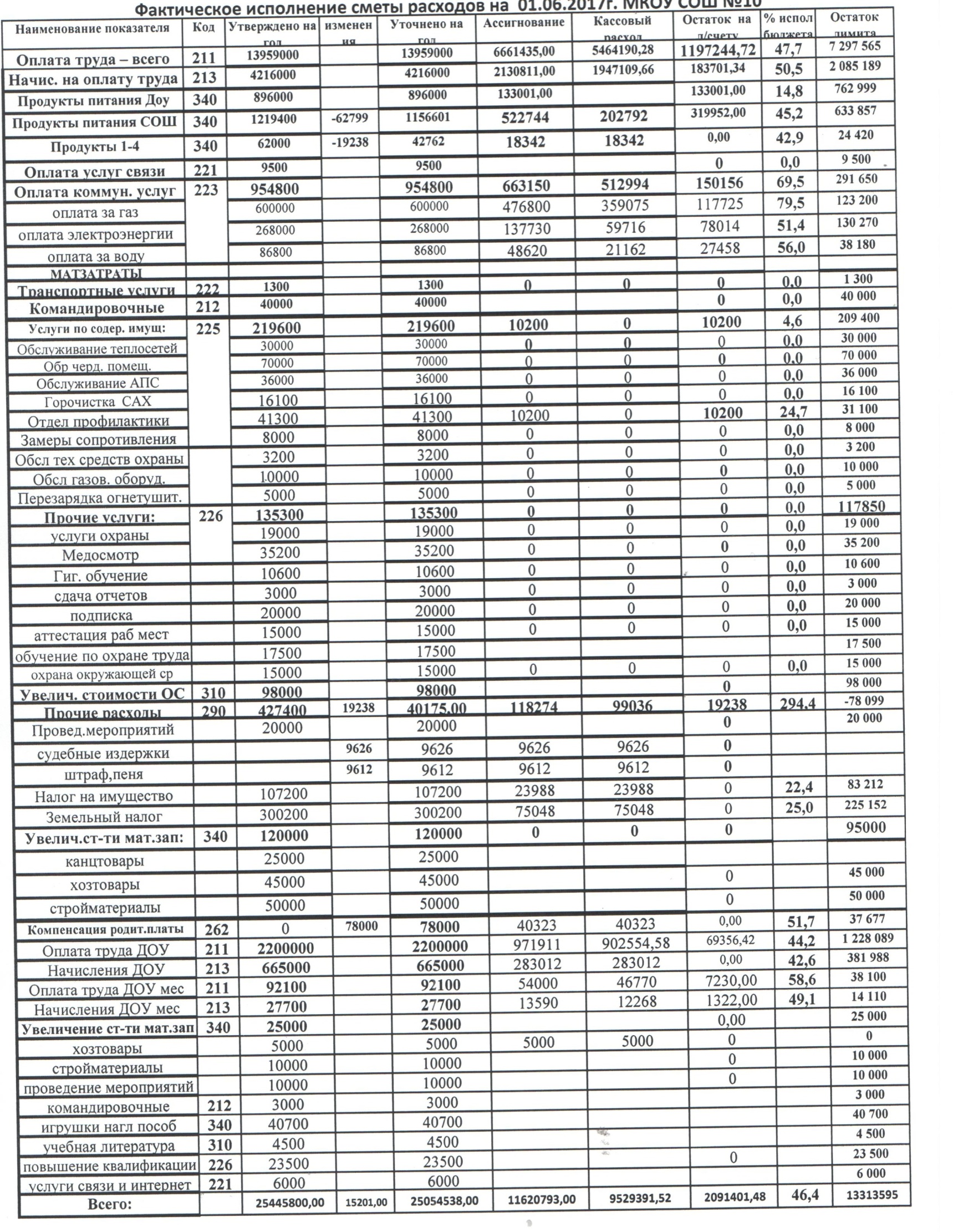 12.2. Распределение средств бюджета.12.2. Распределение средств бюджета.Информация об уровне средней заработной платы отдельных категорий работников государственных и муниципальныхИнформация об уровне средней заработной платы отдельных категорий работников государственных и муниципальныхИнформация об уровне средней заработной платы отдельных категорий работников государственных и муниципальныхИнформация об уровне средней заработной платы отдельных категорий работников государственных и муниципальныхИнформация об уровне средней заработной платы отдельных категорий работников государственных и муниципальныхИнформация об уровне средней заработной платы отдельных категорий работников государственных и муниципальныхИнформация об уровне средней заработной платы отдельных категорий работников государственных и муниципальныхИнформация об уровне средней заработной платы отдельных категорий работников государственных и муниципальныхИнформация об уровне средней заработной платы отдельных категорий работников государственных и муниципальныхобразовательных учреждений и их филиалов, расположенных в    МКОУ  школа 10образовательных учреждений и их филиалов, расположенных в    МКОУ  школа 10образовательных учреждений и их филиалов, расположенных в    МКОУ  школа 10образовательных учреждений и их филиалов, расположенных в    МКОУ  школа 10образовательных учреждений и их филиалов, расположенных в    МКОУ  школа 10образовательных учреждений и их филиалов, расположенных в    МКОУ  школа 10образовательных учреждений и их филиалов, расположенных в    МКОУ  школа 10образовательных учреждений и их филиалов, расположенных в    МКОУ  школа 10образовательных учреждений и их филиалов, расположенных в    МКОУ  школа 10Наименование категории работников образовательных учреждений№ строкиОтчетный месяц - май  2017 годаОтчетный месяц - май  2017 годаОтчетный месяц - май  2017 годаОтчетный месяц - май  2017 годаОтчетный месяц - май  2017 годаОтчетный месяц - май  2017 годаОтчетный месяц - май  2017 годаНаименование категории работников образовательных учреждений№ строкиСреднесписочная численность работников образовательных учреждений в МО,  человекОбъем начисленного  фонда оплаты труда работников списочного состава (без начислений на заработную плату), руб.Объем начисленного  фонда оплаты труда работников списочного состава (без начислений на заработную плату), руб.Объем начисленного  фонда оплаты труда работников списочного состава (без начислений на заработную плату), руб.Объем начисленного  фонда оплаты труда работников списочного состава (без начислений на заработную плату), руб.Объем начисленного  фонда оплаты труда работников списочного состава (без начислений на заработную плату), руб.Объем начисленного  фонда оплаты труда работников списочного состава (без начислений на заработную плату), руб.Наименование категории работников образовательных учреждений№ строкиСреднесписочная численность работников образовательных учреждений в МО,  человекв т.ч.средняя заработная платасредняя заработная платасредняя заработная платасредняя заработная платаНаименование категории работников образовательных учреждений№ строкиСреднесписочная численность работников образовательных учреждений в МО,  человекОбъем  стимулирующих выплатсредняя заработная платасредняя заработная платасредняя заработная платасредняя заработная плата123455555педагогические работники дошкольных образовательных учреждений01педагогические работники учреждений, реализующих программы общего образования (сумма строк 03 и 04)0238,0722 342,00206 28419 00919 00919 00919 009     учителя общеобразовательных учреждений0336,0687 080195 05419 08619 08619 08619 086     педагогические работники учреждений, реализующих программы общего образования (без учета учителей)042,035 26211 23017 63117 63117 63117 631